AKČNÍ PLÁN NA OBDOBÍ1/2023 – 12/2023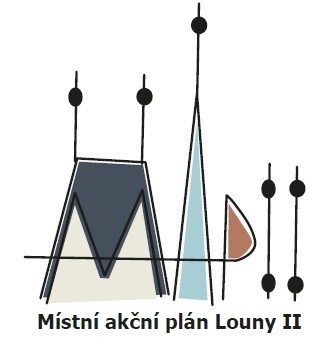 Realizátor:SERVISO, o.p.s.Verze: 4. AktualizaceAutoři: Realizační tým MAP IIKontakt: Ing. Alena Pospíšilovápospisilovamapii@seznam.cz, 777 816 537Schválil Řídící výbor MAP ORP Louny II formou per rollam 12.12. 2022 – 15.12. 2022.                                 Ing. Jovanka ZuskováPředseda řídícího výboru MAP ORP Louny IIVERZE 04 SCHVÁLENA ŘÍDÍCÍM VÝBOREM 12/2022Čtvrtá verze Akčního plánu MAP ORP Louny II na období 01/2023 – 12/2023 navazuje na akční plán 07/2021 – 12/2022.Tento akční plán je souhrnem plánovaných aktivit v oblasti předškolního, základního, neformálního a zájmového vzdělávání pro období 01/2023 - 12/2023. Údaje v tomto dokumentu obsahují:Původní koncept Akčního plánu MAP I – souhrnnýAktivity přesunuté z Akčního plánu na období 7/2021 – 12/2022, které nebyly na území realizovány – pro přehled necháváme zakomponovanéAktivity sdělené zástupci jednotlivých organizací pro potřeby projektu Místní akční plán rozvoje vzdělávání pro SO ORP Louny II, které budou realizovány na jejich školách v roce 2023(Tyto aktivity jsou sepsány v tabulkách a vždy obsahují dle svého zaměření daný cíl definový ve  Strategickém rámci MAP a jsou opatřeními vedoucími k jejich průběžnému naplňování)Řídící výbor MAP souhlasí s průběžným doplňováním tohoto dokumentu na základě aktuálně zjištěných skutečností, popřípadě sdělení zástupců vzdělávacích zařízení o plánovaných a realizovaných aktivitách, které se uskuteční v průběhu nastaveného období. Tyto změny budou promítnuty do schváleného dokumentu a budou zveřejněny na webových stránkách projektu Místní akční plán rozvoje vzdělávání pro SO ORP Louny  www.maplouny.cz.      Ing. Jovanka ZuskováPředseda ŘV MAP ORP Louny IIStruktura Akčního plánu z projektu MAP ORP Louny IPro přípravu Akčního plánu na rok 1/2023 – 12/2023 jsme si jako první dovolili využít formátu z projektu MAP 1, který byl i nadále využíván v projektu MAP II a bude sloužit i jako podklad v projektu MAP III.Obsahuje tabulky s definovanými prioritami, cílemi a opatřeními a vždy zahrnují obecné aktivity, které aktéři ve vzdělávání budou realizovat, a které zároveň naplňují zmíněné priority a cíle.Vyspělá infrastruktura školských zařízení, včetně infrastruktury neformálního vzděláváníModerní a populární neformální a zájmové vzděláváníVzájemná podpora, spolupráce a sdílení informací mezi aktéry vzděláváníAktivity přesunuté z Akčního plánu 7/2021 – 12/2022Kapitola 2 obsahuje aktivity, které byly definovány při realizaci projektu MAP II jako potřebné a které byly zakomponovány do Akčního plánu na období 7/2021 -12/2022.Některé z těchto aktivit realizovány byly a stále je o ně na území zájem.Některé aktivity již z časových důvodů nestihly být realizovány.Rozhodli jsme se v rámci tvorby Akčního plánu na období 2023 zakomponovat kapitolu, která bude oba případy těchto aktivit obsahovat.Zmiňujeme možnost jejich realizací, nicméně bez finanční podpory z projektu MAP III.Aktivity definované zástupci školKapitola 3 obsahuje konkrétní náměty aktivit, které zástupci škol definovali v rámci šetření a konzultací.Je samozřejmě možné, že dojde k realizaci mnohem vícero aktivit, každá škola uchopila přípravu trochu odlišněji. V tomto případě bude tuto skutečnost zahrnovat evaluace Akčního plánu 1/2023 – 12/2023.1) Základní škola a Mateřská škola Cítoliby2) Základní škola a Mateřská škola Černčice3) Mateřská škola Dobroměřice4) Základní škola a Mateřská škola Domoušice5) Mateřská škola Hřivice6) Základní škola a Mateřská škola Zeměchy7) Základní škola a Mateřská škola Koštice8) Základní škola Lenešice9) Mateřská škola Libčeves10) Základní škola a Mateřská škola Kpt. Otakara Jaroše11) Základní škola J. A. Komenského Louny12) Základní škola Louny, Prokopa Holého13) Základní škola Louny, Přemyslovců14) Základní škola Louny, Školní15) ZUŠ Louny16) Mateřská škola Čsl. Armády, Louny17) Mateřská škola Dykova, Louny18) Mateřská škola Fügnerova, Louny19) Mateřská škola Louny, Kpt. Nálepky20) Mateřská škola Přemyslovců21) MŠ Louny, Šafaříkova23) MŠ Speciální24) Soukromá mateřská škola Mateřinka s.r.o., Louny26) Základní škola Panenský Týnec28) Základní škola Peruc29) Mateřská škola Peruc30) ZŠ Postoloprty31) ZUŠ Postoloprty32) Základní škola Ročov33) Mateřská škola Ročov, p. o.34) Mateřská škola Slavětín, p. o.35) Mateřská škola Veltěže 36) Mateřská škola Vrbno nad LesyPriorita1. Kvalitní, efektivní, dostupné a inkluzivní předškolní vzděláváníCíl1.1 Podpora inkluzivního a společného vzdělávání z hlediska odborně-personálních kapacit a specifického vybaveníKomplexní rozvoj osobnosti dítěte v předškolním věku může zajistit jedině dostatečně kvalifikovaný a zároveň motivovaný pedagog. Hlavním předpokladem kvalifikace je průběžné celoživotní vzdělávání a osobnostní rozvoj směřující zejména k osvojení moderních pedagogických metod ve vazbě na inkluzivní opatření. Důležitým prvkem rozvoje dítěte je také zajištění jeho bezproblémového přechodu z předškolního do základního stupně vzdělávání. Cíl se zaměřuje na zajištění podmínek (kvalifikovaní pedagogové, kvalitní materiální vybavení) reflektujících potřeby dětí ve fázi předškolního vzdělávání a na zajištění adekvátní míry rozvoje a podpory jejich výchovy s ohledem na míru nadání a zdravotní stav. Opatření1.1.1 Personální podpora předškolního vzděláváníZdůvodnění výběru na základě provedené analýzyI nadále z realizovaného dotazníkového šetření v MŠ na území ORP Louny vyplývá, že MŠ nemají dostatečně vytvořený systém podpory pro děti se SVP.  Potýkají se s hrozbou nedostatečného finančního zajištění personálních nákladů na práci s heterogenními skupinami žáků (asistentů pedagoga, pedagogické i nepedagogické pracovníky). MŠ nadále vidí příležitost v úpravě organizace a průběhu vzdělávání v souladu s potřebami dětí se SVP.Popis cíle opatřeníCílem opatření je zefektivnění práce pedagogů především s dětmi se SVP a zajištění optimálních podmínek pro společné vzdělávání všech dětí na mateřských školách v ORP Louny. Popis plánovaných aktivitPopis plánovaných aktivitAktivity škol a ostatních aktérůPersonální šablony v rámci projektu „Podpora škol formou projektů zjednodušeného vykazování – Šablony pro MŠ a ZŠ Podpora v rámci dalších projektů OP VVV atd. Aktivity spolupráceNerelevantníInfrastrukturaNerelevantní Priorita1. Kvalitní, efektivní, dostupné a inkluzivní předškolní vzděláváníCíl1.1 Podpora inkluzivního a společného vzdělávání z hlediska odborně-personálních kapacit a specifického vybaveníKomplexní rozvoj osobnosti dítěte v předškolním věku může zajistit jedině dostatečně kvalifikovaný a zároveň motivovaný pedagog. Hlavním předpokladem kvalifikace je průběžné celoživotní vzdělávání a osobnostní rozvoj směřující zejména k osvojení moderních pedagogických metod ve vazbě na inkluzivní opatření. Důležitým prvkem rozvoje dítěte je také zajištění jeho bezproblémového přechodu z předškolního do základního stupně vzdělávání. Cíl se zaměřuje na zajištění podmínek (kvalifikovaní pedagogové, kvalitní materiální vybavení) reflektujících potřeby dětí ve fázi předškolního vzdělávání a na zajištění adekvátní míry rozvoje a podpory jejich výchovy s ohledem na míru nadání a zdravotní stav.Opatření1.1.2 Odborné vzdělávání pedagogických pracovníků v oblasti inkluze v předškolním vzděláváníZdůvodnění výběru na základě provedené analýzyZ realizovaného dotazníkového šetření v MŠ vyplývá, že oblast uplatňování metod a forem vzdělávání ve vztahu k heterogenním skupinám dětí se velmi zlepšila oproti stavu v projektu MAP I. Nicméně výsledky šetření potvrzují i nadále, že chybí příležitosti a podpora  k dalšímu vzdělávání pedagogů zaměřené na SVP. Ještě stále v mnoha MŠ pedagogové neumí využívat kompenzační/speciální pomůcky. Pedagogové budou i nadále proporovat a rozvíjet oblast využívání speciálních i kompenzačních pomůcek. Dotazníkové šetření i nadále potvrzuje, že MŠ chtějí navazovat vztahy s dalšími školami různých úrovní.Popis cíle opatřeníCílem opatření je poskytnutí relevantních informací pedagogům na MŠ v ORP Louny v oblasti inkluze, díky kterým budou moci optimalizovat a maximálně přizpůsobit výuku potřebám všech dětí (včetně dětí se SVP). Popis plánovaných aktivitPopis plánovaných aktivitAktivity škol a ostatních aktérůVzdělávací aktivity jednotlivých škol v rámci projektu „Podpora škol formou projektů zjednodušeného vykazování – Šablony pro MŠ a ZŠ Vzdělávací aktivity jednotlivých škol, financované z dalších projektů a grantů (OP VVV aj.)Vzdělávání v rámci DVPPAktivity spolupráceSetkávání pedagogů, workshopy, předávání příkladů dobré praxeInfrastrukturaNerelevantníPriorita1. Kvalitní, efektivní, dostupné a inkluzivní předškolní vzděláváníCíl1.1 Podpora inkluzivního a společného vzdělávání z hlediska odborně-personálních kapacit a specifického vybaveníKomplexní rozvoj osobnosti dítěte v předškolním věku může zajistit jedině dostatečně kvalifikovaný a zároveň motivovaný pedagog. Hlavním předpokladem kvalifikace je průběžné celoživotní vzdělávání a osobnostní rozvoj směřující zejména k osvojení moderních pedagogických metod ve vazbě na inkluzivní opatření. Důležitým prvkem rozvoje dítěte je také zajištění jeho bezproblémového přechodu z předškolního do základního stupně vzdělávání. Cíl se zaměřuje na zajištění podmínek (kvalifikovaní pedagogové, kvalitní materiální vybavení) reflektujících potřeby dětí ve fázi předškolního vzdělávání a na zajištění adekvátní míry rozvoje a podpory jejich výchovy s ohledem na míru nadání a zdravotní stav.Opatření1.1.3 Pořízení specifického vybavení pro vytvoření inkluzivního prostředí v předškolním vzděláváníZdůvodnění výběru na základě provedené analýzyZ realizovaného dotazníkového šetření v MŠ na území ORP Louny i nadále vyplývá, že nejsou vybaveny kompenzačními/ speciálními pomůckami.Popis cíle opatřeníCílem opatření je vytvoření adekvátních materiálních podmínek pro aktéry vzdělávacího a výchovného procesu na MŠ v ORP Louny, především pro ty se SVP. Popis plánovaných aktivitPopis plánovaných aktivitAktivity škol a ostatních aktérůAktivity zřizovatelů a zapojených mateřských škol související s podáním projektových žádostí v rámci IROP či dalších výzev. Aktivity spoluprácePředevším aktivity vycházející z infrastruktury budované v rámci IROP – memoranda o spolupráci a z nich vyplývající závazky zapojených (a partnerských) škol.InfrastrukturaProjekty MŠ v IROP – podrobněji viz záměry jednotlivých mateřských škol v SR MAP (projekty zaměřené nejen na modernizaci učeben, ale také bezbariérovost a jiné investice)Modernizace učeben z ostatních výzev a grantůModernizace či budování nových učeben z vlastních zdrojů škol, popř. ze zdrojů zřizovatelePriorita1. Kvalitní, efektivní, dostupné a inkluzivní předškolní vzděláváníCíl1.1 Podpora inkluzivního a společného vzdělávání z hlediska odborně-personálních kapacit a specifického vybaveníKomplexní rozvoj osobnosti dítěte v předškolním věku může zajistit jedině dostatečně kvalifikovaný a zároveň motivovaný pedagog. Hlavním předpokladem kvalifikace je průběžné celoživotní vzdělávání a osobnostní rozvoj směřující zejména k osvojení moderních pedagogických metod ve vazbě na inkluzivní opatření. Důležitým prvkem rozvoje dítěte je také zajištění jeho bezproblémového přechodu z předškolního do základního stupně vzdělávání. Cíl se zaměřuje na zajištění podmínek (kvalifikovaní pedagogové, kvalitní materiální vybavení) reflektujících potřeby dětí ve fázi předškolního vzdělávání a na zajištění adekvátní míry rozvoje a podpory jejich výchovy s ohledem na míru nadání a zdravotní stav.Opatření1.1.4 Individuální aktivity jednotlivých subjektů předškolního vzdělávání v oblasti inkluzeZdůvodnění výběru na základě provedené analýzyRealizované dotazníkové šetření v MŠ na území ORP Louny i nadále potvrzuje, že MŠ vidí příležitost a mají zájem o navazování vztahů s místními a regionálními školami různých úrovní. Chtějí nadále systematicky rozvíjet školní kulturu, bezpečné a otevřené klima školy, komunikaci s dětmi, rodiči a pedagogy. Popis cíle opatřeníKonkrétními aktivitami jednotlivých škol zahrnujícími pestrou škálu akcí určených různým cílovým skupinám chceme přispět k lepší informovanosti aktérů vzdělávání v ORP Louny o problematice společného vzdělávání, a zároveň také podpořit spolupráci všech dětí bez ohledu na typ jejich znevýhodnění či speciální vzdělávací potřeby. Popis plánovaných aktivitPopis plánovaných aktivitAktivity škol a ostatních aktérůAktivity jednotlivých mateřských škol v rámci projektu „Podpora škol formou projektů zjednodušeného vykazování – Šablony pro MŠ a ZŠ“ Aktivity jednotlivých MŠ v oblasti inkluze, financované z dalších projektů a grantů (OP VVV aj.) Aktivity jednotlivých škol financované zřizovatelem Aktivity spolupráceSetkávání pedagogů a vedení MŠ – k řešení aktuálních témat včetně problematiky inkluze - pracovní skupiny v rámci projektu MAP III, workshopy, konferenceInfrastrukturaInfrastrukturní úpravy objektů mateřských škol na podporu inkluze (bezbariérovost apod.) – IROP aj. Priorita1. Kvalitní, efektivní, dostupné a inkluzivní předškolní vzděláváníCíl1.2 Rozvoj matematické a čtenářské pregramotnosti, výuky cizích jazyků a polytechnického vzdělávání v předškolním vzděláváníCíl je zaměřen na zajištění adekvátních podmínek pro rozvoj matematické a čtenářské pregramotnosti, výuku cizích jazyků (včetně logopedické prevence) a polytechnického vzdělávání (podpora manuální zručnosti).Vhodným nástrojem k dosažení cíle je čerpání finančních prostředků OP VVV v rámci „šablon“, a dále vzájemná spolupráce mateřských škol – realizace společných aktivit a projektů, sdílení dobré praxe mezi pedagogy i školami. Důležité je také vybavení škol učebními pomůckami potřebnými k naplnění rozvoje požadovaných kompetencí. Opatření1.2.1 Rozvoj matematické pregramotnosti v předškolním vzděláváníZdůvodnění výběru na základě provedené analýzyZ realizovaného dotazníkového šetření v MŠ na území ORP Louny i nadále vyplývá, že MŠ na území ORP Louny nedostatečně uplatňují metody a formy vzdělávání ve vztahu k heterogenním skupinám dětí a chtějí více podporovat matematické představy u dětí. Potýkají se s časovým problémem pro aktivní sdílení dobré praxe v oblasti matematické pregramotnosti a s nedostatkem možností ke vzdělávání pedagogických pracovníků. Hrozbou je i nedostatek stabilní finanční podpory pro rozvoj přííslušné pregramotnosti (nedostatečné technické a materiální zabezpečení pro rozvoj matematické pregramotnosti). Chtějí i nadále podporovat rozvoj individuální práce také s dětmi s mimořádným zájmem o počítání nebo logiku.Popis cíle opatřeníCílem v oblasti matematické pregramotnosti dětí MŠ je základní rozvoj logického myšlení dětí a vytvoření struktur, na něž budou moci navázat pedagogové základních škol. Za velmi žádoucí považujeme též vytvoření pozitivního vztahu dětí k matematice. Popis plánovaných aktivitPopis plánovaných aktivitAktivity škol a ostatních aktérůVzdělávací aktivity jednotlivých mateřských škol v rámci projektu „Podpora škol formou projektů zjednodušeného vykazování – Šablony pro MŠ a ZŠ“ Vzdělávací aktivity jednotlivých škol, financované z dalších projektů a grantů (OP VVV aj.) Vzdělávání v rámci DVPPKroužky a mimoškolní aktivity na školách Soutěže a projekty Aktivity spolupráceVzdělávací akce a workshopy, setkávání pracovních skupin v rámci projektu MAP III, propojení a podpora spolupráce relevantních aktérů vzdělávání dětí MŠ v oblasti matematické pregramotnosti (MŠ, ZŠ, zřizovatelé) InfrastrukturaModernizace vybavení učeben na podporu matematické pregramotnosti. Priorita1. Kvalitní, efektivní, dostupné a inkluzivní předškolní vzděláváníCíl1.2 Rozvoj matematické a čtenářské pregramotnosti, výuky cizích jazyků a polytechnického vzdělávání v předškolním vzděláváníCíl je zaměřen na zajištění adekvátních podmínek pro rozvoj matematické a čtenářské pregramotnosti, výuku cizích jazyků (včetně logopedické prevence) a polytechnického vzdělávání (podpora manuální zručnosti).Vhodným nástrojem k dosažení cíle je čerpání finančních prostředků OP VVV v rámci „šablon“, a dále vzájemná spolupráce mateřských škol – realizace společných aktivit a projektů, sdílení dobré praxe mezi pedagogy i školami. Důležité je také vybavení škol učebními pomůckami potřebnými k naplnění rozvoje požadovaných kompetencí.Opatření1.2.2 Rozvoj čtenářské pregramotnosti v předškolním vzděláváníZdůvodnění výběru na základě provedené analýzyZ realizovaného dotazníkového šetření v MŠ na území ORP Louny i nadále vyplývá, že MŠ na území ORP Louny nedostatečně uplatňují metody a formy vzdělávání ve vztahu k heterogenním skupinám dětí.  Potýkají se s nedostatkem interaktivních metod a pomůcek pro rozvoj pregramotnosti. Potýkají s nedostatkem příležitostí ke vzdělávání pedagogických pracovníků v oblasti pregramotnosti a nedostatku možností ke sdílení dobré praxe..Popis cíle opatřeníU čtenářské pregramotnosti si klademe za cíl zvýšení zájmu dětí a jejich rodičů o čtení. Pozitivní vztah k literatuře a četbě obecně již v raném věku vnímáme jako nezbytný odrazový můstek pro další rozvoj čtenářské gramotnosti na ZŠ. Popis plánovaných aktivitPopis plánovaných aktivitAktivity škol a ostatních aktérůVzdělávací aktivity jednotlivých mateřských škol v rámci projektu „Podpora škol formou projektů zjednodušeného vykazování – Šablony pro MŠ a ZŠ.“ Vzdělávací aktivity jednotlivých škol, financované z dalších projektů a grantů (OP VVV aj.) Vzdělávání v rámci DVPPKroužky a mimoškolní aktivity na školách Soutěže a projektyOsvětové akce na podporu čtenářské gramotnosti a pregramotnostiAktivity spolupráceVzdělávací akce a workshopy, setkávání pracovních skupin v rámci projektu MAP III, propojení a podpora spolupráce relevantních aktérů vzdělávání dětí MŠ v oblasti čtenářské pregramotnosti (MŠ, ZŠ, zřizovatelé, Městská knihovna Louny, Vrchlického divadlo v Lounech, Loutkové divadlo Louny atd.)InfrastrukturaModernizace vybavení učeben na podporu čtenářské pregramotnostiPriorita1. Kvalitní, efektivní, dostupné a inkluzivní předškolní vzděláváníCíl1.2 Rozvoj matematické a čtenářské pregramotnosti, výuky cizích jazyků a polytechnického vzdělávání v předškolním vzděláváníCíl je zaměřen na zajištění adekvátních podmínek pro rozvoj matematické a čtenářské pregramotnosti, výuku cizích jazyků (včetně logopedické prevence) a polytechnického vzdělávání (podpora manuální zručnosti).Vhodným nástrojem k dosažení cíle je čerpání finančních prostředků OP VVV v rámci „šablon“, a dále vzájemná spolupráce mateřských škol – realizace společných aktivit a projektů, sdílení dobré praxe mezi pedagogy i školami. Důležité je také vybavení škol učebními pomůckami potřebnými k naplnění rozvoje požadovaných kompetencí.Opatření1.2.3 Rozvoj výuky cizích jazyků  v předškolním vzděláváníZdůvodnění výběru na základě provedené analýzyMŠ na území ORP Louny chybí především moderní technické prostředky pro zkvalitnění výuky v oblasti podpory přípravy na výuku cizího jazyka. Stejně jako u pregramotností je potřeba podporovat možnosti ke vzdělávání pedagogických pracovníků.Popis cíle opatřeníU výuky cizích jazyků je cílem rozvoj kompetencí dětí pro aktivní používání cizího jazyka. Prospěšné pro budoucí život ve společnosti je rovněž seznámení se s odlišnostmi jiných kultur a zemí. Vytvoření kladného vztahu dětí k cizím jazykům v raném věku vnímáme jako nezbytný odrazový můstek pro další rozvoj této kompetence na ZŠ. Popis plánovaných aktivitPopis plánovaných aktivitAktivity škol a ostatních aktérůVzdělávací aktivity jednotlivých mateřských škol v rámci projektu „Podpora škol formou projektů zjednodušeného vykazování – Šablony pro MŠ a ZŠ.“ Vzdělávací aktivity jednotlivých škol, financované z dalších projektů a grantů (OP VVV aj.) Vzdělávání v rámci DVPPKroužky a mimoškolní aktivity na školách Soutěže a projektyAktivity spolupráceVzdělávací akce a workshopy, setkávání pracovních skupin v rámci projektu MAP III, propojení a podpora spolupráce relevantních aktérů vzdělávání dětí MŠ v oblasti výuky cizích jazyků (MŠ, ZŠ, zřizovatelé, jazykové školy, vzdělávací agentury atd.)InfrastrukturaModernizace vybavení učeben na podporu výuky cizích jazyků Priorita1. Kvalitní, efektivní, dostupné a inkluzivní předškolní vzděláváníCíl1.2 Rozvoj matematické a čtenářské pregramotnosti, výuky cizích jazyků a polytechnického vzdělávání v předškolním vzděláváníCíl je zaměřen na zajištění adekvátních podmínek pro rozvoj matematické a čtenářské pregramotnosti, výuku cizích jazyků (včetně logopedické prevence) a polytechnického vzdělávání (podpora manuální zručnosti).Vhodným nástrojem k dosažení cíle je čerpání finančních prostředků OP VVV v rámci „šablon“, a dále vzájemná spolupráce mateřských škol – realizace společných aktivit a projektů, sdílení dobré praxe mezi pedagogy i školami. Důležité je také vybavení škol učebními pomůckami potřebnými k naplnění rozvoje požadovaných kompetencí.Opatření1.2.4 Rozvoj polytechnického vzdělávání v předškolním vzděláváníZdůvodnění výběru na základě provedené analýzyZ realizovaného dotazníkového šetření v MŠ na území ORP Louny i nadále vyplývá, že MŠ na území ORP Louny nedisponují vzdělávacími materiály pro vzdělávání polytechnického charakteru a nevyužívají informační a komunikační technologie v oblasti rozvoje polytechnického vzdělávání. Učitelé v MŠ na území ORP Louny nevyužívají poznatky v praxi a nesdílejí dobrou praxi v oblasti rozvoje polytechnického vzdělávání mezi sebou i s učiteli z jiných škol. MŠ aktivně nespolupracují s jinými MŠ a ZŠ v oblasti polytechniky. Nedisponují také dostatečným technickým a materiálním zabezpečením pro rozvíjení prostorového a logického myšlení a manuálních dovedností a vhodným vybavením a pomůckami pro rozvoj polytechnického vzdělávání. Zároveň je identifikován i malý zájem pedagogů o podporu polytechnického vzdělávání. Chybí podpora dětí se zájmem o polytechnické vzdělávání jejich rodiči a současně je zde i strach  o bezpečnost dětí.Popis cíle opatřeníPotřebnost rozvoje polytechnického vzdělávání v mateřských školách dokládá snížená manuální zručnost dětí a jejich častý negativní vztah k manuálním činnostem v dalších stupních vzdělávání. Kromě zajištění materiálově-organizačního zázemí je pro rozvoj kompetencí žáků v této oblasti nezbytná úprava ŠVP škol a vytvoření systematického vzdělávacího programu pro pedagogické pracovníky. Popis plánovaných aktivitPopis plánovaných aktivitAktivity škol a ostatních aktérůVzdělávací aktivity jednotlivých mateřských škol v rámci projektu „Podpora škol formou projektů zjednodušeného vykazování – Šablony pro MŠ a ZŠ .“ Vzdělávací aktivity jednotlivých škol, financované z dalších projektů a grantů (OP VVV aj.) Vzdělávání v rámci DVPPKroužky a mimoškolní aktivity na školách Soutěže a projektyAktivity spolupráceVzdělávací akce a workshopy, setkávání pracovních skupin v rámci realizace projektu MAP III, propojení a podpora spolupráce relevantních aktérů vzdělávání dětí MŠ v oblasti výuky cizích jazyků (MŠ, ZŠ, zřizovatelé, Technická správa města Loun s.r.o., ZUŠ Louny aj.) InfrastrukturaVytvoření zázemí a modernizace vybavení prostor určených pro výuku polytechnického vzděláváníPriorita1. Kvalitní, efektivní, dostupné a inkluzivní předškolní vzděláváníCíl1.3 Podpora kreativity dětí, návyku občanských dovedností
a kompetencí, výchova k pohybu a zdravému životnímu styluZáměr spočívá v zajištění adekvátních podmínek pro podporu kreativity dětí, návyku občanských dovedností a kompetencí a výchovy k pohybu a zdravému životnímu stylu.Vhodným nástrojem k dosažení cíle je čerpání finančních prostředků OP VVV v rámci „šablon“, a dále vzájemná spolupráce mateřských škol – realizace společných aktivit a projektů, sdílení dobré praxe mezi pedagogy i školami. Důležité je také vybavení škol učebními pomůckami potřebnými k naplnění rozvoje požadovaných kompetencí.V rámci průřezové podpory  všech  opatření je vhodná realizace her a soutěží napříč územím.Opatření1.3.1 Podpora kreativity dětí v předškolním věkuZdůvodnění výběru na základě provedené analýzyZ realizovaného dotazníkového šetření v MŠ na území ORP Louny i nadále vyplývá, že některé MŠ na území ORP Louny  rozvíjí a ostatní chtějí systematicky rozvíjet výuku prvků iniciativy, kreativity a fantazie. Pedagogové ale mají malý zájem a stereotypní přístup k podpoře iniciativy a kreativity, který je potřeba změnit a rozvíjet jejich znalosti v oblasti podpory kreativity a využívat je ve výchově. Chybí pomůcky a literatura. Nedostupnost informačních a komunikačních technologií pro rozvoj iniciativy a kreativity. MŠ chtějí rozšiřovat nabídku pestrých možností seberealizace dětí. Popis cíle opatřeníCílem podpory kreativity dětí v předškolním věku je zvýšení zájmu dětí o kreativní činnosti a rozvoj jejich schopnosti kreativního myšlení. Pro mateřské školy je nutné upravit ŠVP, zajistit finanční zdroje na nákup materiálu a pomůcek a poskytnout pedagogům podmínky pro získání didaktické kompetence v této oblasti. V předškolním věku jsou kreativní aktivity důležitým nástrojem pro zkvalitnění manuální zručnosti dětí a jejich představivosti a tvořivého uvažování, v dalším životě slouží jako důležitá odpočinková aktivita. Popis plánovaných aktivitPopis plánovaných aktivitAktivity škol a ostatních aktérůVzdělávací aktivity jednotlivých mateřských škol v rámci projektu „Podpora škol formou projektů zjednodušeného vykazování – Šablony pro MŠ a ZŠ .“ Vzdělávací aktivity jednotlivých škol, financované z dalších projektů a grantů (OP VVV aj.) Vzdělávání v rámci DVPPKroužky a mimoškolní aktivity na školách Soutěže a projektyAktivity spolupráceVzdělávací akce a workshopy, setkávání pracovních skupin v rámci realizace projektu MAP III, propojení a podpora spolupráce dalších relevantních aktérů vzdělávání dětí MŠ v oblasti kreativních činností (MŠ, ZŠ, zřizovatelé, ZUŠ Louny, Vrchlického divadlo v Lounech, Loutkové divadlo Louny, Galerie města Loun aj.)InfrastrukturaVytvoření zázemí a modernizace vybavení pro rozvoj kreativity dětíPriorita1. Kvalitní, efektivní, dostupné a inkluzivní předškolní vzděláváníCíl1.3 Podpora kreativity dětí, návyku občanských dovedností
a kompetencí, výchova k pohybu a zdravému životnímu styluZáměr spočívá v zajištění adekvátních podmínek pro podporu kreativity dětí, návyku občanských dovedností a kompetencí a výchovy k pohybu a zdravému životnímu stylu.Vhodným nástrojem k dosažení cíle je čerpání finančních prostředků OP VVV v rámci „šablon“, a dále vzájemná spolupráce mateřských škol – realizace společných aktivit a projektů, sdílení dobré praxe mezi pedagogy i školami. Důležité je také vybavení škol učebními pomůckami potřebnými k naplnění rozvoje požadovaných kompetencí.V rámci průřezové podpory  všech  opatření je vhodná realizace her a soutěží napříč územím.Opatření1.3.2 Rozvoj občanských dovedností a návyků dětí v předškolním věkuZdůvodnění výběru na základě provedené analýzyZ realizovaného dotazníkového šetření v MŠ na území ORP Louny i nadále vyplývá, že MŠ na území ORP Louny chtějí směřovat více k přípravě na výuku v ZŠ, k základním společenským návykům a pravidlům chování v různých prostředích. MŠ na úzermí ORP Louny i nadále chtějí rozvíjet vztah dětí k bezpečnému používání informačních, komunikačních a dalších technologií a rozvíjet schopnosti sebereflexe a sebehodnocení. MŠ chtějí více rozvíjet schopnost dětí učit se. Nezbytný je proto i rozvoj kompetencí pedagogických pracovníků. Popis cíle opatřeníCílem opatření je, aby bylo dítě vedeno k vytváření vlastního názoru a postoje a v budoucnu si dokázalo najít své místo ve společnosti. Pro úspěšný rozvoj občanských dovedností dětí je nezbytné další vzdělávání pedagogických pracovníků a jejich orientace v aktuálních společenských tématech. Se získanými vědomostmi by měli pedagogové vhodnou formou seznamovat děti a pomáhat jim s orientací v oblastech každodenního života. Vhodná je spolupráce mateřských škol s komunálními politiky např. formou besed. Popis plánovaných aktivitPopis plánovaných aktivitAktivity škol a ostatních aktérůVzdělávací aktivity jednotlivých mateřských škol v rámci projektu „Podpora škol formou projektů zjednodušeného vykazování – Šablony pro MŠ a ZŠ .“ Vzdělávací aktivity jednotlivých škol, financované z dalších projektů a grantů (OP VVV aj.) Vzdělávání v rámci DVPPKroužky a mimoškolní aktivity na školách Soutěže a projektyAktivity spolupráceVzdělávací akce a workshopy, setkávání pracovních skupin v rámci realizace projektu MAP III, propojení a podpora spolupráce relevantních aktérů vzdělávání dětí MŠ v oblasti občanských dovedností (MŠ, ZŠ, zřizovatelé, Městský úřad Louny aj.)InfrastrukturaVytvoření kvalitního zázemí pro rozvoj občanských dovedností a návyků dětí v předškolním věku Priorita1. Kvalitní, efektivní, dostupné a inkluzivní předškolní vzděláváníCíl1.3 Podpora kreativity dětí, návyku občanských dovedností
a kompetencí, výchova k pohybu a zdravému životnímu styluZáměr spočívá v zajištění adekvátních podmínek pro podporu kreativity dětí, návyku občanských dovedností a kompetencí a výchovy k pohybu a zdravému životnímu stylu.Vhodným nástrojem k dosažení cíle je čerpání finančních prostředků OP VVV v rámci „šablon“, a dále vzájemná spolupráce mateřských škol – realizace společných aktivit a projektů, sdílení dobré praxe mezi pedagogy i školami. Důležité je také vybavení škol učebními pomůckami potřebnými k naplnění rozvoje požadovaných kompetencí.V rámci průřezové podpory  všech  opatření je vhodná realizace her a soutěží napříč územím.Opatření1.3.3 Rozvoj pohybových aktivit a výchovy ke zdravému životnímu stylu u dětí v předškolním věkuZdůvodnění výběru na základě provedené analýzyStrategické dokumenty i pracovní skupiny se shodují na potřebě větší pohybové aktivity dětí a důležitosti výchovy k pohybu a zdravému životnímu stylu. MŠ na území ORP Louny vítají více možností sdílení dobré praxe v oblasti rozvoje výchovy k pohybu a zdravému životnímu stylu mezi sebou i s učiteli z jiných škol. Některé MŠ mají pro výchovu k pohybu nevyhovující zázemí. Popis cíle opatřeníRozvoj pohybových aktivit a výchovy ke zdravému životnímu stylu v mateřských školkách je nezbytným předpokladem pro to, aby si děti vytvořily do budoucna tolik důležitý kladný vztah k pohybu a zdravému životnímu stylu. Pro naplnění cíle je důležité vhodné zázemí a kvalifikovaní pracovníci, kteří děti budou podporovat v získání kompetencí v této oblasti vhodnou formou. Popis plánovaných aktivitPopis plánovaných aktivitAktivity škol a ostatních aktérůVzdělávací aktivity jednotlivých mateřských škol v rámci projektu „Podpora škol formou projektů zjednodušeného vykazování – Šablony pro MŠ a ZŠ .“ Vzdělávací aktivity jednotlivých škol, financované z dalších projektů a grantů (OP VVV aj.) Vzdělávání v rámci DVPPKroužky a mimoškolní aktivity na školách Soutěže a projektyAktivity spolupráceVzdělávací akce a workshopy, setkávání pracovních skupin v rámci realizace projektu MAP III, propojení a podpora spolupráce relevantních aktérů vzdělávání dětí MŠ v oblasti občanských dovedností (MŠ, ZŠ, zřizovatelé, sportovní kluby v Lounech, výživové poradenství aj.)InfrastrukturaInfrastrukturní úpravy objektů mateřských škol na podporu rozvoje pohybových aktivit, kvalitní zázemí pro výchovu ke zdravému životnímu styluPriorita2. Kvalitní, efektivní, dostupné a inkluzivní základní vzděláváníCíl2.1 Rozvoj matematické gramotnosti a digitálních kompetencí dětí a žákůCíl je zaměřen na zajištění adekvátních podmínek pro rozvoj matematické gramotnosti a digitálních kompetencí žáků na ZŠ na Území ORP Louny. Adekvátními podmínkami se rozumí pořízení příslušného vybavení, vybudování odborných učeben – potřebné jsou zejména moderně vybavené učebny pro oblast matematické gramotnosti a digitálních kompetencí (IT učebny). Opatření2.1.1 Rozvoj matematické gramotnosti dětí a žáků ZŠZdůvodnění výběru na základě provedené analýzyZ realizovaného dotazníkového šetření v ZŠ na území ORP Louny i nadále vyplývá, že v ZŠ na území ORP Louny nejsou realizovány mimovýukové akce pro žáky na podporu matematické gramotnosti a zvýšení motivace. Nerealizují se matematické akce/pravidelné dílny na podporu a rozvoj MG. ZŠ nespolupracují v oblasti matematické gramotnosti s rodiči. Učitelé vidí příležitost ve sdílení dobré praxe v oblasti matematické gramotnosti mezi sebou a s učiteli z jiných škol. ZŠ plánují rozvíjet znalosti učitelů v oblasti matematické gramotnosti a podpořit jejich využívání ve výuce. ZŠ nedisponují dostatečným technickým a materiálním zabezpečením v oblasti MG. Nedostatek stabilní finanční podpory pro rozvoj příslušné gramotnosti. Je zde nezájem ze strany žáků a rodičů. Školy chtějí podporovat individuální práce s žáky s mimořádným zájmem o matematiku.Popis cíle opatřeníCílem opatření je navýšení zájmu žáků ZŠ o matematiku, který se v posledních letech snižuje na úkor humanitních věd, dále zlepšení logického myšlení, a také kvalitnější příprava pro další studium na středních a posléze vysokých školách. Popis plánovaných aktivitPopis plánovaných aktivitAktivity škol a ostatních aktérůVzdělávací aktivity jednotlivých mateřských škol v rámci projektu „Podpora škol formou projektů zjednodušeného vykazování – Šablony pro MŠ a ZŠ .“ Vzdělávací aktivity jednotlivých škol, financované z dalších projektů a grantů (OP VVV aj.) Vzdělávání v rámci DVPPKroužky a mimoškolní aktivity na školách Soutěže a projektyAktivity spolupráceVzdělávací akce a workshopy, setkávání pracovní skupiny matematické gramotnosti v rámci projektu MAP III, propojení a podpora spolupráce relevantních aktérů vzdělávání žáků ZŠ v oblasti matematické gramotnosti (ZŠ, SŠ, zřizovatelé, odborníci) InfrastrukturaRekonstrukce a modernizace vybavení učeben matematiky Priorita2. Kvalitní, efektivní, dostupné a inkluzivní základní vzděláváníCíl2.1 Rozvoj matematické gramotnosti a digitálních kompetencí dětí a žákůCíl je zaměřen na zajištění adekvátních podmínek pro rozvoj matematické gramotnosti a digitálních kompetencí žáků na ZŠ na Území ORP Louny. Adekvátními podmínkami se rozumí pořízení příslušného vybavení, vybudování odborných učeben – potřebné jsou zejména moderně vybavené učebny pro oblast matematické gramotnosti a digitálních kompetencí (IT učebny).Opatření2.1.2 Rozvoj digitálních kompetencí dětí a žáků ZŠZdůvodnění výběru na základě provedené analýzyZ realizovaného dotazníkového šetření v ZŠ na území ORP Louny i nadále vyplývá, že pedagogové ZŠ na území ORP Louny nevyužívají  dostatečně mobilní ICT technologie ve výuce. Je zde hrozba nedostatku časových možností k dalšímu vzdělávání PP v oblasti digitálních kompetecní. Neznalost metod implementace vlastní techniky žáků na stávající podmínky školy – různé operačí systémy, nedostatek financí na pořízení moderního ICT.Popis cíle opatřeníVývoj ICT jde velmi rychle dopředu, a proto je bezpodmínečně nutné, aby na školách působili pedagogové, kteří mají dostatečné digitální kompetence a zařízení umí a budou využívat k výuce. V důsledku toho může docházet jak k cílenému, tak k přirozenému rozvoji digitálních kompetencí žáků, a to včetně žáků se SVP. Popis plánovaných aktivitPopis plánovaných aktivitAktivity škol a ostatních aktérůVzdělávací aktivity jednotlivých mateřských škol v rámci projektu „Podpora škol formou projektů zjednodušeného vykazování – Šablony pro MŠ a ZŠ .“ Vzdělávací aktivity jednotlivých škol, financované z dalších projektů a grantů (OP VVV aj.) Vzdělávání v rámci DVPPKroužky a mimoškolní aktivity na školách Soutěže a projektyAktivity spolupráceVzdělávací akce a workshopy, setkávání pracovních skupin v rámci realizace projektu MAP III, propojení a podpora spolupráce relevantních aktérů vzdělávání žáků ZŠ v oblasti digitálních kompetencí (ZŠ, zřizovatelé, odborníci)InfrastrukturaRekonstrukce a modernizace vybavení učeben digitálních technologií, pořízení ICT zařízení a jejich zapojení ve výucePriorita2. Kvalitní, efektivní, dostupné a inkluzivní základní vzděláváníCíl2.2 Rozvoj čtenářské gramotnosti a kulturního povědomí a vyjádření dětí a žákůCílem opatření je zajištění adekvátních podmínek pro rozvoj čtenářské gramotnosti a kulturního povědomí žáků na ZŠ na Území ORP Louny - realizace vzdělávacích programů, vč. případných popularizačních opatření. Cíle je možné dosáhnout dalším vzděláváním pedagogů v oblasti čtenářské gramotnosti a potenciálu využití kulturního povědomí dětí, realizací mimo výukových akcí pro žáky v této oblasti (např. autorská čtení), pořádáním čtenářských kroužků a projektů, do kterých budou zapojeny knihovny atd. Opatření2.2.1 Rozvoj čtenářské gramotnosti dětí a žáků ZŠZdůvodnění výběru na základě provedené analýzyZ realizovaného dotazníkového šetření v ZŠ na území ORP Louny vyplývá, že ve školách nejsou realizovány mimo výukové akce pro žáky na podporu a rozvoj čtenářské gramotnosti a zvýšení motivace. Školy neinformují a nespolupracují v oblasti čtenářské gramotnosti s rodiči. Školy nepodporují individuální práci s žáky s mimořádným zájmem a vidí v tomto směru velkou příležitost. Nedisponují dostatečným technickým a materiálním zabezpečením v oblasti čtenářské gramotnosti. ZŠ plánují rozvíjet znalosti učitelů v oblasti čtenářské gramotnosti a podpořit jejich využívání ve výuce. Popis cíle opatřeníPodporou čtenářské gramotnosti u žáků ZŠ chceme zvýšit jejich zájem o literaturu. Mimo to rozvoj čtenářské gramotnosti vnímáme jako nezbytný pro rozvoj kompetencí žáků k učení dalších předmětů. Pochopení a schopnost reflexe textu však není záležitostí pouze školního vzdělávání, ale je nezbytnou součástí každodenního života. Popis plánovaných aktivitPopis plánovaných aktivitAktivity škol a ostatních aktérůVzdělávací aktivity jednotlivých mateřských škol v rámci projektu „Podpora škol formou projektů zjednodušeného vykazování – Šablony pro MŠ a ZŠ .“ Vzdělávací aktivity jednotlivých škol, financované z dalších projektů a grantů (OP VVV aj.) Vzdělávání v rámci DVPPKroužky a mimoškolní aktivity na školách Soutěže a projektyAktivity spolupráceVzdělávací akce a workshopy, setkávání pracovní skupiny čtenářské gramotnosti v rámci realizace projektu MAP III, propojení a podpora spolupráce relevantních aktérů vzdělávání žáků ZŠ v oblasti čtenářské gramotnosti (ZŠ, zřizovatelé, Městská knihovna Louny, Vrchlického divadlo v Lounech, Loutkové divadlo Louny atd.)InfrastrukturaRekonstrukce a modernizace školních knihoven Priorita2. Kvalitní, efektivní, dostupné a inkluzivní základní vzděláváníCíl2.2 Rozvoj čtenářské gramotnosti a kulturního povědomí a vyjádření dětí a žákůCílem opatření je zajištění adekvátních podmínek pro rozvoj čtenářské gramotnosti a kulturního povědomí žáků na ZŠ na Území ORP Louny - realizace vzdělávacích programů, vč. případných popularizačních opatření. Cíle je možné dosáhnout dalším vzděláváním pedagogů v oblasti čtenářské gramotnosti a potenciálu využití kulturního povědomí dětí, realizací mimo výukových akcí pro žáky v této oblasti (např. autorská čtení), pořádáním čtenářských kroužků a projektů, do kterých budou zapojeny knihovny atd.Opatření2.2.2 Rozvoj kulturního povědomí dětí a žáků ZŠZdůvodnění výběru na základě provedené analýzyZ realizovaného dotazníkového šetření v ZŠ na území ORP Louny vyplývá, že ZŠ pěstují kulturu komunikace mezi všemi účastníky vzdělávání a kulturní povědomí a kulturní komunikaci – rozvoj tvůrčího vyjadřování myšlenek, zážitků a emocí různými formami využitím hudby, divadelního umění, literatury a vizuálního umění. Uvnitř škol se pěstuje vzájemná spolupráce učitele, rodičů a žáků. Výuka podporuje zapojení žáků do společenského a pracovního života. Školy i nadále plánují prohlubovat a pěstovat kulturu komunikace mezi všemi účastníky vzdělávání.Popis cíle opatřeníCílem opatření je pěstování kulturního povědomí žáků základních škol. Inspirace kulturními podněty pomáhají žákům lépe chápat informace v souvislostech a nesporně zážitek kulturního charakteru přispívá k vyšší míře zapamatování následně školou předané informace, neboť je opřen o fakt emocionálně zpracovaného prožitku. Kulturní a umělecké podněty ve výuce přispívají také k vytváření celistvější osobnosti žáka, neboť umožňují poznávat svět pomocí již jednou prožité skutečnosti předávané v kultivované formě. Kulturní podněty a rozšiřování kulturního povědomí mimo přímý dopad na etiku mají dopad na chování dětí ve společnosti.Popis plánovaných aktivitPopis plánovaných aktivitAktivity škol a ostatních aktérůVzdělávací aktivity jednotlivých mateřských škol v rámci projektu „Podpora škol formou projektů zjednodušeného vykazování – Šablony pro MŠ a ZŠ .“ Vzdělávací aktivity jednotlivých škol, financované z dalších projektů a grantů (OP VVV aj.) Vzdělávání v rámci DVPPKroužky a mimoškolní aktivity na školách Soutěže a projektyAktivity spolupráceVzdělávací akce a workshopy, propojení a podpora spolupráce relevantních aktérů vzdělávání žáků ZŠ v oblasti kulturního povědomí (ZŠ, zřizovatelé, Městská knihovna Louny, Vrchlického divadlo v Lounech, Loutkové divadlo Louny, Galerie města Loun atd.)InfrastrukturaNerelevantní Priorita2. Kvalitní, efektivní, dostupné a inkluzivní základní vzděláváníCíl2.3 Rozvoj ostatních kompetencí dětí a žáků (podnikavost
a iniciativa, polytechnické vzdělávání, přírodní vědy, řemeslné a technické obory, cizí jazyky, sociální a občanské kompetence)Z provedených analýz a šetření vyplývá, že vybavení škol v oblasti klíčových kompetencí je na různé úrovni. Potřebné jsou zejména moderně vybavené učebny pro oblast přírodních věd (přírodopis, fyzika, chemie, biologie), dílen (dřevo, kov, apod.) a pro výuku cizích jazyků s ohledem na maximální uplatnění na trhu práce. Dílčím cílem je i výchova osobnosti pro aktivní zapojení člověka v demokratické, tolerantní a humanitní společnosti (podpora utváření vlastního názoru, umění komunikovat, zvládat mezní situace, učení se empatii, rozvoj občanských kompetencí atd.). Opatření2.3.1 Rozvoj podnikavosti a iniciativy dětí a žáků ZŠZdůvodnění výběru na základě provedené analýzyZ realizovaného dotazníkového šetření v ZŠ na území ORP Louny vyplývá, že učitelé nevyužívají poznatků v praxi a nesdílejí dobrou praxi v oblasti rozvoje iniciativy a kreativity mezi sebou i s učiteli z jiných škol. Školy neorganizují konzultace, debaty a exkurze na podporu podnikavosti, iniciativy pro žáky i učitele. Není dostatek výukových materiálů, pomůcek a metodik v oblasti podnikavosti, iniciativy a kreativity. Učitelé málo rozvíjejí své znalosti v oblasti podpory kreativity. ZŠ mají nedostatek finančních prostředků pro realizaci vzdělávání mimo výuku. Potýkají se s nedostatečnou kompetencí pracovníků k rozvoji podnikavosti, iniciativy a kreativity u žáků.Školy však učí žáky myslet kriticky, vnímat problémy svého okolí a nacházet inovativní řešení, nést rizika i plánovat a řídit projekty s cílem dosáhnout určitých cílů, rozvíjejí finanční gramotnost, učí prvků iniciativy a kreativity. Školy chtějí více podporovat rozvoj znalostí učitelů v oblasti podpory kreativity a jejich využití ve výchově.Popis cíle opatřeníV současné době není v rámci základního vzdělávání systematicky realizována výchova k podnikavosti a iniciativě žáků. Nutná je tedy úprava ŠVP škol, aby se této oblasti mohly cíleně věnovat, a poskytnutí podmínek pro získání didaktických kompetencí v této oblasti pedagogickým pracovníkům. Jako vhodná forma rozvoje podnikavosti a iniciativy dětí se jeví setkávání s inspirativními osobnostmi, regionálními podnikateli, podnikateli spolupracujícími s konkrétní školou atp., realizace školních projektů na rozvoj podnikavosti a iniciativy.Popis plánovaných aktivitPopis plánovaných aktivitAktivity škol a ostatních aktérůVzdělávací aktivity jednotlivých mateřských škol v rámci projektu „Podpora škol formou projektů zjednodušeného vykazování – Šablony pro MŠ a ZŠ .“ Vzdělávací aktivity jednotlivých škol, financované z dalších projektů a grantů (OP VVV aj.) Vzdělávání v rámci DVPPKroužky a mimoškolní aktivity na školách Soutěže a projektyAktivity spolupráceVzdělávací akce a workshopy, propojení a podpora spolupráce relevantních aktérů vzdělávání žáků ZŠ v oblasti rozvoje podnikavosti a iniciativy (ZŠ, zřizovatelé, inspirativní osobnosti, regionální podnikatelé, podnikatelé spolupracující s konkrétní školou atd.) InfrastrukturaNerelevantní Priorita2. Kvalitní, efektivní, dostupné a inkluzivní základní vzděláváníCíl2.3 Rozvoj ostatních kompetencí dětí a žáků (podnikavost
a iniciativa, polytechnické vzdělávání, přírodní vědy, řemeslné a technické obory, cizí jazyky, sociální a občanské kompetence)Z provedených analýz a šetření vyplývá, že vybavení škol v oblasti klíčových kompetencí je na různé úrovni. Potřebné jsou zejména moderně vybavené učebny pro oblast přírodních věd (přírodopis, fyzika, chemie, biologie), dílen (dřevo, kov, apod.) a pro výuku cizích jazyků s ohledem na maximální uplatnění na trhu práce. Dílčím cílem je i výchova osobnosti pro aktivní zapojení člověka v demokratické, tolerantní a humanitní společnosti (podpora utváření vlastního názoru, umění komunikovat, zvládat mezní situace, učení se empatii, rozvoj občanských kompetencí atd.).Opatření2.3.2 Rozvoj polytechnického vzdělávání dětí a žáků ZŠZdůvodnění výběru na základě provedené analýzyZ realizovaného dotazníkového šetření v ZŠ na území ORP Louny i nadále vyplývá ZŠ na území ORP Louny nespolupracují s MŠ, SŠ, VŠ, podnikateli, firmami a výzkumnými pracovišti technického zaměření. Nepodporují individuální práci s žáky s mimořádným zájmem o polytechniku. Nedisponují dostatečným technickým a materiálním zabezpečením na podporu a rozvoj polytechnického vzdělávání. Učitelé nesdílejí dobrou praxi mezi sebou a s učiteli z jiných škol a nevyužívají poznatky ve výuce. Součástí výuky polytechnických předmětů nejsou aktivity podporující praktickou stránku polytechnického vzdělávání a rozvíjející manuální zručnost žáků. Ve školách chybí mimoškolní aktivity na podporu a rozvoj polytechnického vzdělávání a motivaci žáků. ZŠ nemají zpracovány plány výuky polytechnických předmětů.Popis cíle opatřeníCílem opatření je pevně zakotvit systémová opatření polytechnického vzdělávání do ŠVP jednotlivých škol. Jeho potřebnost dokládá snížená manuální zručnost dětí a jejich častý negativní vztah k manuálním činnostem. Polytechnické vzdělávání přispěje k propojení teorie s praxí a ke zvýšení zájmu o techniku, stejně jako k reakci na požadavky trhu práce. Kromě zajištění materiálově-organizačního zázemí je tedy pro rozvoj kompetencí žáků v této oblasti nezbytná úprava ŠVP škol a vytvoření systematického vzdělávacího programu pro pedagogické pracovníky.  Popis plánovaných aktivitPopis plánovaných aktivitAktivity škol a ostatních aktérůVzdělávací aktivity jednotlivých mateřských škol v rámci projektu „Podpora škol formou projektů zjednodušeného vykazování – Šablony pro MŠ a ZŠ .“ Vzdělávací aktivity jednotlivých škol, financované z dalších projektů a grantů (OP VVV aj.) Vzdělávání v rámci DVPPKroužky a mimoškolní aktivity na školách Soutěže a projektyAktivity spolupráceVzdělávací akce a workshopy, propojení a podpora spolupráce relevantních aktérů vzdělávání žáků ZŠ v oblasti polytechnického vzdělávání (ZŠ, zřizovatelé, regionální podnikatelé, Technická správa města Loun s.r.o.)InfrastrukturaVytvoření zázemí a modernizace vybavení prostor určených pro výuku polytechnického vzděláváníPriorita2. Kvalitní, efektivní, dostupné a inkluzivní základní vzděláváníCíl2.3 Rozvoj ostatních kompetencí dětí a žáků (podnikavost
a iniciativa, polytechnické vzdělávání, přírodní vědy, řemeslné a technické obory, cizí jazyky, sociální a občanské kompetence)Z provedených analýz a šetření vyplývá, že vybavení škol v oblasti klíčových kompetencí je na různé úrovni. Potřebné jsou zejména moderně vybavené učebny pro oblast přírodních věd (přírodopis, fyzika, chemie, biologie), dílen (dřevo, kov, apod.) a pro výuku cizích jazyků s ohledem na maximální uplatnění na trhu práce. Dílčím cílem je i výchova osobnosti pro aktivní zapojení člověka v demokratické, tolerantní a humanitní společnosti (podpora utváření vlastního názoru, umění komunikovat, zvládat mezní situace, učení se empatii, rozvoj občanských kompetencí atd.).Opatření2.3.3 Rozvoj výuky přírodních věd na ZŠZdůvodnění výběru na základě provedené analýzyV ZŠ na území ORP Louny nejsou realizovány mimovýukové akce pro žáky na podporu přírodních věd a zvýšení motivace žáků. Nespolupracují s rodiči a nepodporují individuální práci s žáky s mimořádným zájmem o přírodní vědy. Nedisponují dostatečným technickým a materiálním zabezpečením. Učitelé nesdílejí dobrou praxi mezi sebou a s učiteli z jiných škol. ZŠ plánují rozvíjet znalosti učitelů v oblasti přírodních věd a podpořit jejich využívání ve výuce. Popis cíle opatřeníV rámci kraje vyplynula potřeba vyššího zájmu škol o přírodovědnou gramotnost. Obecně je současným trendem, že obliba přírodních věd klesá na úkor věd humanitních, proto je důležité rozvojem výuky přírodních věd na ZŠ přivést žáky k této oblasti a podnítit v nich zájem i pro budoucí studium. Popis plánovaných aktivitPopis plánovaných aktivitAktivity škol a ostatních aktérůVzdělávací aktivity jednotlivých mateřských škol v rámci projektu „Podpora škol formou projektů zjednodušeného vykazování – Šablony pro MŠ a ZŠ .“ Vzdělávací aktivity jednotlivých škol, financované z dalších projektů a grantů (OP VVV aj.) Vzdělávání v rámci DVPPKroužky a mimoškolní aktivity na školách Soutěže a projektyAktivity spolupráceVzdělávací akce a workshopy, propojení a podpora spolupráce relevantních aktérů vzdělávání žáků ZŠ v oblasti přírodních věd (ZŠ, SŠ, zřizovatelé, další odborníci)InfrastrukturaModernizace učeben a ostatních zázemí určených pro výuku přírodních vědPriorita2. Kvalitní, efektivní, dostupné a inkluzivní základní vzděláváníCíl2.3 Rozvoj ostatních kompetencí dětí a žáků (podnikavost
a iniciativa, polytechnické vzdělávání, přírodní vědy, řemeslné a technické obory, cizí jazyky, sociální a občanské kompetence)Z provedených analýz a šetření vyplývá, že vybavení škol v oblasti klíčových kompetencí je na různé úrovni. Potřebné jsou zejména moderně vybavené učebny pro oblast přírodních věd (přírodopis, fyzika, chemie, biologie), dílen (dřevo, kov, apod.) a pro výuku cizích jazyků s ohledem na maximální uplatnění na trhu práce. Dílčím cílem je i výchova osobnosti pro aktivní zapojení člověka v demokratické, tolerantní a humanitní společnosti (podpora utváření vlastního názoru, umění komunikovat, zvládat mezní situace, učení se empatii, rozvoj občanských kompetencí atd.).Opatření2.3.4 Rozvoj výuky řemeslných a technických oborů na ZŠZdůvodnění výběru na základě provedené analýzySoučástí výuky ZŠ na území ORP Louny nejsou aktivity rozvíjející manuální zručnost žáků. Dle provedené analýzy   chybí také spolupráce se SŠ (např. v rámci prostor pro rozvoj manuální zručnosti, kterou mohou pravidelně navštěvovat žáci ZŠ). ZŠ nedisponují dostatečným technickým a materiálním zabezpečením.Popis cíle opatřeníHlavním cílem opatření je změna stavu v oblasti výuky řemeslných a technických oborů na ZŠ. Mnohdy je pro výuku těchto oborů nedostatek prostor, školám také chybějí finance na materiální vybavení a modernizaci těchto učeben. U žáků se však čím dál více projevuje snížená manuální zručnost, což je hlavním důvodem, proč je zlepšení přístupu k výuce těchto oborů považováno za důležité. V zájmu pedagogů je také podnítit v žácích přirozený zájem o tyto obory. Popis plánovaných aktivitPopis plánovaných aktivitAktivity škol a ostatních aktérůVzdělávací aktivity jednotlivých mateřských škol v rámci projektu „Podpora škol formou projektů zjednodušeného vykazování – Šablony pro MŠ a ZŠ .“ Vzdělávací aktivity jednotlivých škol, financované z dalších projektů a grantů (OP VVV aj.) Vzdělávání v rámci DVPPKroužky a mimoškolní aktivity na školách Soutěže a projektyAktivity spolupráceVzdělávací akce a workshopy, propojení a podpora spolupráce relevantních aktérů vzdělávání žáků ZŠ v oblasti řemeslných a technických oborů (ZŠ, SŠ, zřizovatelé, místní podnikatelé, další odborníci)InfrastrukturaModernizace učeben a ostatních zázemí určených pro výuku řemeslných a technických oborůPriorita2. Kvalitní, efektivní, dostupné a inkluzivní základní vzděláváníCíl2.3 Rozvoj ostatních kompetencí dětí a žáků (podnikavost
a iniciativa, polytechnické vzdělávání, přírodní vědy, řemeslné a technické obory, cizí jazyky, sociální a občanské kompetence)Z provedených analýz a šetření vyplývá, že vybavení škol v oblasti klíčových kompetencí je na různé úrovni. Potřebné jsou zejména moderně vybavené učebny pro oblast přírodních věd (přírodopis, fyzika, chemie, biologie), dílen (dřevo, kov, apod.) a pro výuku cizích jazyků s ohledem na maximální uplatnění na trhu práce. Dílčím cílem je i výchova osobnosti pro aktivní zapojení člověka v demokratické, tolerantní a humanitní společnosti (podpora utváření vlastního názoru, umění komunikovat, zvládat mezní situace, učení se empatii, rozvoj občanských kompetencí atd.).Opatření2.3.5 Rozvoj výuky cizích jazyků na ZŠZdůvodnění výběru na základě provedené analýzyZ realizovaného dotazníkového šetření v ZŠ na území ORP Louny vyplývá, že na školách nejsou realizovány akce pro žáky na podporu jazykové gramotnosti. ZŠ nespolupracují s rodilými mluvčími. Rozvoj jazykové gramotnosti není obsahem výuky řady předmětů. Chybí pravidelné jazykové kroužky. ZŠ upozorňují na nedostatek stabilní finanční podpory k možnému půlení hodin, k inovaci a výměně učebních pomůcek či k zajištění dostatečného počtu těchto pomůcek. Učitelé jazyků i ostatních předmětů chtějí dále rozvíjet své znalosti v oblasti jazykových znalostí a využívat je ve výuce. Popis cíle opatřeníDalší rozvoj v oblasti výuky cizích jazyků lze spatřovat v podpoře nákupu učebních pomůcek a literatury, školení pedagogických pracovníků k využívání interaktivních médií pro výuku, v podpoře individualizace výuky a možnosti půlení hodin. Dále je klíčové zajištění kroužků, které umožňují rozvíjení jazykové kompetence žáků nad rámec vyučování. Popis plánovaných aktivitPopis plánovaných aktivitAktivity škol a ostatních aktérůVzdělávací aktivity jednotlivých mateřských škol v rámci projektu „Podpora škol formou projektů zjednodušeného vykazování – Šablony pro MŠ a ZŠ .“ Vzdělávací aktivity jednotlivých škol, financované z dalších projektů a grantů (OP VVV aj.) Vzdělávání v rámci DVPPKroužky a mimoškolní aktivity na školách Soutěže a projektyAktivity spolupráceVzdělávací akce a workshopy, propojení a podpora spolupráce relevantních aktérů vzdělávání žáků ZŠ v oblasti cizích jazyků (ZŠ, SŠ, zřizovatelé, jazykové školy, jazykové kurzy, další odborníci)InfrastrukturaModernizace učeben a ostatních zázemí určených pro výuku cizích jazykůPriorita2. Kvalitní, efektivní, dostupné a inkluzivní základní vzděláváníCíl2.3 Rozvoj ostatních kompetencí dětí a žáků (podnikavost
a iniciativa, polytechnické vzdělávání, přírodní vědy, řemeslné a technické obory, cizí jazyky, sociální a občanské kompetence)Z provedených analýz a šetření vyplývá, že vybavení škol v oblasti klíčových kompetencí je na různé úrovni. Potřebné jsou zejména moderně vybavené učebny pro oblast přírodních věd (přírodopis, fyzika, chemie, biologie), dílen (dřevo, kov, apod.) a pro výuku cizích jazyků s ohledem na maximální uplatnění na trhu práce. Dílčím cílem je i výchova osobnosti pro aktivní zapojení člověka v demokratické, tolerantní a humanitní společnosti (podpora utváření vlastního názoru, umění komunikovat, zvládat mezní situace, učení se empatii, rozvoj občanských kompetencí atd.).Opatření2.3.6 Rozvoj sociálních a občanských kompetencí dětí a žáků ZŠZdůvodnění výběru na základě provedené analýzyZ realizovaného dotazníkového šetření v ZŠ na území ORP Louny i nadále vyplývá, že školy chtějí zlepšit povědomí o etických hodnotách, formální i neformální nastavení a sdílení spravedlivých pravidel společenského chování a komunikace. Plánují žáky vést ke konstruktivním debatám, rozvíjet schopnost sebereflexe, sebehodnocení a učit se. Chtějí více zaměřit výuku na zapojení žáků do společenského a pracovního života. Chtějí k tomu využít mj. i vzájemné spolupráce učitelů, rodičů a žáků.Popis cíle opatřeníV současném světě je důležité, aby si žák dokázal vytvořit vlastní názor, postoj a najít si místo ve společnosti. K tomu je nezbytné vedení pedagogických pracovníků, kteří žákům pomáhají s orientací v aktuálních tématech, jež se dotýkají jejich každodenní reality. Pedagogové se tak musejí neustále dále vzdělávat, zajímat se o dění ve světě, své vědomosti a znalosti umět srozumitelně předat žákům a umožnit jim vytvoření vlastního názoru na základě získaných faktů. Cílem je rovněž podnítit v žácích přirozený zájem o společenská témata a touhu po vědění. Popis plánovaných aktivitPopis plánovaných aktivitAktivity škol a ostatních aktérůVzdělávací aktivity jednotlivých mateřských škol v rámci projektu „Podpora škol formou projektů zjednodušeného vykazování – Šablony pro MŠ a ZŠ .“ Vzdělávací aktivity jednotlivých škol, financované z dalších projektů a grantů (OP VVV aj.) Vzdělávání v rámci DVPPKroužky a mimoškolní aktivity na školách Soutěže a projektyAktivity spolupráceVzdělávací akce a workshopy, propojení a podpora spolupráce relevantních aktérů vzdělávání žáků ZŠ v oblasti sociálních a občanských kompetencí (ZŠ, SŠ, zřizovatelé, komunální politici, zástupci samosprávy, zajímavé osobnosti)InfrastrukturaNerelevantní Priorita2. Kvalitní, efektivní, dostupné a inkluzivní základní vzděláváníCíl2.4 Podpora inkluzivního a společného vzdělávání, vč. podpory dětí a žáků ohrožených školním neúspěchemCílem je dostatečná informovanost rodičů a veřejnosti  o problematice inkluze a začleňování do společnosti. Dále zajištění dostatečného rozvoje vzdělávání dětí a žáků bez sociálních a psychologických bariér. Zajištění dostatečného počtu kvalitně vzdělaných odborných pracovníků ve školách a školských zařízeních, zajišťujících prevenci sociálně patologických jevů a asistenci při výuce.Opatření2.4.1 Odborné vzdělávání pedagogických pracovníků v oblasti inkluze v základním vzděláváníZdůvodnění výběru na základě provedené analýzyZ realizovaného dotazníkového šetření v ZŠ na území ORP Louny vyplývá, že nejsou navazovány vzájmené vztahy s  místními a regionálními školami různých úrovní – společné diskuse, sdílelní dobré praxe. Organizace a průběh vyučování není  u některých ZŠ zcela v souladu s potřebami žáků se SVP.  Některé ZŠ i zmiňuji nedostatečnou spolupráci mezi pedagogy a ostatními PP např. asistent.Popis cíle opatřeníCílem opatření je poskytnutí relevantních informací pedagogům na ZŠ v ORP Louny v oblasti inkluze, díky kterým budou moci optimalizovat a maximálně přizpůsobit výuku potřebám všech žáků (včetně žáků se SVP).Popis plánovaných aktivitPopis plánovaných aktivitAktivity škol a ostatních aktérůVzdělávací aktivity jednotlivých škol v rámci projektu„Podpora škol formou projektů zjednodušenéhovykazování - Šablony pro MŠ a ZŠ .“ Vzdělávací aktivity jednotlivých škol, financovanéz dalších projektů a grantů (OP VVV aj.)Vzdělávání v rámci DVPPAktivity spolupráceSetkávání pedagogů, workshopy, předávání příkladůdobré praxeInfrastrukturaNerelevantní Priorita2. Kvalitní, efektivní, dostupné a inkluzivní základní vzděláváníCíl2.4 Podpora inkluzivního a společného vzdělávání, vč. podpory dětí a žáků ohrožených školním neúspěchemCílem je dostatečná informovanost rodičů a veřejnosti  o problematice inkluze a začleňování do společnosti. Dále zajištění dostatečného rozvoje vzdělávání dětí a žáků bez sociálních a psychologických bariér. Zajištění dostatečného počtu kvalitně vzdělaných odborných pracovníků ve školách a školských zařízeních, zajišťujících prevenci sociálně patologických jevů a asistenci při výuce.Opatření2.4.2 Pořízení specifického vybavení pro vytvoření inkluzivního prostředí v základním vzděláváníZdůvodnění výběru na základě provedené analýzyZ realizovaného dotazníkového šetření v ZŠ i nadále vyplývá, že na území ORP Louny nedostatek financí ZŠ na území ORP Louny pro realizaci inkluzivního vzdělávání, nevyhovující zázemí a nedostatečné vybavení škol kompenzačními pomůckami. Popis cíle opatřeníCílem opatření je vytvoření adekvátních podmínek pro všechny aktéry vzdělávacího a výchovného procesu na ZŠ v ORP Louny, včetně těch se SVP.Popis plánovaných aktivitPopis plánovaných aktivitAktivity škol a ostatních aktérůAktivity zřizovatelů a zapojených škol s podáním projektových žádostí v rámci IROP či dalších výzevAktivity spoluprácePředevším aktivity vycházející z infrastruktury budované v rámci IROP InfrastrukturaProjekty ZŠ v IROP (projekty zaměřené nejen na modernizaci učeben, ale také bezbariérovost), modernizace učeben z ostatních výzev a grantů (např. z projektu Chytré hlavy atd.), modernizace či budování nových učeben z vlastních zdrojů škol, popř. ze zdrojů zřizovatelePriorita2. Kvalitní, efektivní, dostupné a inkluzivní základní vzděláváníCíl2.4 Podpora inkluzivního a společného vzdělávání, vč. podpory dětí a žáků ohrožených školním neúspěchemCílem je dostatečná informovanost rodičů a veřejnosti  o problematice inkluze a začleňování do společnosti. Dále zajištění dostatečného rozvoje vzdělávání dětí a žáků bez sociálních a psychologických bariér. Zajištění dostatečného počtu kvalitně vzdělaných odborných pracovníků ve školách a školských zařízeních, zajišťujících prevenci sociálně patologických jevů a asistenci při výuce.Opatření2.4.3 Podpora začlenění dětí a žáků ohrožených školním neúspěchem do hlavního vzdělávacího proudu a prevence jejich předčasného opuštění vzdělávacího procesuZdůvodnění výběru na základě provedené analýzyZ realizovaného dotazníkového šetření v ZŠ na území ORP Louny vyplývá, že ZŠ na území ORP Louny chybí prostředky pro realizaci inkluzivního vzdělávání. Také spolupráce škol není dostatečná. Popis cíle opatřeníCílem opatření je zajištění optimálních podmínek pro žáky se SVP na ZŠ v ORP Louny. Pro žáky se SVP musí být vytvořeno prostření, ve kterém bude možné jejich společné vzdělávání s ostatními žáky bez toho, aby si žáci ohrožení školním neúspěchem připadali znevýhodnění. Popis plánovaných aktivitPopis plánovaných aktivitAktivity škol a ostatních aktérůVzdělávací aktivity jednotlivých škol v rámci projektu „Podpora škol formou projektů zjednodušeného vykazování - Šablony pro MŠ a ZŠ .“ Vzdělávací aktivity jednotlivých škol, financované z dalších projektů a grantů (OP VVV aj.)Vzdělávání v rámci DVPPAktivity spolupráceSdílená pozice školního psychologaInfrastrukturaVytvoření vhodného zázemí pro žáky se SVP včetně zajištění bezbariérovosti Priorita2. Kvalitní, efektivní, dostupné a inkluzivní základní vzděláváníCíl2.4 Podpora inkluzivního a společného vzdělávání, vč. podpory dětí a žáků ohrožených školním neúspěchemCílem je dostatečná informovanost rodičů a veřejnosti  o problematice inkluze a začleňování do společnosti. Dále zajištění dostatečného rozvoje vzdělávání dětí a žáků bez sociálních a psychologických bariér. Zajištění dostatečného počtu kvalitně vzdělaných odborných pracovníků ve školách a školských zařízeních, zajišťujících prevenci sociálně patologických jevů a asistenci při výuce.Opatření2.4.4 Individuální aktivity jednotlivých subjektů základního vzdělávání a dalších zařízení v oblasti inkluzeZdůvodnění výběru na základě provedené analýzyZ realizovaného dotazníkového šetření v ZŠ na území ORP Louny vyplývá, že ZŠ na území ORP Louny mají nedostatečné možnosti výměny zkušeností mezi školami a vzájemné inspirace. Dále je problém v nedostatečné informovanosti rodičů a veřejnosti o problematice inkluze a nedostatečné spolupráce škol. Chybí zde metodická sdružení na úrovni měst a okolí. Popis cíle opatřeníKonkrétními aktivitami jednotlivých škol zahrnujícími pestrou škálu akcí určených různým cílovým skupinám chceme přispět ke zlepšení informovanosti aktérů vzdělávání v ORP Louny o problematice společného vzdělávání, a zároveň také podpořit spolupráci všech žáků bez ohledu na typ jejich znevýhodnění či speciální vzdělávací potřeby.Popis plánovaných aktivitPopis plánovaných aktivitAktivity škol a ostatních aktérůKonference Aktivity škol probíhající v rámci dalších projektů OP VVV atd. Aktivity spolupráceSetkání pedagogů, workshopy a předávání příkladů dobré praxeInfrastrukturaInfrastrukturní úpravy objektů základních škol na podporu inkluze (bezbariérovost apod.) - IROP aj.Priorita2. Kvalitní, efektivní, dostupné a inkluzivní základní vzděláváníCíl2.5 Dostatečné odborné a personální kapacity pedagogických
a dalších odborných pracovníkůCílem je zajištění kvalifikovaných personálních kapacit, potřebných pro zajištění kvalitního, efektivního, dostupného a inkluzivního vzdělávání. Důležité je zajištění personálních nákladů na prohloubení schopnosti předávat moderní trendy výuky klíčových kompetencí při zohlednění aktuálních požadavků trhu práce. Vhodným nástrojem k dosažení cíle je zejména čerpání finančních prostředků OP VVV v rámci „šablon“, zaměřených na personální podporu ZŠ a dále na profesní rozvoj pedagogů. Opatření2.5.1 Personální podpora základního vzděláváníZdůvodnění výběru na základě provedené analýzyZ realizovaného dotazníkového šetření v ZŠ na území ORP Louny i nadále vyplývá, že ZŠ území ORP Louny se potýkají s nedostatečným finančním zajištěním personálních nákladů na práci s heterogenními skupinami žáků.Popis cíle opatřeníCílem opatření je usnadnění a zefektivnění práce pedagogů se žáky, včetně žáků se SVP. Zároveň též zajištění optimálních podmínek pro společné vzdělávání všech žáků na základních školách v ORP Louny.Popis plánovaných aktivitPopis plánovaných aktivitAktivity škol a ostatních aktérůpersonální šablony v rámci projektu „Podpora škol formou projektů zjednodušeného vykazování - Šablony pro MŠ a ZŠ .“podpora v rámci dalších projektů OP VVV atd. Aktivity spolupráceSdílená pozice školního psychologaInfrastrukturaNerelevantní Priorita2. Kvalitní, efektivní, dostupné a inkluzivní základní vzděláváníCíl2.5 Dostatečné odborné a personální kapacity pedagogických
a dalších odborných pracovníkůCílem je zajištění kvalifikovaných personálních kapacit, potřebných pro zajištění kvalitního, efektivního, dostupného a inkluzivního vzdělávání. Důležité je zajištění personálních nákladů na prohloubení schopnosti předávat moderní trendy výuky klíčových kompetencí při zohlednění aktuálních požadavků trhu práce. Vhodným nástrojem k dosažení cíle je zejména čerpání finančních prostředků OP VVV v rámci „šablon“, zaměřených na personální podporu ZŠ a dále na profesní rozvoj pedagogů.Opatření2.5.2 Podpora rozvoje kvalifikace pedagogických pracovníkůZdůvodnění výběru na základě provedené analýzyZ realizovaného dotazníkového šetření v ZŠ na území ORP Louny vyplývá potřeba upravit organizaci a průběh vyučování na ZŠ na území ORP Louny v souladu s potřebami žáků se SVP. Pedagogové neumí spolupracovat ve výuce s dalšími pedagogickými a nepedagogickými pracovníky. ZŠ plánují navázovat vztahy s  místními a regionálními školami různých úrovní. Popis cíle opatřeníCílem opatření je poskytnutí relevantních informací pedagogům na ZŠ v ORP Louny v oblasti inkluze, díky kterým budou moci optimalizovat a maximálně přizpůsobit výuku potřebám všech žáků (včetně žáků se SVP). Dále prostřednictvím různého typu vzdělávacích akcí navýšit kvalifikovanost a kompetentnost pedagogických pracovníků a zefektivnit vzdělávací proces častějším setkáváním pedagogů s cílem předávání příkladů dobré praxe. Popis plánovaných aktivitPopis plánovaných aktivitAktivity škol a ostatních aktérůVzdělávací aktivity jednotlivých škol v rámci projektu „Podpora škol formou projektů zjednodušeného vykazování - Šablony pro MŠ a ZŠ .“ Vzdělávací aktivity jednotlivých škol, financované z dalších projektů a grantů (OP VVV aj.)Vzdělávání v rámci DVPPAktivity spolupráceSetkávání pedagogů, vzdělávací workshopy, předávání příkladů dobré praxe, spolupráce na projektechInfrastrukturaNerelevantníPriorita2. Kvalitní, efektivní, dostupné a inkluzivní základní vzděláváníCíl2.5 Dostatečné odborné a personální kapacity pedagogických
a dalších odborných pracovníkůCílem je zajištění kvalifikovaných personálních kapacit, potřebných pro zajištění kvalitního, efektivního, dostupného a inkluzivního vzdělávání. Důležité je zajištění personálních nákladů na prohloubení schopnosti předávat moderní trendy výuky klíčových kompetencí při zohlednění aktuálních požadavků trhu práce. Vhodným nástrojem k dosažení cíle je zejména čerpání finančních prostředků OP VVV v rámci „šablon“, zaměřených na personální podporu ZŠ a dále na profesní rozvoj pedagogů.Opatření2.5.3 Podpora rozvoje kvalifikace nepedagogických pracovníkůZdůvodnění výběru na základě provedené analýzyZ realizovaného dotazníkového šetření v ZŠ na území ORP Louny vyplývá, že na některých ZŠ pedagogové a nepedagogičtí pracovníkci ZŠ spolu neumějí ve výuce spolupracovat. Je potřeba zvýšit kompetence nepedagogických pracovníků. ZŠ plánují navázovat vztahy s  místními a regionálními školami různých úrovní.Popis cíle opatřeníVzděláváním nepedagogických pracovníků chceme přispět ke zkvalitnění fungování škol a školských zařízení i po stránce provozně-ekonomické.Popis plánovaných aktivitPopis plánovaných aktivitAktivity škol a ostatních aktérůVzdělávací aktivity jednotlivých škol, financované z projektů a grantů (OP VVV aj.)Aktivity spolupráceVzdělávací akce a workshopy, setkání nepedagogických pracovníků škol a předávání příkladů dobré praxeInfrastrukturaNerelevantníPriorita2. Kvalitní, efektivní, dostupné a inkluzivní základní vzděláváníCíl2.5 Dostatečné odborné a personální kapacity pedagogických
a dalších odborných pracovníkůCílem je zajištění kvalifikovaných personálních kapacit, potřebných pro zajištění kvalitního, efektivního, dostupného a inkluzivního vzdělávání. Důležité je zajištění personálních nákladů na prohloubení schopnosti předávat moderní trendy výuky klíčových kompetencí při zohlednění aktuálních požadavků trhu práce. Vhodným nástrojem k dosažení cíle je zejména čerpání finančních prostředků OP VVV v rámci „šablon“, zaměřených na personální podporu ZŠ a dále na profesní rozvoj pedagogů.Opatření2.5.4 Realizace specializovaných odborných akcíZdůvodnění výběru na základě provedené analýzyZ realizovaného dotazníkového šetření v ZŠ na území ORP Louny i nadále vyplývá, že ZŠ na území ORP Louny chtějí více navazovat vztahy s  místními a regionálními školami různých úrovní. Chybí možnosti výměny zkušeností mezi školami a vzájemné inspirace. Popis cíle opatřeníProstřednictvím různého typu vzdělávacích akcí bychom chtěli navýšit kvalifikovanost a kompetentnost pedagogických pracovníků v základním školství v ORP Louny. Cílem opatření rovněž je prostřednictvím častějšího setkávání pedagogů napomoci navázání užší spolupráce škol a dalších aktérů ve vzdělávání s cílem předávání příkladů dobré praxe a cenných zkušeností, což by mohlo vést k zefektivnění vzdělávacího procesu na ZŠ v ORP Louny obecně.Popis plánovaných aktivitPopis plánovaných aktivitAktivity škol a ostatních aktérůVzdělávací aktivity jednotlivých škol v rámci projektu „Podpora škol formou projektů zjednodušeného vykazování - Šablony pro MŠ a ZŠ .“Vzdělávací aktivity jednotlivých škol, financované z dalších projektů a grantů (OP VVV aj.) případně financované zřizovatelemVzdělávání v rámci DVPPAktivity spolupráceSetkávání pedagogů, vzdělávací workshopy, předávání příkladů dobré praxe, spolupráce na projektechInfrastrukturaNerelevantníPriorita3. Vyspělá infrastruktura školských zařízení, včetně infrastruktury neformálního vzděláváníCíl3.1 Moderní, kvalitní a fyzicky dostupná (bezbariérová) infrastruktura budov s přihlédnutím k potřebám společného vzdělávání a inkluzeCílem je zlepšení technického stavu budov včetně zajištění bezbariérovosti ve školských zařízeních a zařízeních neformálního vzdělávání v území SO ORP Louny. Dále také zajištění vysokého stupně funkčnosti při nízké provozně-finanční náročnosti s nízkou energetickou náročností. Většina škol v současné době není bezbariérová. Bezbariérovost je třeba mnohde řešit od vstupu do školy až do nově budovaných učeben, ale i na sociální zařízení (WC), do jídelen apod.Opatření3.1.1 Zajištění bezbariérovosti budov školských zařízeníZdůvodnění výběru na základě provedené analýzyZ realizovaného šetření v oblasti rozvoje infrastruktury vyplynula potřeba bezbariérových stavebních úprav a rekonstrukcí. Popis cíle opatřeníCílem je vybudovat vhodné prostředí s optimálními podmínkami pro pohyb zdravotně handicapovaných žáků, aby žáci nemuseli být školami odmítáni a jejich pohyb po budovách škol byl bezproblémový. Popis plánovaných aktivitPopis plánovaných aktivitAktivity škol a ostatních aktérůAktivity zřizovatelů a zapojených škol s podáním projektových žádostí v rámci IROP či dalších výzevAktivity spoluprácePředevším aktivity vycházející z infrastruktury budované v rámci IROPInfrastrukturaProjekty ZŠ v IROP – podrobněji viz záměry jednotlivých základních škol v SR MAP (projekty zaměřené nejen na modernizaci učeben, ale také bezbariérovost), modernizace či budování nových učeben z vlastních zdrojů škol, popř. ze zdrojů zřizovatelePriorita3. Vyspělá infrastruktura školských zařízení, včetně infrastruktury neformálního vzděláváníCíl3.1 Moderní, kvalitní a fyzicky dostupná (bezbariérová) infrastruktura budov s přihlédnutím k potřebám společného vzdělávání a inkluzeVětšina škol v současné době není bezbariérová. Bezbariérovost je třeba mnohde řešit od vstupu do školy až do nově budovaných učeben, ale i na sociální zařízení (WC), do jídelen apod. Cílem je zlepšení technického stavu budov včetně zajištění bezbariérovosti ve školských zařízeních a zařízeních neformálního vzdělávání v území SO ORP Louny. Dále také zajištění vysokého stupně funkčnosti při nízké provozně-finanční náročnosti s nízkou energetickou náročností.Opatření3.1.2 Rekonstrukce a modernizace vybavení a technického a provozního zařízení budov školských zařízeníZdůvodnění výběru na základě provedené analýzyZ realizovaného dotazníkového šetření na území ORP Louny i nadále vyplývá, že stav zázemí a materiálních podmínek některých školských zařízení je nevyhovující. Popis cíle opatřeníCílem opatření je vytvoření adekvátních materiálních podmínek pro aktéry vzdělávacího a výchovného procesu na ZŠ v ORP Louny tak, aby zázemí odpovídalo požadavkům moderního vzdělávání.Popis plánovaných aktivitPopis plánovaných aktivitAktivity škol a ostatních aktérůAktivity zřizovatelů a zapojených škol s podáním projektových žádostí v rámci IROP či dalších výzevAktivity spoluprácePředevším aktivity vycházející z infrastruktury budované v rámci IROPInfrastrukturaProjekty ZŠ v IROP, modernizace učeben z ostatních výzev a grantů (např. z projektu Chytré hlavy atd.), modernizace či budování nových učeben z vlastních zdrojů škol, popř. ze zdrojů zřizovatelePriorita3. Vyspělá infrastruktura školských zařízení, včetně infrastruktury neformálního vzděláváníCíl3.1 Moderní, kvalitní a fyzicky dostupná (bezbariérová) infrastruktura budov s přihlédnutím k potřebám společného vzdělávání a inkluzeVětšina škol v současné době není bezbariérová. Bezbariérovost je třeba mnohde řešit od vstupu do školy až do nově budovaných učeben, ale i na sociální zařízení (WC), do jídelen apod. Cílem je zlepšení technického stavu budov včetně zajištění bezbariérovosti ve školských zařízeních a zařízeních neformálního vzdělávání v území SO ORP Louny. Dále také zajištění vysokého stupně funkčnosti při nízké provozně-finanční náročnosti s nízkou energetickou náročností.Opatření3.1.3 Zajištění odpovídající konketivity a přistupu k internetuZdůvodnění výběru na základě provedené analýzyZ realizovaného dotazníkového šetření na území ORP Louny i nadále vyplývá, že je na území ORP Louny problém s nedostačující konektivitou. ZŠ plánují více využívat ICT vybavení ve výuce. Popis cíle opatřeníCílem opatření je zajištění kvalitního internetového připojení a optimalizace konektivity a IT vybavení v rámci jednotlivých organizací pro pokrytí potřeb edukačního procesu.Popis plánovaných aktivitPopis plánovaných aktivitAktivity škol a ostatních aktérůAktivity jednotlivých škol a organizací na podporu rozvoje konektivity a modernizaci ICT vybaveníAktivity spoluprácePředevším aktivity vycházející z infrastruktury budované v rámci IROPInfrastrukturaProjekty škol a organizací v IROP na podporu konektivity a ICTPriorita3. Vyspělá infrastruktura školských zařízení, včetně infrastruktury neformálního vzděláváníCíl3.2 Moderní, fyzicky dostupné (bezbariérové) a kvalitně vybavené učebny pro rozvoj klíčových kompetencí a uplatnitelnost na trhu práce s přihlédnutím k potřebám společného vzdělávání a inkluzeCílem je vybudování a vybavení (pomůcky, nábytek) odborných učeben k výuce klíčových kompetencí ve školských zařízeních a zařízeních neformálního vzdělávání v území SO ORP Louny. Potřebné jsou zejména moderně vybavené učebny pro oblast přírodních věd, učebny IT, učebny resp. vybavení pro výuku jazyků, učebny pro rozvoj polytechnických a řemeslných dovedností a zajištění bezbariérovosti objektů. Opatření3.2.1 Budování a rekonstrukce bezbariérových odborných učeben pro rozvoj klíčových kompetencíZdůvodnění výběru na základě provedené analýzyZ realizovaného dotazníkového šetření  na území ORP Louny i nadále vyplývá, že stav zázemí školských zařízení pro inkluzivní vzdělávání a rozvoj klíčových kompetencí žáků (přírodní vědy, technické obory, digitální technologie, cizí jazyky ad.) je nevyhovující. Popis cíle opatřeníCílem je zajištění bezpečného a modernizovaného zázemí pro žáky a zaměstnance škol, které bude kompletně bezbariérové, a pohyb po jeho prostorách tak bude pro handicapované žáky bezproblémový. Všichni žáci tak budou mít možnost získat odborné vzdělání a rozvíjet své klíčové kompetence. Popis plánovaných aktivitPopis plánovaných aktivitAktivity škol a ostatních aktérůAktivity zřizovatelů a zapojených škol s podáním projektových žádostí v rámci IROP či dalších výzevAktivity spoluprácePředevším aktivity vycházející z infrastruktury budované v rámci IROPInfrastrukturaProjekty ZŠ v IROP, modernizace školních budov a jejich areálu z ostatních výzev a grantů, modernizace či renovace objektů z vlastních zdrojů škol, popř. ze zdrojů zřizovatelePriorita3. Vyspělá infrastruktura školských zařízení, včetně infrastruktury neformálního vzděláváníCíl3.2 Moderní, fyzicky dostupné (bezbariérové) a kvalitně vybavené učebny pro rozvoj klíčových kompetencí a uplatnitelnost na trhu práce s přihlédnutím k potřebám společného vzdělávání a inkluzeCílem je vybudování a vybavení (pomůcky, nábytek) odborných učeben k výuce klíčových kompetencí ve školských zařízeních a zařízeních neformálního vzdělávání v území SO ORP Louny. Potřebné jsou zejména moderně vybavené učebny pro oblast přírodních věd, učebny IT, učebny resp. vybavení pro výuku jazyků, učebny pro rozvoj polytechnických a řemeslných dovedností a zajištění bezbariérovosti objektů.Opatření3.2.2 Modernizace vybavení odborných učeben pro rozvoj klíčových kompetencíZdůvodnění výběru na základě provedené analýzyZ realizovaného dotazníkového šetření na území ORP Louny i nadále vyplývá, že ZŠ na území ORP Louny nedisponují vhodnými prostory pro polytechnickou výuku a moderním ICT vybavením. Plánují také zlepšit technické a materiální zabezpečení pro výuku cizích jazyků. Popis cíle opatřeníVybavení učeben spousty škol v ORP Louny je zastaralé, nemoderní a často ani neodpovídá potřebám výuky. Cílem opatření je pořízení moderního vybavení do učeben polytechnického vzdělávání (učebny přírodovědných, technických a řemeslných oborů), digitálních kompetencí a cizích jazyků. Popis plánovaných aktivitPopis plánovaných aktivitAktivity škol a ostatních aktérůAktivity zřizovatelů a zapojených škol s podáním projektových žádostí v rámci IROP či dalších výzevAktivity spoluprácePředevším aktivity vycházející z infrastruktury budované v rámci IROPInfrastrukturaProjekty ZŠ v IROP, modernizace učeben z ostatních výzev a grantů, modernizace z vlastních zdrojů škol, popř. ze zdrojů zřizovatelePriorita3. Vyspělá infrastruktura školských zařízení, včetně infrastruktury neformálního vzděláváníCíl3.3 Funkční a bezpečné zázemí (jídelny, tělocvičny, šatny, apod.) a okolí školských zařízení (hřiště, zahrady, sportoviště, apod.)Cílem je zajištění moderního a funkčního zázemí (jídelny, tělocvičny, šatny).  Dále zajištění bezpečnosti prostor a areálua zajištění využití okolí školských zařízení vč. zařízení neformálního vzdělávání ke vzdělávání a dalším školským aktivitám. Realizace zahradních učeben, hřišť a sportovišť.Opatření3.3.1 Rekonstrukce a modernizace zázemí budov školských zařízení (jídelny, tělocvičny, šatny, apod.)Zdůvodnění výběru na základě provedené analýzyZ realizovaného dotazníkového šetření na území ORP Louny V oblasti rozvoje infrastruktury považují aktéři vzdělávání na území ORP Louny i nadále za nejvíce potřebné stavební úpravy a vybavení na podporu podnětného venkovního prostředí školských zařízení, ostatní rekonstrukce, udržovací práce a modernizace pláště budov, zateplení budov a stavební úpravy a rekonstrukce tělocvičen, školních jídelen, družin, klubů apod. Popis cíle opatřeníCílem opatření je zajistit rekonstrukci a modernizaci zázemí budov školských zařízení tak, aby zařízení byla modernější a lépe odpovídala požadavkům pro moderní vzdělávání. I ostatní zázemí školních areálů by mělo vhodně doplňovat hlavní vzdělávací prostory. Popis plánovaných aktivitPopis plánovaných aktivitAktivity škol a ostatních aktérůAktivity zřizovatelů a zapojených škol s podáním projektových žádostí v rámci IROP či dalších výzevAktivity spoluprácePředevším aktivity vycházející z infrastruktury budované v rámci IROPInfrastrukturaProjekty ZŠ v IROP, modernizace školních budov a jejich areálů z ostatních výzev a grantů, modernizace či renovace z vlastních zdrojů škol, popř. ze zdrojů zřizovatelePriorita3. Vyspělá infrastruktura školských zařízení, včetně infrastruktury neformálního vzděláváníCíl3.3 Funkční a bezpečné zázemí (jídelny, tělocvičny, šatny, apod.) a okolí školských zařízení (hřiště, zahrady, sportoviště, apod.)Cílem je zajištění moderního a funkčního zázemí (jídelny, tělocvičny, šatny).  Dále zajištění bezpečnosti prostor a areálua zajištění využití okolí školských zařízení vč. zařízení neformálního vzdělávání ke vzdělávání a dalším školským aktivitám. Realizace zahradních učeben, hřišť a sportovišť.Opatření3.3.2 Zvýšení bezpečnosti budov školských zařízeníZdůvodnění výběru na základě provedené analýzyZ realizovaného dotazníkového na území ORP Louny i nadále vyplývá, že zazemí a vybavení některých školských zařízení na území ORP Louny jsou v ohledu bezpečnosti v nevyhovujícím stavu. Popis cíle opatřeníCílem opatření je zajistit rekonstrukci zázemí budov školských zařízení tak, aby zařízení byla nejen modernější, ale především bezpečnější. Zastaralé vybavení prostor mnoha škol nevyhovuje bezpečnostním požadavkům a nelze se spoléhat na jejich plnou funkčnost. Popis plánovaných aktivitPopis plánovaných aktivitAktivity škol a ostatních aktérůAktivity zřizovatelů a zapojených škol s podáním projektových žádostí v rámci IROP či dalších výzevAktivity spoluprácePředevším aktivity vycházející z infrastruktury budované v rámci IROPInfrastrukturaProjekty ZŠ v IROP, modernizace školních budov a jejich areálů z ostatních výzev a grantů, modernizace či renovace z vlastních zdrojů škol, popř. ze zdrojů zřizovatelePriorita3. Vyspělá infrastruktura školských zařízení, včetně infrastruktury neformálního vzděláváníCíl3.3 Funkční a bezpečné zázemí (jídelny, tělocvičny, šatny, apod.) a okolí školských zařízení (hřiště, zahrady, sportoviště, apod.)Cílem je zajištění moderního a funkčního zázemí (jídelny, tělocvičny, šatny).  Dále zajištění bezpečnosti prostor a areálua zajištění využití okolí školských zařízení vč. zařízení neformálního vzdělávání ke vzdělávání a dalším školským aktivitám. Realizace zahradních učeben, hřišť a sportovišť.Opatření3.3.3 Výstavba, rekonstrukce a modernizace okolí školských zařízení (hřiště, zahrady, sportoviště, apod.)Zdůvodnění výběru na základě provedené analýzyZ realizovaného dotazníkového šetření na území ORP Louny i nadále vyplývá,že venkovní zázemí některých školských zařízení je nevyhovující. V oblasti rozvoje infrastruktury školských zařízení považují aktéři vzdělávání na území ORP Louny za jednu z priorit stavební úpravy a vybavení na podporu podnětného venkovního prostředí škol. Popis cíle opatřeníCílem opatření je zajištění bezpečných a zároveň moderních prostor areálů ZŠ v ORP Louny, které budou moci žáci a zaměstnanci využívat k výuce i mimoškolním aktivitám. Popis plánovaných aktivitPopis plánovaných aktivitAktivity škol a ostatních aktérůAktivity zřizovatelů a zapojených škol s podáním projektových žádostí v rámci IROP či dalších výzevAktivity spoluprácePředevším aktivity vycházející z infrastruktury budované v rámci IROPInfrastrukturaProjekty ZŠ v IROP, modernizace areálů z ostatních výzev a grantů, modernizace či renovace z vlastních zdrojů škol, popř. ze zdrojů zřizovatelePriorita4. Moderní a populární neformální a zájmové vzděláváníCíl4.1 Rozšíření nabídky zájmového a neformálního vzděláváníCílem je zajištění dostatečně široké nabídky zájmového a neformálního vzdělávání, vč. dostatečného vybavení, zázemí a disponibilních lidských zdrojů. Vysoká míra spolupráce aktérů neformálního vzdělávání s aktéry vzdělávání předškolního a základního.Opatření4.1.1 Budování a modernizace prostor neformálního vzdělávní vč. jejich vybaveníZdůvodnění výběru na základě provedené analýzyZ realizovaného šetření vyplývá, že mezi slabé stránky a hrozby neformálního a zájmového vzdělávání na území ORP Louny patří zastarávání a opotřebení majetku a vybavení, nedostatečné vybavení, nedostatek financí pro rozšíření mimoškolních aktivit dle poptávky (např.  zřízení počítačové učebny se zaměřením na počítačovou (uměleckou) grafiku a syntetizaci  hudby, která by mohla být využívána i žáky ZŠ v rámci výuky), nedostatek financí na běžné opravy, vysoké náklady na údržbu budov, nevyhovující zázemí pro vzdělávání žáků se SVP.Popis cíle opatřeníCílem opatření je vytvoření adekvátních materiálních podmínek a zázemí pro rozvoj neformálního a zájmového vzdělávání v ORP Louny.Popis plánovaných aktivitPopis plánovaných aktivitAktivity škol a ostatních aktérůAktivity zřizovatelů a zapojených škol a organizací neformálního a zájmového vzdělávání související s podáním projektových žádostí v rámci IROP či dalších výzevAktivity spoluprácePředevším aktivity vycházející z infrastruktury budované v rámci IROPInfrastrukturaProjekty organizací neformálního a zájmového vzdělávání v IROPPriorita4. Moderní a populární neformální a zájmové vzděláváníCíl4.1 Rozšíření nabídky zájmového a neformálního vzděláváníCílem je zajištění dostatečně široké nabídky zájmového a neformálního vzdělávání, vč. dostatečného vybavení, zázemí a disponibilních lidských zdrojů. Vysoká míra spolupráce aktérů neformálního vzdělávání s aktéry vzdělávání předškolního a základního.Opatření4.1.2 Zvyšování kvality a atraktivity nabídky aktivit neformálního vzděláváníZdůvodnění výběru na základě provedené analýzyZ realizovaného dotazníkového šetření na území ORP Louny v oblasti neformálního a zájmového vzdělávání chybí dostatek financí pro rozšíření mimoškolních aktivit dle poptávky. Dalším problémem je nemožnost využití neformálního a zájmového vzdělávání všemi zájemci. ZUŠ se potýkají i se ztrátou zájmu žáků o neformální a zájmové aktivity a příležitost vidí v prohlubující se spolupráci s MŠ a ZŠ.Popis cíle opatřeníCílem opatření je dosažení široké a atraktivní nabídky aktivit neformálního a zájmového vzdělání, které bude vycházet z aktuálních potřeb dětí a žáků v ORP Louny, a zároveň bude přístupné všem zájemcům.Popis plánovaných aktivitPopis plánovaných aktivitPopis plánovaných aktivitAktivity škol a ostatních aktérůVzdělávací aktivity jednotlivých organizací, financované z projektů a grantů (OP VVV aj.)Vzdělávání pedagogických či nepedagogických pracovníků organizací a organizací v rámci aktivity „Budování kapacit“ MAPVzdělávací aktivity jednotlivých organizací, financované z projektů a grantů (OP VVV aj.)Vzdělávání pedagogických či nepedagogických pracovníků organizací a organizací v rámci aktivity „Budování kapacit“ MAPAktivity spolupráceVzdělávací akce a workshopy, setkání pedagogických i nepedagogických pracovníků organizací neformálního a zájmového vzdělávání a předávání příkladů dobré praxeVzdělávací akce a workshopy, setkání pedagogických i nepedagogických pracovníků organizací neformálního a zájmového vzdělávání a předávání příkladů dobré praxeInfrastrukturaZvyšování kvality prostřednictvím modernizace infrastruktury - projekty organizací neformálního a zájmového vzdělávání v IROPZvyšování kvality prostřednictvím modernizace infrastruktury - projekty organizací neformálního a zájmového vzdělávání v IROPPriorita4. Moderní a populární neformální a zájmové vzděláváníCíl4.2 Rozvoj pohybové zdatnosti, aktivního a zdravého životního styluCíl je zaměřen na zlepšení fyzické kondice dětí, žáků a mládeže, vhodné využívání volného času, nalezení vhodných sportovních aktivit, vč. těch pro děti a mládež z prostředí sociálně či jinak vyloučených lokalit bez dostatečného technického a materiálního zázemí pro fyzickou aktivitu. Děti a mládež potřebují pohybové aktivity i nad rámec povinné výuky, a to formou zájmových sportovních a tělovýchovných aktivit. Důležité je nabídku těchto aktivit rozšiřovat a zvyšovat jejich kvalitu a úroveň.Opatření4.2.1 Budování a modernizace prostorů a zázemí pro pohybové aktivity dětí a žákůZdůvodnění výběru na základě provedené analýzyZ realizovaného dotazníkového šetření na území ORP Louny vyplývá, že děti a mládež na území ORP Louny mají málo pohybové aktivity. Dle provedené analýzy je potřeba pohybovou aktivitu rozvíjet nad rámec povinné výuky.   Popis cíle opatřeníCílem opatření je zajistit dětem a mládeži vhodné zázemí odpovídající jejich potřebám a požadavkům pro pohybové aktivity nad rámec povinné výuky ve školách. Popis plánovaných aktivitPopis plánovaných aktivitAktivity škol a ostatních aktérůAktivity zřizovatelů a zapojených škol a organizací neformálního a zájmového vzdělávání související s podáním projektových žádostí v rámci IROP či dalších výzevAktivity spoluprácePředevším aktivity vycházející z infrastruktury budované v rámci IROPInfrastrukturaProjekty organizací neformálního a zájmového vzdělávání v IROPPriorita4. Moderní a populární neformální a zájmové vzděláváníCíl4.2 Rozvoj pohybové zdatnosti, aktivního a zdravého životního styluCíl je zaměřen na zlepšení fyzické kondice dětí, žáků a mládeže, vhodné využívání volného času, nalezení vhodných sportovních aktivit, vč. těch pro děti a mládež z prostředí sociálně či jinak vyloučených lokalit bez dostatečného technického a materiálního zázemí pro fyzickou aktivitu. Děti a mládež potřebují pohybové aktivity i nad rámec povinné výuky, a to formou zájmových sportovních a tělovýchovných aktivit. Důležité je nabídku těchto aktivit rozšiřovat a zvyšovat jejich kvalitu a úroveň.Opatření4.2.2 Realizace aktivit a akcí podporujících aktivní a zdravý životní stylZdůvodnění výběru na základě provedené analýzyDle strategických dokumentů je potřeba podporovat aktivní a zdravý životní styl a propojovat výuku ve škole s praktickým naplňováním zdravého životního stylu mimo školu. Popis cíle opatřeníCílem opatření je podporovat děti v aktivním životním stylu prostřednictvím realizace aktivit a akcí zaměřených na vedení dětí a mládeže ke zdravému životnímu stylu. Popis plánovaných aktivitPopis plánovaných aktivitAktivity škol a ostatních aktérůVzdělávací aktivity jednotlivých organizací škol a neformálního a zájmového vzdělávání, financované z projektů a grantů (OP VVV aj.)Vzdělávání v rámci DVPPAktivity spolupráceVzdělávací akce a workshopy, setkání pedagogických i nepedagogických pracovníků organizací neformálního a zájmového vzdělávání a předávání příkladů dobré praxeInfrastrukturaVytvoření zázemí na realizaci aktivit a akcí podporujících zdravý životní styl Priorita4. Moderní a populární neformální a zájmové vzděláváníCíl4.2 Rozvoj pohybové zdatnosti, aktivního a zdravého životního styluCíl je zaměřen na zlepšení fyzické kondice dětí, žáků a mládeže, vhodné využívání volného času, nalezení vhodných sportovních aktivit, vč. těch pro děti a mládež z prostředí sociálně či jinak vyloučených lokalit bez dostatečného technického a materiálního zázemí pro fyzickou aktivitu. Děti a mládež potřebují pohybové aktivity i nad rámec povinné výuky, a to formou zájmových sportovních a tělovýchovných aktivit. Důležité je nabídku těchto aktivit rozšiřovat a zvyšovat jejich kvalitu a úroveň.Opatření4.2.3 Podpora sportovních subjektů a organizací pro práci s dětmiZdůvodnění výběru na základě provedené analýzyDěti a mládež na území ORP Louny  mají nedostatek pohybové aktivity. Dle realizované šetření je potřeba podporovat pohybovou aktivitu dětí a mládeže nad rámec povinné výuky. Dle strategických dokumentů je také potřeba podporovat aktivní a zdravý životní styl a propojovat výuku ve škole s praktickým naplňováním zdravého životního stylu mimo školu.     Popis cíle opatřeníCílem opatření je taková podpora sportovních subjektů a organizací, aby jim byly zajištěny vhodné podmínky pro práci s dětmi, jejímž cílem je podnítit v dětech zájem o pohyb a zdravý životní styl a přispívat ke zlepšení fyzické kondice mládeže. Popis plánovaných aktivitPopis plánovaných aktivitAktivity škol a ostatních aktérůAktivity zřizovatelů a zapojených škol a organizací neformálního a zájmového vzdělávání související s podáním projektových žádostí v rámci IROP či dalších výzevVzdělávací aktivity jednotlivých organizací, financované z projektů a grantů (OP VVV aj.)Aktivity spoluprácePředevším aktivity vycházející z infrastruktury budované v rámci IROP, vzdělávací akce a workshopyInfrastrukturaProjekty organizací neformálního a zájmového vzdělávání v IROP, zvyšování kvality prostřednictvím modernizace infrastrukturyPriorita5. Vzájemná podpora, spolupráce a sdílení informací mezi aktéry vzděláváníCíl5.1 Podpora vnitřní spolupráce, tj. spolupráce všech aktérů vzdělávání v území MAP ORP LounyCíl je zaměřen na zajištění spolupráce klíčových aktérů ve vzdělávání směřující k vytváření prostředí pro komplexní rozvoj vzdělávání v území. Nástrojem pro jeho dosažení je realizace pravidelých setkání za účelem sdílení dobré praxe, propagace vzdělávacích aktivit a navázání vzájemné spolupráce.Opatření5.1.1 Navázání a upevnění spolupráce mezi aktéry vzdělávání v ORP LounyZdůvodnění výběru na základě provedené analýzyI nadále vyplývá z realizovaného dotazníkového šetření, že mezi slabé stránky vzdělávání na území ORP Louny patří nedostatečná spolupráce mezi aktéry vzdělávání. V tomto vidí školy i nadále velkou příležitost ke zlepšení. Popis cíle opatřeníCílem opatření je vytvoření fungující sítě spolupracujících relevantních aktérů na poli vzdělávání dětí do věku 15 let v ORP Louny. Prostřednictvím kooperace a komunikace jednotlivých subjektů vzdělávání chceme edukační proces zefektivnit a optimalizovat.Popis plánovaných aktivitPopis plánovaných aktivitAktivity škol a ostatních aktérůProjekty a dny otevřených dveříHospitaceSupervizeAktivity v rámci projektů (Šablony aj.)Aktivity spolupráceVzdělávací akce a workshopy, setkávání pedagogických i nepedagogických pracovníků vzdělávacích organizací, projekty, soutěže, akce (kulturní, sportovní…), výjezdy, exkurze InfrastrukturaNerelevantní Priorita5. Vzájemná podpora, spolupráce a sdílení informací mezi aktéry vzděláváníCíl5.1 Podpora vnitřní spolupráce, tj. spolupráce všech aktérů vzdělávání v území MAP ORP LounyCíl je zaměřen na zajištění spolupráce klíčových aktérů ve vzdělávání směřující k vytváření prostředí pro komplexní rozvoj vzdělávání v území. Nástrojem pro jeho dosažení je realizace pravidelých setkání za účelem sdílení dobré praxe, propagace vzdělávacích aktivit a navázání vzájemné spolupráce.Opatření5.1.2 Podpora společného vzdělávání a sdílení (prostory, odborní pracovníci, vzdělávací pomůcky, apod.)Zdůvodnění výběru na základě provedené analýzyZ realizovaného dotazníkového na území ORP Louny vyplývá chybějící spolupráce mezi školami (včetně SŠ) a institucemi neformálního a zájmového vzdělávání v rámci sdílení zázemí, vybavení a pracovníků.  Popis cíle opatřeníCílem opatření je prohloubení spolupráce subjektů vzdělávání za účelem zefektivnění vzdělávacího procesu a zároveň také navýšení jeho hospodárnosti.Popis plánovaných aktivitPopis plánovaných aktivitAktivity škol a ostatních aktérůNabídka prostor či pomůcek jednotlivých škol ke sdíleníAktivity spolupráceSdílení pomůcek, sdílení prostor, sdílení pracovních sil InfrastrukturaSdílení vzdělávacích prostorů vybudovaných a modernizovaných v rámci výzev IROPPriorita5. Vzájemná podpora, spolupráce a sdílení informací mezi aktéry vzděláváníCíl5.1 Podpora vnitřní spolupráce, tj. spolupráce všech aktérů vzdělávání v území MAP ORP LounyCíl je zaměřen na zajištění spolupráce klíčových aktérů ve vzdělávání směřující k vytváření prostředí pro komplexní rozvoj vzdělávání v území. Nástrojem pro jeho dosažení je realizace pravidelých setkání za účelem sdílení dobré praxe, propagace vzdělávacích aktivit a navázání vzájemné spolupráce.Opatření5.1.3 Podpora komunikačních platforem pro vzájemné sdílení dobré praxeZdůvodnění výběru na základě provedené analýzyZ realizovaného dotazníkového šetření na území ORP Louny i nadále vyplývá, že nenabízí dostatečné možnosti výměny zkušeností mezi aktéry vzdělávání a vzájemné inspirace. Chybí zde metodické sdružení na úrovni ORP.Popis cíle opatřeníCílem opatření je usnadnění přístupu k informacím a zefektivnění komunikace jednotlivých aktérů vzdělávání dětí a žáků do věku 15 let v ORP Louny. Webová komunikační platforma MAP by se mohla stát hlavním informačním zdrojem pro všechny relevantní aktéry předškolního, základního a také neformálního a zájmového vzdělávání na Lounsku.Popis plánovaných aktivitPopis plánovaných aktivitAktivity škol a ostatních aktérůVytvoření webové platformy realizačním týmem MAP ve spolupráci se širokým spektrem aktérůVzdělávání dětí a žáků do 15 let věku v ORP LounyPrezentace škol na webové platformě MAPAktivity spolupráceSpolupráce škol a organizací na vytvoření obsahu www stránek MAP, sdílení příkladů dobré praxe (recenze školení, metodická podpora, „nápadníky“ atd.)InfrastrukturaNerelevantní Priorita5. Vzájemná podpora, spolupráce a sdílení informací mezi aktéry vzděláváníCíl5.2 Rozvoj vnější spolupráce, tj. spolupráce s aktéry vzdělávání  v území dalších MAP vč. spolupráce mezinárodníCílem je vyhledávat tuzemské i zahraniční partnerské školy a školská zařízení pro vhodnou spolupráci. Realizovat společně výměnné pobyty různého zaměření, soutěže, turnaje, exkurze atp. V případě existence partnerské spolupráce mezi obcemi nastartovat spolupráci mezi školami a škol. zařízeními. Všechny aktivity spolupráce budou sloužit ke zvýšení jazykové vybavenosti žáků i ve prospěch pedagogických pracovníků. Žáci si také rozšíří obzory a získají nové zkušenosti. Opatření5.2.1 Navázání dlouhodobé spolupráce s aktéry vzdělávání mimo území ORP LounyZdůvodnění výběru na základě provedené analýzyORP Louny nenabízí dostatečné možnosti výměny zkušeností a vzájemné inspirace s aktéry vzdělávání z území mimo ORP Louny. Učitelé nevyužívají poznatky v praxi a nesdílejí dobrou praxi. Školy nevytváří dostatek příležitostí k rozvoji jazykové gramotnosti. Aktéři vzdělávání na území ORP Louny plánují rozvíjet spolupráci s jinými ORP včetně mezinárodní spolupráce.    Popis cíle opatřeníCílem opatření je vytvoření fungující sítě spolupracujících relevantních aktérů na poli vzdělávání dětí do věku 15 let v tuzemsku i zahraničí. Prostřednictvím kooperace a komunikace jednotlivých subjektů vzdělávání chceme edukační proces zefektivnit a optimalizovat. Rovněž jde o dobrou příležitost ke zlepšení jazykových kompetencí žáků i pedagogických pracovníků a k získání cenných zkušeností. Popis plánovaných aktivitPopis plánovaných aktivitAktivity škol a ostatních aktérůProjekty a dny otevřených dveříHospitaceSupervizeAktivity v rámci projektů (Šablony aj.)Exkurze, výměnné pobyty Aktivity spolupráceVzdělávací akce a workshopy, setkávání pedagogických i nepedagogických pracovníků vzdělávacích organizací, projekty, soutěže, akce (kulturní, sportovní…), výjezdy, exkurze InfrastrukturaNerelevantní Priorita5. Vzájemná podpora, spolupráce a sdílení informací mezi aktéry vzděláváníCíl5.2 Rozvoj vnější spolupráce, tj. spolupráce s aktéry vzdělávání  v území dalších MAP vč. spolupráce mezinárodníCílem je vyhledávat tuzemské i zahraniční partnerské školy a školská zařízení pro vhodnou spolupráci. Realizovat společně výměnné pobyty různého zaměření, soutěže, turnaje, exkurze atp. V případě existence partnerské spolupráce mezi obcemi nastartovat spolupráci mezi školami a škol. Zařízeními. Všechny aktivity spolupráce budou sloužit ke zvýšení jazykové vybavenosti žáků i ve prospěch pedagogických pracovníků. Žáci si také rozšíří obzory a získají nové zkušenosti.Opatření5.2.2 Podpora realizace mezinárodních vzdělávacích aktivit Zdůvodnění výběru na základě provedené analýzyAktéři vzdělávání na území ORP Louny plánují rozvíjet znalosti a klíčové kompentence pro efektivnější vzdělávací proces a rozvíjet mezinárodní spolupráci. Je potřeba rovněž rozvíjet jazykové dovednosti aktérů vzdělávání. Popis cíle opatřeníCílem opatření je poskytnout vzdělávacím zařízením podporu v realizaci mezinárodních vzdělávacích aktivit. Jejich účelem bude upevňování spolupráce mezi subjekty, zlepšování jazykových dovedností všech zúčastněných aktérů i společné vzdělávání. Popis plánovaných aktivitPopis plánovaných aktivitAktivity škol a ostatních aktérůVzdělávací aktivity jednotlivých organizací škol a neformálního a zájmového vzdělávání, financované z projektů a grantů (OP VVV aj.)Nabídka prostor či pomůcek jednotlivých subjektů pro realizaci aktivit  Aktivity spolupráceVzdělávací akce a workshopy, setkání pedagogických i nepedagogických pracovníků organizací neformálního a zájmového vzdělávání a předávání příkladů dobré praxe, sdílení prostor a pomůcek InfrastrukturaVytvoření zázemí pro realizaci mezinárodních vzdělávacích aktivitPriorita5. Vzájemná podpora, spolupráce a sdílení informací mezi aktéry vzděláváníCíl5.2 Rozvoj vnější spolupráce, tj. spolupráce s aktéry vzdělávání  v území dalších MAP vč. spolupráce mezinárodníCílem je vyhledávat tuzemské i zahraniční partnerské školy a školská zařízení pro vhodnou spolupráci. Realizovat společně výměnné pobyty různého zaměření, soutěže, turnaje, exkurze atp. V případě existence partnerské spolupráce mezi obcemi nastartovat spolupráci mezi školami a škol. Zařízeními. Všechny aktivity spolupráce budou sloužit ke zvýšení jazykové vybavenosti žáků i ve prospěch pedagogických pracovníků. Žáci si také rozšíří obzory a získají nové zkušenosti.Opatření5.2.3 Podpora komunikačních platforem pro vzájemné sdílení dobré praxeZdůvodnění výběru na základě provedené analýzyORP Louny nenabízí dostatečné možnosti výměny zkušeností mezi aktéry vzdělávání a vzájemné inspirace. Chybí zde metodické sdružení na úrovni ORP.Popis cíle opatřeníCílem opatření je usnadnění přístupu k informacím a zefektivnění komunikace jednotlivých aktérů vzdělávání dětí a žáků do věku 15 let. Webová komunikační platforma MAP by se mohla stát hlavním informačním zdrojem pro všechny relevantní aktéry předškolního, základního a také neformálního a zájmového vzdělávání, kteří by se rozhodli navázat spolupráci se subjekty na Lounsku. Popis plánovaných aktivitPopis plánovaných aktivitAktivity škol a ostatních aktérůVytvoření webové platformy realizačním týmem MAP ve spolupráci se širokým spektrem aktérůVzdělávání dětí a žáků do 15 let věku v ORP Louny ve spolupráci s tuzemskými i zahraničními subjektyPrezentace škol na webové platformě MAPAktivity spolupráceSpolupráce škol a organizací na vytvoření obsahu www stránek MAP, sdílení příkladů dobré praxe (recenze školení, metodická podpora, „nápadníky“ atd.)InfrastrukturaNerelevantní Priorita5. Vzájemná podpora, spolupráce a sdílení informací mezi aktéry vzděláváníCíl5.3 Podpora kvalitního kariérového poradenstvíCíl je zaměřen na vytvoření vhodných podmínek pro přechod žáků ze ZŠ na SŠ a následné bezproblémové uplatnění absolventů (SŠ, VOŠ, VŠ) na trhu práce. Důležité je zajištění prostoru pro sledování předpokladů ambicí dětí a žáků s důrazem na jejich další rozvoj a využití, a také zajištění podmínek pro praktické využití cizího jazyka při rozhodování o budoucím zaměření dětí a žáků.Opatření5.3.1 Metodická podpora a široké informační zdroje pro výchovné a kariérové poradceZdůvodnění výběru na základě provedené analýzyKariérové poradenství je často vykonáváno pedagogy bez potřebné kvalifikace a znalostí aktuální situace na trhu práce. Chybí spolupráce se SŠ a zaměstnavateli.  Na území ORP Louny  je potřeba zkvalitnit kariérové poradenství. Popis cíle opatřeníMetodickou podporou a vzděláváním kariérových poradců chceme přispět k usnadnění přechodu žáků na další stupeň vzdělávání. Optimální informovaností kariérových poradců, vycházející z relevantních a aktuálních dat o stavu a dění na trhu práce na Lounsku, chceme jejich prostřednictvím předat žákům ZŠ informace, které jim mohou usnadnit rozhodování při výběru střední školy a zároveň také podpořit jejich zájem o obory aktuálně žádané na trhu práce.Popis plánovaných aktivitPopis plánovaných aktivitAktivity škol a ostatních aktérůVzdělávací aktivity jednotlivých škol, financované z projektů a grantů (OP VVV aj.)Vzdělávání v rámci DVPPAktivity spolupráceVzdělávací akce a workshopy, setkání kariérových poradců a předávání příkladů dobré praxe, navázaní spolupráce se SŠ a důležitými zaměstnavateli v ORPInfrastrukturaNerelevantní Priorita5. Vzájemná podpora, spolupráce a sdílení informací mezi aktéry vzděláváníCíl5.3 Podpora kvalitního kariérového poradenstvíCíl je zaměřen na vytvoření vhodných podmínek pro přechod žáků ze ZŠ na SŠ a následné bezproblémové uplatnění absolventů (SŠ, VOŠ, VŠ) na trhu práce. Důležité je zajištění prostoru pro sledování předpokladů ambicí dětí a žáků s důrazem na jejich další rozvoj a využití, a také zajištění podmínek pro praktické využití cizího jazyka při rozhodování o budoucím zaměření dětí a žáků.Opatření5.3.2 Vzájemná spolupráce výchovných a kariérových poradců napříč subjektyZdůvodnění výběru na základě provedené analýzyKariérové poradenství je často vykonáváno pedagogy bez potřebné kvalifikace a znalostí aktuální situace na trhu práce. Na území ORP Louny potřeba zkvalitnit kariérové poradenství a spolupráci aktérů vzdělávání. Popis cíle opatřeníCílem opatření je vytvoření fungující sítě spolupracujících relevantních aktérů výchovného a kariérového poradenství v ORP Louny. Prostřednictvím kooperace a komunikace jednotlivých poradců napříč subjekty chceme proces přechodu na další stupeň vzdělávání a následného uplatnění absolventů na trhu práce zefektivnit a optimalizovat.Popis plánovaných aktivitPopis plánovaných aktivitAktivity škol a ostatních aktérůVzdělávací aktivity jednotlivých škol, financované z projektů a grantů (OP VVV aj.)ProjektyDny otevřených dveříAktivity spolupráceVzdělávací akce a workshopy, setkávání pedagogických i nepedagogických pracovníků vzdělávacích organizací a pracovníků organizací kariérového poradenství, projekty, akce, exkurze, besedyInfrastrukturaNerelevantní Aktivita2.14 PODPORA ZNALOSTNÍCH KAPACIT – WORKSHOPY S RODIČINÁSTUP DO 1. TŘÍDY – ADAPTACE V ZŠ, RADOSTI A STRASTI RODIČŮ PRVŇÁČKA – ZREALIZOVÁNO A V POKRAČOVÁNÍCharakteristika aktivityPodpora znalostních kapacit – workshopy s rodiči Workshop s rodiči za účasti odborníkaRealizátor nositel-Místo realizaceORP LounyCíl aktivitySdílení zkušeností s odborníkem – workshop s rodičiSpolupráceZŠ a MŠ ORP LounyCelkový rozpočet-Zdroj financování-Časový harmonogram-Cíl MAP:-1.1 Podpora inkluzivního a společného vzdělávání z hlediska odborně personálních kapacit a specifického vybavení2.4 Podpora inkluzivního a společného vzdělávání, vč. Podpory dětí a žáků ohrožených školním neúspěchemOpatření MAP:1.1.4 Individuální aktivity jednotlivých subjektů předškolního vzdělávání v oblasti inkluze2.4.4 Individuální aktivity jednotlivých subjektů základního vzdělávání a dalších zařízení v oblasti inkluzeAktivitaPORUCHY CHOVÁNÍ 2 Žádaný lektorDr. Andrej DrbohlavCharakteristika aktivityVzdělávací akce pro pedagogické pracovníky  Realizátor nositel-Místo realizaceLounyCíl aktivityRozvoj pedagogických pracovníkůSpolupráceZŠ a MŠ ORP LounyCelkový rozpočet25 000,-Zdroj financování-Časový harmonogram-Cíl MAP:2.5 Dostatečné odborné a personální kapacity pedagogických pracovníků a dalších odborných pracovníků1.1 Podpora inkluzivního a společného vzdělávání z hlediska odborně personálních kapacit a specifického vybaveníOpatření MAP:2.5.2 Podpora rozvoje kvalifikace pedagogických pracovníků1.1.2 Odborné vzdělávání pedagogických pracovníků v oblasti inkluze v předškolním vzděláváníAktivitaPORUCHY OSOBNOSTI Žádaný lektor:Dr. Andrej DrbohlavCharakteristika aktivityVzdělávací akce pro pedagogické pracovníky  Realizátor nositel-Místo realizaceLounyCíl aktivityRozvoj pedagogických pracovníkůSpolupráceZŠ a MŠ ORP LounyCelkový rozpočet25 000,-Zdroj financování-Časový harmonogram-Cíl MAP:2.5 Dostatečné odborné a personální kapacity pedagogických pracovníků a dalších odborných pracovníků1.1 Podpora inkluzivního a společného vzdělávání z hlediska odborně personálních kapacit a specifického vybaveníOpatření MAP:2.5.2 Podpora rozvoje kvalifikace pedagogických pracovníků1.1.2 Odborné vzdělávání pedagogických pracovníků v oblasti inkluze v předškolním vzděláváníAktivitaTÉMATICKÉ EXKURZE Charakteristika aktivityAkce pro žáky ZŠ  Realizátor nositel-Místo realizaceLounyCíl aktivityRozvoj ostatních kompetencí dětí a žáků - Podpora přechodu na střední školySpolupráceZŠ a MŠ ORP LounyCelkový rozpočet-Zdroj financování-Časový harmonogram-Cíl MAP:2.3 Rozvoj ostatních kompetencí dětí a žáků (podnikavost a iniciativa, polytechnické vzdělávání, přírodní vědy, řemeslné a technické obory, cizý jazyky, sociální a občanské kompetence)Opatření MAP:2.3.1 Rozvoj podnikavosti a iniciativy dětí a žáků ZŠ2.3.2 Rozvoj polytechnického vzdělávání dětí a žáků ZŠ2.3.3 Rozvoj výuky přírodních věd na ZŠ2.3.4  Rozvoj výuky řemeslných a technických oborů na ZŠ2.3.6 Rozvoj sociálních a občanských kompetencí dětí a žáků ZŠAktivitaVýchova bez tělesných trestů pro ředitele a pedogogy v ORP Louny Žádaný lektor:PhDr. Václav MertinCharakteristika aktivityVzdělávací akce pro pedagogické pracovníky  Realizátor nositel-Místo realizaceLounyCíl aktivityRozvoj pedagogických pracovníkůSpolupráceZŠ a MŠ ORP LounyCelkový rozpočet-Zdroj financování-Časový harmonogram-Cíl MAP:2.5 Dostatečné odborné a personální kapacity pedagogických pracovníků a dalších odborných pracovníků1.1 Podpora inkluzivního a společného vzdělávání z hlediska odborně personálních kapacit a specifického vybaveníOpatření MAP:2.5.2 Podpora rozvoje kvalifikace pedagogických pracovníků1.1.2 Odborné vzdělávání pedagogických pracovníků v oblasti inkluze v předškolním vzděláváníAktivita2.14 PODPORA ZNALOSTNÍCH KAPACIT – WORKSHOPY S RODIČIDĚTSKÝ VZDOR A AGRESECharakteristika aktivityPodpora znalostních kapacit – workshopy s rodičiRealizátor nositel-Místo realizaceZŠ a MŠ ORP LounyCíl aktivitySdílení zkušeností s odborníkem – workshop s rodičiSpolupráceZŠ a MŠ ORP LounyCelkový rozpočet-Zdroj financování-Časový harmonogram-Cíl MAP:1.1 Podpora inkluzivního a společného vzdělávání z hlediska odborně personálních kapacit a specifického vybavení2.4 Podpora inkluzivního a společného vzdělávání, vč. Podpory dětí a žáků ohrožených školním neúspěchemOpatření MAP:1.1.4 Individuální aktivity jednotlivých subjektů předškolního vzdělávání v oblasti inkluze2.4.4 Individuální aktivity jednotlivých subjektů základního vzdělávání a dalších zařízení v oblasti inkluzeIndikátor:2.14 Podpora znalostních kapacit – workshopy s rodiči AktivitaROBOTIKA - WORKSHOPY S DĚTMI Charakteristika aktivityZkoušíme robotiku v mateřské, ale i základní škole – workshopy s dětmiRealizátor nositel-Místo realizaceLounyCíl aktivityVzdělávací aktivita se zaměřením na informace – polytechnické vzděláváníSpolupráceZŠ a MŠ ORP LounyCelkový rozpočet-Zdroj financování-Časový harmonogram-Cíl MAP:1.2 Rozvoj matematické a čtenářské pregramotnosti, výuky cizích jazyků a polytechnického vzdělávání v předškolním vzdělávání2.3 Rozvoj ostatních kompetencí dětí a žáků ( podnikavost, iniciativa, polytechnické vzdělávání, přírodní vědy, řemeslné a technické obory, cizí jazyky, sociální a občanské kompetence)Opatření MAP:1.2.4 Rozvoj polytechnického vzdělávání v předškolním vzdělávání2.3.2 Rozvoj polytechnického vzdělávání dětí a žáků ZŠAktivitaSeminář – Psychologické problémy školní praxe, Zátěžová situace ve škole, Psychohygiena, Psychologie rodiny, Sociopatologické jevy ve škole, Psychologie pro předškolní pedagogiku Žádaný lektor:PhDr. Jan Svoboda – psycholog a terapeut, Ostravská univerzita (jan.svoboda@osu.cz)Charakteristika aktivityVzdělávací akce pro pedagogické pracovníky  Realizátor nositel-Místo realizaceLounyCíl aktivityRozvoj pedagogických pracovníkůSpolupráceZŠ a MŠ ORP LounyCelkový rozpočet-Zdroj financování-Časový harmonogram-Cíl MAP:2.5 Dostatečné odborné a personální kapacity pedagogických pracovníků a dalších odborných pracovníků1.1 Podpora inkluzivního a společného vzdělávání z hlediska odborně personálních kapacit a specifického vybaveníOpatření MAP:2.5.2 Podpora rozvoje kvalifikace pedagogických pracovníků1.1.2 Odborné vzdělávání pedagogických pracovníků v oblasti inkluze v předškolním vzděláváníAktivitaVzájemné hospitace pedagogů na školách Charakteristika aktivityVzájemná podpora, spolupráce, tj. spolupráce všech aktérů vzdělávání v území MAP ORP LounyRealizátor nositel-Místo realizaceLounyCíl aktivityNavázání a upevnění spolupráce mezi aktéry vzdělávání v ORP LounySpolupráceZŠ a MŠ ORP LounyCelkový rozpočet-Zdroj financování-Časový harmonogram-Cíl MAP:5.1. Podpora vnitřní spolupráce mezi aktéry vzdělávání v ORP LounyOpatření MAP:5.1.1 Navázání a upevnění spolupráce mezi aktéry vzdělávání v ORP LounyAktivitaSocio-emoční rozvoj dětí předškolního věku Charakteristika aktivityVzájemná podpora, spolupráce, tj. spolupráce všech aktérů vzdělávání v území MAP ORP LounyRealizátor nositel-Místo realizaceLounyCíl aktivityVzdělávací aktivita – socio emoční rozvoj dětíSpolupráceMŠ ORP LounyCelkový rozpočet-Zdroj financování-Časový harmonogram-Cíl MAP:1.1 Podpora inkluzivního a společného vzdělávání z hlediska odborně personálních kapacit a specifického vybaveníOpatření MAP:1.1.4 Individuální aktivity jednotlivých subjektů předškolního vzdělávání v oblasti inkluzeAktivitaAktivita zaměřená na podporu práce se SPC, PPPCharakteristika aktivityVzájemná podpora, spolupráce, tj. spolupráce všech aktérů vzdělávání v území MAP ORP LounyRealizátor nositel-Místo realizaceLounyCíl aktivityNavázání a upevnění spolupráce mezi aktéry vzdělávání v ORP LounySpolupráceZŠ a MŠ ORP LounyCelkový rozpočet-Zdroj financování-Časový harmonogram-Cíl MAP:5.1. Podpora vnitřní spolupráce mezi aktéry vzdělávání v ORP LounyOpatření MAP:5.1.1 Navázání a upevnění spolupráce mezi aktéry vzdělávání v ORP LounyAktivitaFormativní hodnoceníŽádaný školitelwww.viaspirita.czCharakteristika aktivityVzdělávací akce pro pedagogické pracovníky  Realizátor nositel-Místo realizaceLounyCíl aktivityRozvoj pedagogických pracovníkůSpolupráceZŠ a MŠ ORP LounyCelkový rozpočet-Zdroj financování-Časový harmonogram-Cíl MAP:2.5 Dostatečné odborné a personální kapacity pedagogických pracovníků a dalších odborných pracovníků1.1 Podpora inkluzivního a společného vzdělávání z hlediska odborně personálních kapacit a specifického vybaveníOpatření MAP:2.5.2 Podpora rozvoje kvalifikace pedagogických pracovníků1.1.2 Odborné vzdělávání pedagogických pracovníků v oblasti inkluze v předškolním vzděláváníAktivitaASISTENT PEDAGOGA A JEHO SPOLUPRÁCE S PEDAGOGEM - PŘÍLEŽITOSTŽádaný školitelNová školaCharakteristika aktivityVzdělávací akce pro pedagogické pracovníky  Realizátor nositel-Místo realizaceLounyCíl aktivityRozvoj pedagogických pracovníkůSpolupráceZŠ ORP LounyCelkový rozpočet-Zdroj financování-Časový harmonogram-Cíl MAP:1.1. Podpora inkluzivního a společného vzdělávání z hlediska odborně personálních kapacit a specifického vybavení2.4. Podpora inkluzivního a společného vzdělávání, vč. Podpory dětí a žáků ohrožených školním neúspěchem.Opatření MAP:1.1.2 Odborné vzdělávání pedagogických pracovníků v oblasti inkluze v předškolním vzdělávání2.4.1 Odborné vzdělávání pedagogických pracovníků v oblasti inkluze v základním vzděláváníAktivita2.14 PODPORA ZNALOSTNÍCH KAPACIT – WORKSHOPY S RODIČIVÝZNAM ŘEČI A MLUVENÉHO SLOVA Charakteristika aktivityPodpora znalostních kapacit – workshopy s rodičiRealizátor nositel-Místo realizaceZŠ a MŠ ORP Cíl aktivitySdílení zkušeností s odborníkem – workshop s rodičiSpolupráceZŠ a MŠ ORP LounyCelkový rozpočetnedefinovánoZdroj financování-Časový harmonogram-Cíl MAP:1.1 Podpora inkluzivního a společného vzdělávání z hlediska odborně personálních kapacit a specifického vybavení2.4 Podpora inkluzivního a společného vzdělávání, vč. Podpory dětí a žáků ohrožených školním neúspěchemOpatření MAP:1.1.4 Individuální aktivity jednotlivých subjektů předškolního vzdělávání v oblasti inkluze2.4.4 Individuální aktivity jednotlivých subjektů základního vzdělávání a dalších zařízení v oblasti inkluzeIndikátor:2.14 Podpora znalostních kapacit – workshopy s rodiči AktivitaSeminář – Komunikace s rodiči a třídní schůzky Žádaný lektorMgr. Hana Rothová PPP TepliceCharakteristika aktivityVzdělávací akce pro pedagogické pracovníky  Realizátor nositel-Místo realizaceLounyCíl aktivityRozvoj pedagogických pracovníkůSpolupráceZŠ ORP LounyCelkový rozpočet-Zdroj financování-Časový harmonogram-Cíl MAP:1.1 Podpora inkluzivního a společného vzdělávání z hlediska odborně personálních kapacit a specifického vybavení2.4 Podpora inkluzivního a společného vzdělávání, vč. Podpory dětí a žáků ohrožených školním neúspěchemOpatření MAP:1.1.4 Individuální aktivity jednotlivých subjektů předškolního vzdělávání v oblasti inkluze2.4.4 Individuální aktivity jednotlivých subjektů základního vzdělávání a dalších zařízení v oblasti inkluzeAktivitaRozvoj lidršipu Žádaný lektorwww.viaspirita.czCharakteristika aktivityVzdělávací akce pro pedagogické pracovníky  Realizátor nositel-Místo realizaceLounyCíl aktivityRozvoj pedagogických pracovníkůSpolupráceZŠ a MŠ ORP LounyCelkový rozpočet-Zdroj financování-Časový harmonogram-Cíl MAP:2.5 Dostatečné odborné a personální kapacity pedagogických pracovníků a dalších odborných pracovníků1.1 Podpora inkluzivního a společného vzdělávání z hlediska odborně personálních kapacit a specifického vybaveníOpatření MAP:2.5.2 Podpora rozvoje kvalifikace pedagogických pracovníků1.1.2 Odborné vzdělávání pedagogických pracovníků v oblasti inkluze v předškolním vzděláváníAktivitaDigitální gramotnost – EXCEL - Jak si ulehčit práciCharakteristika aktivityVzdělávací akce pro pedagogické pracovníky  Realizátor nositel-Místo realizaceLounyCíl aktivityRozvoj pedagogických pracovníkůSpolupráceZŠ a MŠ ORP LounyCelkový rozpočet-Zdroj financování-Časový harmonogram-Cíl MAP:2.1 Rozvoj matematické gramotnosti a digitálních kompetencí dětí a žáků2.5 Dostatečné odborné a personální kapacity pedagogických pracovníků a dalších odborných pracovníků1.1 Podpora inkluzivního a společného vzdělávání z hlediska odborně personálních kapacit a specifického vybaveníOpatření MAP:2.1.2 Rozvoj digitálních kompetencí dětí a žáků ZŠ2.5.4 Realizace specializovaných odborných akcí1.1.4 Individuální aktivity jednotlivých subjektů předškolního vzdělávání v oblasti inkluzeAktivitaMATEMATIKA NÁZORNĚ NEJEN PRO ŽÁKY S DYSKALKULIÍŽádaný lektorPaedDr. Renata Wolfová . specped.eu,Charakteristika aktivityVzdělávací akce pro pedagogické pracovníky  Realizátor nositel-Místo realizaceLounyCíl aktivityRozvoj pedagogických pracovníkůSpolupráceZŠ ORP LounyCelkový rozpočet-Zdroj financování-Časový harmonogram-Cíl MAP:2.1 Rozvoj matematické gramotnosti a digitálních kompetencí dětí a žáků ZŠOpatření MAP:2.1.1 Rozvoj matematické gramotnosti dětí a žáků ZŠAktivitaLíný učitelŽádaný lektorRobert ČapekCharakteristika aktivityVzdělávací akce pro pedagogické pracovníky  Realizátor nositel-Místo realizaceLounyCíl aktivityRozvoj pedagogických pracovníkůSpolupráceZŠ ORP LounyCelkový rozpočet-Zdroj financování-Časový harmonogram-Cíl MAP:2.5 Dostatečné odborné a personální kapacity pedagogických pracovníků a dalších odborných pracovníků1.1 Podpora inkluzivního a společného vzdělávání z hlediska odborně personálních kapacit a specifického vybaveníOpatření MAP:2.5.2 Podpora rozvoje kvalifikace pedagogických pracovníků1.1.2 Odborné vzdělávání pedagogických pracovníků v oblasti inkluze v předškolním vzděláváníAktivitaMetody ve výuce – kritické myšlení, myšlenkové mapyŽádaný lektorPaedDr. Hana MühlhaueserováCharakteristika aktivityVzdělávací akce pro pedagogické pracovníky  Realizátor nositel-Místo realizaceLounyCíl aktivityRozvoj pedagogických pracovníkůSpolupráceZŠ ORP LounyCelkový rozpočet-Zdroj financování-Časový harmonogram-Cíl MAP:2.5 Dostatečné odborné a personální kapacity pedagogických pracovníků a dalších odborných pracovníků1.1 Podpora inkluzivního a společného vzdělávání z hlediska odborně personálních kapacit a specifického vybaveníOpatření MAP:2.5.2 Podpora rozvoje kvalifikace pedagogických pracovníků1.1.2 Odborné vzdělávání pedagogických pracovníků v oblasti inkluze v předškolním vzděláváníAktivitaBIOFEEDBACK ZAMĚŘENÝ NA PODPORU UČENÍ A ROZVOJE KREATIVNÍHO MYŠLENÍCharakteristika aktivityVzdělávací akce pro pedagogické pracovníky  Realizátor nositel-Místo realizaceLounyCíl aktivityRozvoj pedagogických pracovníkůSpolupráceZŠ a MŠ ORP LounyCelkový rozpočet-Zdroj financování-Časový harmonogram-Cíl MAP:2.5 Dostatečné odborné a personální kapacity pedagogických pracovníků a dalších odborných pracovníků1.1 Podpora inkluzivního a společného vzdělávání z hlediska odborně personálních kapacit a specifického vybaveníOpatření MAP:2.5.4 Realizace specializovaných odborných akcí1.1.4 Individuální aktivity jednotlivých subjektů předškolního vzdělávání v oblasti inkluzeAktivitaREÁLNÁ RIZIKA PRO BEZPEČNOST INFORMACÍ NA ZŠ A MŠCharakteristika aktivityVzdělávací akce pro pedagogické pracovníky  Realizátor nositel-Místo realizaceLounyCíl aktivityRozvoj pedagogických pracovníkůSpolupráceZŠ a MŠ ORP LounyCelkový rozpočet-Zdroj financování-Časový harmonogram-Cíl MAP:2.5 Dostatečné odborné a personální kapacity pedagogických pracovníků a dalších odborných pracovníků1.1 Podpora inkluzivního a společného vzdělávání z hlediska odborně personálních kapacit a specifického vybaveníOpatření MAP:2.5.4 Realizace specializovaných odborných akcí1.1.4 Individuální aktivity jednotlivých subjektů předškolního vzdělávání v oblasti inkluzeAktivitaBIOFEEDBACK ZAMĚŘENÝ NA ODSTRAŇOVÁNÍ STRESOVÝCH STAVŮCharakteristika aktivityVzdělávací akce pro pedagogické pracovníky  Realizátor nositel-Místo realizaceLounyCíl aktivityRozvoj pedagogických pracovníkůSpolupráceZŠ a MŠ ORP LounyCelkový rozpočet-Zdroj financování-Časový harmonogram-Cíl MAP:2.5 Dostatečné odborné a personální kapacity pedagogických pracovníků a dalších odborných pracovníků1.1 Podpora inkluzivního a společného vzdělávání z hlediska odborně personálních kapacit a specifického vybaveníOpatření MAP:2.5.4 Realizace specializovaných odborných akcí1.1.4 Individuální aktivity jednotlivých subjektů předškolního vzdělávání v oblasti inkluzeAktivitaKYBERŠIKANAŽádaný lektorHoudek Lukáš (ASZ) Charakteristika aktivityVzdělávací akce pro pedagogické pracovníky  Realizátor nositel-Místo realizaceLounyCíl aktivityRozvoj pedagogických pracovníkůSpolupráceZŠ ORP LounyCelkový rozpočet-Zdroj financování-Časový harmonogram-Cíl MAP:2.5 Dostatečné odborné a personální kapacity pedagogických pracovníků a dalších odborných pracovníkůOpatření MAP:2.5.4 Realizace specializovaných odborných akcíAktivitaKOMUNIKACE VZDĚLÁVACÍCH ORGANIZACÍ S VEŘEJNOSTÍ NA INTERNETUCharakteristika aktivityVzdělávací akce pro pedagogické pracovníky  Realizátor nositel-Místo realizaceLounyCíl aktivityRozvoj pedagogických pracovníkůSpolupráceZŠ a MŠ ORP LounyCelkový rozpočet-Zdroj financování-Časový harmonogram-Cíl MAP:2.5 Dostatečné odborné a personální kapacity pedagogických pracovníků a dalších odborných pracovníků1.1 Podpora inkluzivního a společného vzdělávání z hlediska odborně personálních kapacit a specifického vybaveníOpatření MAP:2.5.4 Realizace specializovaných odborných akcí1.1.4 Individuální aktivity jednotlivých subjektů předškolního vzdělávání v oblasti inkluzeAktivitaBEZPEČNÉ KLIMA VE ŠKOLE JAKO PŘEDPOKLAD KVALITNÍ VÝUKYCharakteristika aktivityVzdělávací akce pro pedagogické pracovníky  Realizátor nositel-Místo realizaceLounyCíl aktivityRozvoj pedagogických pracovníkůSpolupráceZŠ a MŠ ORP LounyCelkový rozpočet-Zdroj financování-Časový harmonogram-Cíl MAP:2.5 Dostatečné odborné a personální kapacity pedagogických pracovníků a dalších odborných pracovníků1.1 Podpora inkluzivního a společného vzdělávání z hlediska odborně personálních kapacit a specifického vybaveníOpatření MAP:2.5.4 Realizace specializovaných odborných akcí1.1.4 Individuální aktivity jednotlivých subjektů předškolního vzdělávání v oblasti inkluzeAktivitaDIGITÁLNÍ GRAMOTNOST – POWER POINT – JAK SI ULEHČIT PRÁCICharakteristika aktivityVzdělávací akce pro pedagogické pracovníky  Realizátor nositel-Místo realizaceLounyCíl aktivityRozvoj pedagogických pracovníkůSpolupráceZŠ a MŠ ORP LounyCelkový rozpočet-Zdroj financování-Časový harmonogram-Cíl MAP:2.1 Rozvoj matematické gramotnosti a digitálních kompetencí dětí a žáků2.5 Dostatečné odborné a personální kapacity pedagogických pracovníků a dalších odborných pracovníků1.1 Podpora inkluzivního a společného vzdělávání z hlediska odborně personálních kapacit a specifického vybaveníOpatření MAP:2.1.2 Rozvoj digitálních kompetencí dětí a žáků ZŠ2.5.4 Realizace specializovaných odborných akcí1.1.4 Individuální aktivity jednotlivých subjektů předškolního vzdělávání v oblasti inkluzeAktivitaČTENÍM A PSANÍM KE KRITICKÉMU MYŠLENÍŽádaný lektorwww.kritickemysleni.czCharakteristika aktivityVzdělávací akce pro pedagogické pracovníky  Realizátor nositel-Místo realizaceLounyCíl aktivityRozvoj pedagogických pracovníkůSpolupráceZŠ a MŠ ORP LounyCelkový rozpočet-Zdroj financování-Časový harmonogram-Cíl MAP:2.5 Dostatečné odborné a personální kapacity pedagogických pracovníků a dalších odborných pracovníků1.1 Podpora inkluzivního a společného vzdělávání z hlediska odborně personálních kapacit a specifického vybaveníOpatření MAP:2.5.4 Realizace specializovaných odborných akcí1.1.4 Individuální aktivity jednotlivých subjektů předškolního vzdělávání v oblasti inkluzeAktivitaKLIMA TŘÍDY, KOMUNIKACE SE ŽÁKEM V OBDOBÍ PUBERTY ANEB ŽERTY PUBERTY, KÁZEŇ A KÁZEŇSKÉ PROBLÉMYŽádaný lektorMgr. Karolína HomolováCharakteristika aktivityVzdělávací akce pro pedagogické pracovníky  Realizátor nositel-Místo realizaceLounyCíl aktivityRozvoj pedagogických pracovníkůSpolupráceZŠ a MŠ ORP LounyCelkový rozpočet-Zdroj financování-Časový harmonogram-Cíl MAP:2.5 Dostatečné odborné a personální kapacity pedagogických pracovníků a dalších odborných pracovníků1.1 Podpora inkluzivního a společného vzdělávání z hlediska odborně personálních kapacit a specifického vybaveníOpatření MAP:2.5.4 Realizace specializovaných odborných akcí1.1.4 Individuální aktivity jednotlivých subjektů předškolního vzdělávání v oblasti inkluzeAktivitaZPRACOVÁNÍ PROJEKTU V INFORMAČNÍM A MONITOROVACÍM PROGRAMUCharakteristika aktivityVzdělávací akce pro pedagogické pracovníky  Realizátor nositel-Místo realizaceLounyCíl aktivityRozvoj pedagogických pracovníkůSpolupráceZŠ a MŠ ORP LounyCelkový rozpočet-Zdroj financování-Časový harmonogram-Cíl MAP:2.5 Dostatečné odborné a personální kapacity pedagogických pracovníků a dalších odborných pracovníků1.1 Podpora inkluzivního a společného vzdělávání z hlediska odborně personálních kapacit a specifického vybaveníOpatření MAP:2.5.4 Realizace specializovaných odborných akcí1.1.4 Individuální aktivity jednotlivých subjektů předškolního vzdělávání v oblasti inkluzeAktivita2.14 PODPORA ZNALOSTNÍCH KAPACIT – WORKSHOPY S RODIČITERIE ATTACHMENTU – CITOVÉ POUTOCharakteristika aktivityPodpora znalostních kapacit – workshopy s rodičiRealizátor nositelMAP IIMísto realizaceZŠ a MŠ ORP Louny Cíl aktivitySdílení zkušeností s odborníkem – workshop s rodičiSpolupráceZŠ a MŠ ORP LounyCelkový rozpočetnedefinovánoZdroj financování-Časový harmonogram-Cíl MAP:1.1 Podpora inkluzivního a společného vzdělávání z hlediska odborně personálních kapacit a specifického vybavení2.4 Podpora inkluzivního a společného vzdělávání, vč. Podpory dětí a žáků ohrožených školním neúspěchemOpatření MAP:1.1.4 Individuální aktivity jednotlivých subjektů předškolního vzdělávání v oblasti inkluze2.4.4 Individuální aktivity jednotlivých subjektů základního vzdělávání a dalších zařízení v oblasti inkluzeAktivitaTYPOLOGIE MBTI 1 – 4 MBTIŽádaný lektorMgr. Jiřina Majerová www.kritickemysleni.czCharakteristika aktivityVzdělávací akce pro pedagogické pracovníky  Realizátor nositel-Místo realizaceLounyCíl aktivityRozvoj pedagogických pracovníkůSpolupráceZŠ a MŠ ORP LounyCelkový rozpočet-Zdroj financování-Časový harmonogram-Cíl MAP:2.5 Dostatečné odborné a personální kapacity pedagogických pracovníků a dalších odborných pracovníků1.1 Podpora inkluzivního a společného vzdělávání z hlediska odborně personálních kapacit a specifického vybaveníOpatření MAP:2.5.4 Realizace specializovaných odborných akcí1.1.4 Individuální aktivity jednotlivých subjektů předškolního vzdělávání v oblasti inkluzeAktivitaWORKSHOPY S RODIČI A ŽÁKYÚSKALÍ A RIZIKA PŘECHODU NA STŘEDNÍ ŠKOLU, JAK VYBRAT VHODNOU A PŘIMĚŘENOU FORMU DALŠÍHO Charakteristika aktivityPodpora přechodu žáků na SŠRealizátor nositel-Místo realizaceORP LounyCíl aktivityPodpora přechodu žáků na SŠSpolupráceTato aktivita bude pokračovat na ostatních ZŠ ORP LounyCelkový rozpočet-Zdroj financování-Časový harmonogram-Cíl MAP:2.3. Rozvoj ostatních kompetencí dětí a žáků (podnikavost a iniciativa, polytechnické vzdělávání, přírodní vědy, řemeslné a technické obory, cizí jazyky, sociální a občanské kompetence2.4 Podpora inkluzivního a společného vzdělávání, vč. Podpory dětí a žáků ohrožených školním neúspěchemOpatření MAP:2.3.6 Rozvoj sociálních a občanských kompetencí dětí a žáků2.4.4 Individuální aktivity jednotlivých subjektů základního vzdělávání a dalších zařízení v oblasti inkluzeIndikátor:1. Podpora přechodu mezi stupni vzdělávání - zábavněc)Seznámení žáků posledního ročníku s prostředím SŠAktivitaKAM NA STŘEDNÍ ŠKOLUCharakteristika aktivitySeznámení žáků posledních ročníků ZŠ s prostředím SŠ  Realizátor nositel-Místo realizaceLounyCíl aktivityVytvoření vhodných podmínek pro přechod žáků se ZŠ na SŠSpolupráceZŠ ORP Louny, SŠ Louny, Most a okolíCelkový rozpočet-Zdroj financování-Časový harmonogram-Cíl MAP:2.3. Rozvoj ostatních kompetencí dětí a žáků (podnikavost a iniciativa, polytechnické vzdělávání, přírodní vědy, řemeslné a technické obory, cizí jazyky, sociální a občanské kompetenceOpatření MAP:2.3.6 Rozvoj sociálních a občanských kompetencí dětí a žákůKA 4 Implementace - Indikátor:1. Podpora přechodu mezi stupni vzdělávání - zábavněKA 4 Implementace - Indikátor:c)  Seznámení žáků posledních ročníků ZŠ s prostředím SŠ AktivitaKURZ FEURSTEINOVY METODYŽádaný lektorAutorizované tréninkové centrum metod prof. R. FeiersteinCharakteristika aktivityVzdělávací akce pro pedagogické pracovníky  Realizátor nositel-Místo realizaceLounyCíl aktivityRozvoj pedagogických pracovníkůSpolupráceZŠ a MŠ ORP LounyCelkový rozpočet-Zdroj financování-Časový harmonogram-Cíl MAP:2.5 Dostatečné odborné a personální kapacity pedagogických pracovníků a dalších odborných pracovníků1.1 Podpora inkluzivního a společného vzdělávání z hlediska odborně personálních kapacit a specifického vybaveníOpatření MAP:2.5.4 Realizace specializovaných odborných akcí1.1.4 Individuální aktivity jednotlivých subjektů předškolního vzdělávání v oblasti inkluzeAktivitaFINANČNÍ GRAMOTNOST V KONTEXTU NOVÉHO OBČANSKÉHO ZÁKONÍKU Charakteristika aktivityVzdělávací akce pro pedagogické pracovníky  Realizátor nositel-Místo realizaceLounyCíl aktivityRozvoj pedagogických pracovníkůSpolupráceZŠ a MŠ ORP LounyCelkový rozpočet-Zdroj financování-Časový harmonogram-Cíl MAP:2.5 Dostatečné odborné a personální kapacity pedagogických pracovníků a dalších odborných pracovníkůOpatření MAP:2.5.4 Realizace specializovaných odborných akcíAktivitaSEMINÁŘ – TŘÍDNICKÉ HODINYŽádaný lektorwww.odyssea.czCharakteristika aktivityVzdělávací akce pro pedagogické pracovníky  Realizátor nositel-Místo realizaceLounyCíl aktivityRozvoj pedagogických pracovníkůSpolupráceZŠ ORP LounyCelkový rozpočet-Zdroj financování-Časový harmonogram-Cíl MAP:2.5 Dostatečné odborné a personální kapacity pedagogických pracovníků a dalších odborných pracovníkůOpatření MAP:2.5.4 Realizace specializovaných odborných akcíAktivitaSKETCHNOTINGCharakteristika aktivityVzdělávací akce pro pedagogické pracovníky  Realizátor nositel-Místo realizaceLounyCíl aktivityRozvoj pedagogických pracovníkůSpolupráceZŠ ORP LounyCelkový rozpočet-Zdroj financování-Časový harmonogram-Cíl MAP:2.5 Dostatečné odborné a personální kapacity pedagogických pracovníků a dalších odborných pracovníků2.1. Rozvoj matematické gramotnosti a digitálních kompetencí dětí a žákůOpatření MAP:2.5.4 Realizace specializovaných odborných akcí2.1.1 Rozvoj matematické gramotnosti dětí a žáků ZŠAktivitaSPOLEČNÁ SETKÁVÁNÍ ŘEDITELŮ MŠ SE ZÁSTUPCI MĚSTA LOUNYCharakteristika aktivitySdílení informací Realizátor nositel-Místo realizaceLouny Cíl aktivitySdílení zkušeností SpolupráceMŠ a ZŠ ORP LounyCelkový rozpočetnedefinovánoZdroj financování-Časový harmonogram-Cíl MAP:5. 1. Podpora vnitřní spolupráce, tj. spolupráce všech aktérů vzdělávání v území MAP ORP LounyOpatření MAP:5.1.1 Navázání a upevnění spolupráce mezi aktéry vzdělávání v ORP LounyAktivitaCVIČNÁ TŘÍDA –  PŘÍLEŽITOSTCharakteristika aktivitySeznámení dětí z MŠ s prostředím nižšího stupně ZŠ  Realizátor nositel-Místo realizaceLounyCíl aktivityPodpora přechodu mezi stupni vzděláváníSpolupráceZŠ a MŠ ORP LounyCelkový rozpočet-Zdroj financováníRozpočet školyČasový harmonogram-Cíl MAP:2.5 Dostatečné odborné a personální kapacity pedagogických pracovníků a dalších odborných pracovníků1.1 Podpora inkluzivního a společného vzdělávání z hlediska odborně personálních kapacit a specifického vybaveníOpatření MAP:2.5.4 Realizace specializovaných odborných akcí1.1.4 Individuální aktivity jednotlivých subjektů předškolního vzdělávání v oblasti inkluzeAktivitaDoučování žáků ohrožených školním neúspěchemCharakteristika aktivityPodpora vzájemné spolupráceRealizátor nositelZŠ a MŠ CítolibyMísto realizaceZŠ a MŠ CítolibyCíl aktivityPodpora žáků ohrožených školním neúspěchem, spolupráce s rodinamiSpolupráce-Celkový rozpočet-Zdroj financováníŠablony IIIČasový harmonogram1/2023 – 12/2023Cíl MAP:2.4 Podpora inkluzivního a společného vzdělávání, vč. podpory dětí a žáků ohrožených školním neúspěchemOpatření MAP:2.4.4 Individuální aktivity jednotlivých subjektů základního vzdělávání a dalších zařízení v oblasti inkluzeAktivitaVolnočasové aktivity pro žáky ZŠ a MŠ – Zájmové vzdělávání žáků – jazyky, ekologie-badatelství, keramika, logopedie, tanec, vařeníCharakteristika aktivityVolnočasové aktivity pro žáky ZŠRealizátor nositelZŠ a MŠ CítolibyMísto realizaceZŠ a MŠ CítolibyCíl aktivityPodpora zájmového vzdělávání žákůSpolupráce-Celkový rozpočet-Zdroj financováníŠablony IIIČasový harmonogram1/2023 – 12/2023Cíl MAP:2.3 Rozvoj ostatních kompetencí dětí a žáků (podnikavost a iniciativa, polytechnické vzdělávání, přírodní vědy, řemeslné a technické obory, cizí jazyky, sociální a občanské kompetence)Opatření MAP:2.3.2 Rozvoj polytechnického vzdělávání dětí a žáků ZŠ2.3.3 Rozvoj výuky přírodních věd2.3.5 Rozvoj výuky cizích jazykůAktivitaPříprava a začátek realizace Šablon IV – OP JAK – DVPP – inovace ve výuce, speciální pedagog, logopedCharakteristika aktivityPodpora odborných znalostí PPRealizátor nositelZŠ a MŠ CítolibyMísto realizaceZŠ a MŠ CítolibyCíl aktivityPodpora odborných znalostí PP, Personální podpora základního vzděláváníSpolupráce-Celkový rozpočet-Zdroj financováníŠablony IIIČasový harmonogram1/2023 – 12/2023Cíl MAP:2.5 Dostatečné odborné a personální kapacity pedagogických a dalších pracovníkůOpatření MAP:2.5.1 Personální podpora základního vzdělávání2.5.2 Podpora rozvoje kvalifikace pedagogických pracovníkůAktivitaPrevence digitální propasti  -  pořízení mobilních zařízení pro děti ze slabého sociálního prostřední a jejich podporaCharakteristika aktivityPrevence digitální propastiRealizátor nositelZŠ a MŠ CítolibyMísto realizaceZŠ a MŠ CítolibyCíl aktivityPořízení mobilních zařízení pro děti ze slabého sociálního prostředí a jejich podporaSpolupráce-Celkový rozpočet100 000,-Zdroj financováníNPOČasový harmonogram1/2023 – 12/2023Cíl MAP:2.1 Rozvoj matematické gramotnosti a digitálních kompetencí dětí a žáků2.4 Podpora inkluzivního a společného vzdělávání, vč. podpory dětí a žáků ohrožených školním neúspěchemOpatření MAP:2.1.2 Rozvoj digitálních kompetencí dětí a žáků ZŠ2.4.3 Podpora začleněn dětí a žáků ohrožených školním neúspěchem do hlavního vzdělávacího proudu a prevence jejich předčasného opuštění vzdělávacího procesu2.4.4 Individuální aktivity jednotlivých subjektů základního vzdělávání a dalších zařízení v oblasti inkluzeAktivitaŠkolní akceCharakteristika aktivityCeloroční projekty – 10 projektových dnů zaměřených na prevenci patologických jevů, Vánoční trhyRealizátor nositelZŠ a MŠ CítolibyMísto realizaceZŠ a MŠ CítolibyCíl aktivityPodpora spolupráce aktérů ve vzdělávání a rozvoj kulturního povědomí dětí a žáků ZŠSpolupráce-Celkový rozpočet10 000,-Zdroj financováníNPOČasový harmonogram1/2023 – 12/2023Cíl MAP:2.2 Rozvoj čtenářské gramotnosti a kulturního povědomí a vyjádření dětí a žáků2.3. Rozvoj ostatních kompetencí dětí a žákůOpatření MAP:2.2.2 Rozvoj kulturního povědomí dětí a žáků ZŠ2.3.6 Rozvoj sociálních a občanských kompetencí dětí a žáků ZŠAktivitaRekonstrukce podlahy v mateřské školeCharakteristika aktivityNová podlaha v mateřské školeRealizátor nositelZŠ a MŠ CítolibyMísto realizaceZŠ a MŠ CítolibyCíl aktivityPodpora do rozvoje školské infrastruktury Spolupráce-Celkový rozpočet500 000,-Zdroj financováníMMRČasový harmonogram1/2023 – 12/2023Cíl MAP:3.3. Funkční a bezpečné zázemí učeben a společných prostor mateřské školyOpatření MAP:3.3.1 Rekonstrukce a modernizace zázemí budov školských zařízeníAktivitaPříprava a začátek realizace III, Příprava Šablony IV Charakteristika aktivityPodpora odborných znalostí PPRealizátor nositelZŠ a MŠ CítolibyMísto realizaceZŠ a MŠ CítolibyCíl aktivityPodpora odborných znalostí PPSpolupráce-Celkový rozpočet-Zdroj financováníŠablony IIIČasový harmonogram1/2023 – 12/2023Cíl MAP:1.1 Podpora inkluzivního a společného vzdělávání z hlediska odborně personálních kapacit a specifického vybavení2.5 Dostatečné odborné a personální kapacity pedagogických a dalších odborných pracovníkůOpatření MAP:1.1.2 Odborné vzdělávání pedagogických pracovníků v oblasti inkluze v předškolním vzdělávání1.1.4 Individuální aktivity jednotlivých subjektů předškolního vzdělávání v oblasti inkluze2.5.2 Podpora rozvoje kvalifikace pedagogických pracovníkůAktivitaRekonstrukce 2 počítačových učeben Charakteristika aktivityInvestice – podpora digitální gramotnostiRealizátor nositelZŠ a MŠ ČernčiceMísto realizaceČernčiceCíl aktivityZkvalitnění infrastruktury školského zařízení a  podmínek k výuce IT Spolupráce-Celkový rozpočet-Zdroj financováníDotaceČasový harmonogram1/2023 – 12/2023Cíl MAP:2.1 Rozvoj matematické gramotnosti a digitálních kompetencí dětí a žáků3.2 Moderní, fyzicky dostupné (bezbariérové) a kvalitně vybavené učebny pro rozvoj klíčových kompetencí a uplatnitelnost na trhu práce s přihlédnutím k potřebám společného vzdělávání a inkluzeOpatření MAP:2.1.2 Rozvoj digitálních kompetencí dětí a žáků ZŠ3.2.1 Budování a rekonstrukce bezbariérových odborných učeben pro rozvoj klíčových kompetencí.AktivitaRekonstrukce sociálních zařízení v MŠ a ŠD Charakteristika aktivityInvestice do školské infrastrukturyRealizátor nositelZŠ a MŠ ČernčiceMísto realizaceČernčiceCíl aktivityZkvalitnění školské infrastruktury Spolupráce-Celkový rozpočet-Zdroj financováníDotaceČasový harmonogram1/2023 – 12/2023Cíl MAP:3.1. Moderní, kvalitní a fyzicky dostupná infrastruktura budov s přihlédnutím k potřebám společného vzdělávání a inkluzeOpatření MAP:3.1.2 Rekonstrukce a modernizace vybavení a technického a provozního zařízení budov školských zařízeníAktivitaVenkovní učebna Charakteristika aktivityInvestice do školské infrastrukturyRealizátor nositelZŠ a MŠ ČernčiceMísto realizaceČernčiceCíl aktivityZkvalitnění okolí školské infrastruktury Spolupráce-Celkový rozpočet-Zdroj financováníZřizovatelČasový harmonogram1/2023 – 12/2023Cíl MAP:3.3 Funkční a bezpečné zázemí a okolí školských zařízeníOpatření MAP:3.3.3 Výstavba, rekonstrukce a modernizace okolí školských zařízeníAktivitaRekonstrukce učeben v učebním pavilonuCharakteristika aktivityInvestice do školské infrastrukturyRealizátor nositelZŠ a MŠ ČernčiceMísto realizaceČernčiceCíl aktivityZkvalitnění školské infrastruktury Spolupráce-Celkový rozpočet-Zdroj financováníZřizovatelČasový harmonogram1/2023 – 12/2023Cíl MAP:3.2 Moderní, fyzicky dostupné (bezbariérové) a kvalitně vybavené učebny pro rozvoj klíčových kompetencí a uplatnitelnost na trhu práce s přihlédnutím k potřebám společného vzdělávání a inkluzeOpatření MAP:3.2.1 Budování a rekonstrukce bezbariérových odborných učeben pro rozvoj klíčových kompetencíAktivitaProjektové dny – Šablony III Charakteristika aktivityZaměření – polytechnika, MG, ČG, IT , robotikaRealizátor nositelZŠ a MŠ ČernčiceMísto realizaceČernčiceCíl aktivityPodpora gramotností Spolupráce-Celkový rozpočet-Zdroj financováníŠablony IIIČasový harmonogram1/2023 – 12/2023Cíl MAP:2.1 Rozvoj matematické gramotnosti a digitálních kompetencí dětí a žáků2.2 Rozvoj čtenářské gramotnosti a kulturního povědomí a vyjádření dětí a žáků2.3 Rozvoj ostatních kompetencí dětí a žáků (podnikavost a iniciativa, polytechnické vzdělávání, přírodní vědy, řemeslné a technické obory, cizí jazyky, sociální a občanské kompetence)Opatření MAP:2.1.1 Rozvoj matematické gramotnosti dětí a žáků ZŠ2.1.2 Rozvoj digitálních kompetencí dětí a žáků ZŠ2.2.1 Rozvoj čtenářské gramotnosti dětí a žáků ZŠ2.3.2 Rozvoj polytechnického vzdělávání dětí a žáků ZŠAktivitaDVPP Charakteristika aktivitySyndrom vyhořeníRealizátor nositelZŠ a MŠ ČernčiceMísto realizaceČernčiceCíl aktivityPodpora vzdělávání PPSpolupráce-Celkový rozpočet-Zdroj financováníNPI Ústí nad LabemČasový harmonogram1/2023 – 12/2023Cíl MAP:2.5 Dostatečné odborné a personální kapacity pedagogických a dalších odborných pracovníkůOpatření MAP:2.5.2 Podpora rozvoje kvalifikace pedagogických pracovníkůAktivitaDVPP Charakteristika aktivityPráce s asistentem pedagoga na druhém stupni ZŠRealizátor nositelZŠ a MŠ ČernčiceMísto realizaceČernčiceCíl aktivityPodpora vzdělávání PPSpolupráce-Celkový rozpočet-Zdroj financováníNPI Ústí nad LabemČasový harmonogram1/2023 – 12/2023Cíl MAP:2.5 Dostatečné odborné a personální kapacity pedagogických a dalších odborných pracovníkůOpatření MAP:2.5.2 Podpora rozvoje kvalifikace pedagogických pracovníků2.5.4 Realizace specializovaných odborných akcíAktivitaDVPP Charakteristika aktivityKoučinkRealizátor nositelZŠ a MŠ ČernčiceMísto realizaceČernčiceCíl aktivityPodpora vzdělávání PPSpolupráce-Celkový rozpočet-Zdroj financováníNPI Ústí nad LabemČasový harmonogram1/2023 – 12/2023Cíl MAP:2.5 Dostatečné odborné a personální kapacity pedagogických a dalších odborných pracovníkůOpatření MAP:2.5.2 Podpora rozvoje kvalifikace pedagogických pracovníkůAktivitaDVPP Charakteristika aktivityOsobnostní rozvojRealizátor nositelZŠ a MŠ ČernčiceMísto realizaceČernčiceCíl aktivityPodpora vzdělávání PPSpolupráce-Celkový rozpočet-Zdroj financováníNPI Ústí nad LabemČasový harmonogram1/2023 – 12/2023Cíl MAP:2.5 Dostatečné odborné a personální kapacity pedagogických a dalších odborných pracovníkůOpatření MAP:2.5.2 Podpora rozvoje kvalifikace pedagogických pracovníkůAktivitaDVPP Charakteristika aktivitySdílení praxe mezi řediteliRealizátor nositelZŠ a MŠ ČernčiceMísto realizaceČernčiceCíl aktivityPodpora vzdělávání a sdílení mezi PPSpolupráce-Celkový rozpočet-Zdroj financováníNPI Ústí nad LabemČasový harmonogram1/2023 – 12/2023Cíl MAP:2.5 Dostatečné odborné a personální kapacity pedagogických a dalších odborných pracovníků5.1 Podpora vnitřní spolupráceOpatření MAP:2.5.4 Realizace specializovaných odborných akcí5.1.3 Podpora komunikačních platforem pro vzájemné sdíleníAktivitaSocio-emoční rozvoj dětí předškolního věku Charakteristika aktivityVzdělávací aktivita – socio emoční rozvoj dětíRealizátor nositelMŠ DobroměřiceMísto realizace-Cíl aktivityVzájemná podpora, spolupráce, tj. spolupráce všech aktérů vzdělávání v území MAP ORP LounySpolupráceMŠ ORP LounyCelkový rozpočet-Zdroj financováníVlastní zdroje subjektůČasový harmonogram1/2023 – 12/2023Cíl MAP:1.1 Podpora inkluzivního a společného vzdělávání z hlediska odborně personálních kapacit a specifického vybaveníOpatření MAP:1.1.2 Odborné vzdělávání pedagogických pracovníků v oblasti inkluze v předškolním vzdělávání1.1.4 Individuální aktivity jednotlivých subjektů předškolního vzdělávání v oblasti inkluzeAktivitaNáměty dle zájmu – školení Metodika Dobrý začátek Charakteristika aktivityVzájemná podpora, spolupráce, tj. spolupráce všech aktérů vzdělávání v území MAP ORP LounyRealizátor nositelMŠ DobroměřiceMísto realizace-Cíl aktivityPodpora spolupráce MŠ, Podpora profesní rozvoje pedagogůSpolupráceMŠ ORP LounyCelkový rozpočet-Zdroj financováníVlastní zdroje subjektůČasový harmonogram1/2023 – 12/2023Cíl MAP:1.1 Podpora inkluzivního a společného vzdělávání z hlediska odborně personálních kapacit a specifického vybaveníOpatření MAP:1.1.2 Odborné vzdělávání pedagogických pracovníků v oblasti inkluze v předškolním vzdělávání1.1.4 Individuální aktivity jednotlivých subjektů předškolního vzdělávání v oblasti inkluzeAktivitaWorkshopy – Pravidla ve třídě, spolupráce s rodiči, adaptace dětí, emoce, řešení konfliktních situací mezi dětmi Charakteristika aktivityVzájemná podpora, spolupráce, tj. spolupráce všech aktérů vzdělávání v území MAP ORP LounyRealizátor nositelMŠ DobroměřiceMísto realizace-Cíl aktivityPodpora profesního rozvoje pedagogů, osvěta pro rodičeSpolupráceMŠ ORP LounyCelkový rozpočet-Zdroj financováníVlastní zdroje subjektůČasový harmonogram1/2023 – 12/2023Cíl MAP:1.1 Podpora inkluzivního a společného vzdělávání z hlediska odborně personálních kapacit a specifického vybaveníOpatření MAP:1.1.2 Odborné vzdělávání pedagogických pracovníků v oblasti inkluze v předškolním vzdělávání1.1.4 Individuální aktivity jednotlivých subjektů předškolního vzdělávání v oblasti inkluzeAktivitaVzájemné návštěvy MŠCharakteristika aktivityInspirace a sdílení – zahrada, zvířátka, digipomůckyRealizátor nositelMŠ DobroměřiceMísto realizace-Cíl aktivitySdílení a přenos informací a zkušeností mezi MŠSpolupráceMŠ ORP LounyCelkový rozpočet-Zdroj financováníVlastní zdroje subjektůČasový harmonogram1/2023 – 12/2023Cíl MAP:1.1 Podpora inkluzivního a společného vzdělávání z hlediska odborně personálních kapacit a specifického vybavení5.1 Podpora vnitřní spolupráceOpatření MAP:1.1.4 Individuální aktivity jednotlivých subjektů předškolního vzdělávání v oblasti inkluze5.1.3 Podpora komunikačních platforem pro vzájemné sdílení dobré praxeAktivitaNávštěvy ZŠCharakteristika aktivitySeznámení dětí z MŠ s prostředím nižšího stupně ZŠ  Realizátor nositelMŠ DobroměřiceMísto realizace-Cíl aktivityPodpora přechodu mezi stupni vzděláváníSpolupráceZŠ a MŠ ORP LounyCelkový rozpočet-Zdroj financováníVlastní zdroje subjektůČasový harmonogram1/2023 – 12/2023Cíl MAP:1.1 Podpora inkluzivního a společného vzdělávání z hlediska odborně personálních kapacit a specifického vybaveníOpatření MAP:1.1.4 Individuální aktivity jednotlivých subjektů předškolního vzdělávání v oblasti inkluzeAktivitaVýlety – poznávání přírody Charakteristika aktivityLesopark Zelčín, Farmářský jarmark v DobroměřicíhRealizátor nositelMŠ DobroměřiceMísto realizaceORP LounyCíl aktivityPodpora vědomostí kulturních, ekologických a pohybových aktivitSpolupráceMŠ ORP LounyCelkový rozpočet-Zdroj financováníVlastní zdroje subjektu, zřizovatel, sponzořiČasový harmonogram1/2023 – 12/2023Cíl MAP:1.3 Podpora kreativity dětí, návyku občanských dovedností a kompetencí, výchova k pohybu a zdravému životnímu styluOpatření MAP:1.3.3 Rozvoj pohybových aktivit a výchovy ke zdravému životnímu stylu u dětí v předškolním věku AktivitaRekonstrukce sociálních zařízení v ZŠ Charakteristika aktivityInvestice do školské infrastrukturyRealizátor nositelZŠ a MŠ DomoušiceMísto realizaceZŠ DomoušiceCíl aktivityZkvalitnění školské infrastruktury Spolupráce-Celkový rozpočet-Zdroj financováníDotace, zřizovatelČasový harmonogram1/2023 – 12/2023Cíl MAP:3.1. Moderní, kvalitní a fyzicky dostupná infrastruktura budov s přihlédnutím k potřebám společného vzdělávání a inkluzeOpatření MAP:3.1.2 Rekonstrukce a modernizace vybavení a technického a provozního zařízení budov školských zařízeníAktivitaNávštěvy ZŠCharakteristika aktivitySeznámení dětí z MŠ s prostředím nižšího stupně ZŠ  Realizátor nositelZŠ a MŠ DomoušiceMísto realizaceZŠ a MŠ DomoušiceCíl aktivityPodpora přechodu mezi stupni vzděláváníSpolupráceZŠ a MŠ Celkový rozpočet-Zdroj financování-Časový harmonogram1/2023 – 12/2023Cíl MAP:1.1 Podpora inkluzivního a společného vzdělávání z hlediska odborně personálních kapacit a specifického vybaveníOpatření MAP:1.1.4 Individuální aktivity jednotlivých subjektů předškolního vzdělávání v oblasti inkluzeAktivitaRecyklohraní Charakteristika aktivityPodpora vědomostí v oblasti třídění odpadůRealizátor nositelZŠ a MŠ DomoušiceMísto realizaceZŠ a MŠ DomoušiceCíl aktivityPodpora vědomostí v oblasti třídění odpadůSpolupráce-Celkový rozpočet-Zdroj financování-Časový harmonogram1/2023 – 12/2023Cíl MAP:1.3 Podpora kreativity dětí, návyku občanských dovedností a kompetencí, výchova k pohybu a zdravému životnímu styluOpatření MAP:1.3.2 Rozvoj občanských dovedností a návyků dětí v předškolním a školním věkuAktivitaPřírodní zahrada - rozšířeníCharakteristika aktivityPořízení venkovních pomůcek na zahraduRealizátor nositelZŠ a MŠ DomoušiceMísto realizaceZŠ a MŠ DomoušiceCíl aktivityPodpora vědomostí o příroděSpolupráce-Celkový rozpočet-Zdroj financováníDotace, zřizovatelČasový harmonogram1/2023 – 12/2023Cíl MAP:3.3 Funkční a bezpečné zázemí a okolí školských zařízeníOpatření MAP:3.3.3 Výstavba, rekonstrukce a modernizace okolí školských zařízeníAktivitaLes ve škole – Učíme se a hrajeme si s přírodouCharakteristika aktivityPodpora kulturních a environmentálních vědomostí u dětíRealizátor nositelZŠ a MŠ DomoušiceMísto realizaceZŠ a MŠ DomoušiceCíl aktivityPodpora kulturních a environmentálních vědomostí u dětíSpolupráceTEREZA, vzdělávací centrum.cz, Haštalská 17, 110 00 Praha 1Celkový rozpočet1000,- KčZdroj financováníVlastní zdrojeČasový harmonogram1/2023 – 12/2023Cíl MAP:1.3 Podpora kreativity dětí, návyku občanských dovedností a kompetencí, výchova k pohybu a zdravému životnímu styluOpatření MAP:1.3.2 Rozvoj občanských dovedností a návyků dětí v předškolním věku1.3.3 Rozvoj pohybových aktivit a výchovy ke zdravému životnímu stylu u dětí v předškolním věkuAktivitaDoučování žáků ohrožených školním neúspěchemCharakteristika aktivityPodpora vzájemné spolupráceRealizátor nositelZŠ a MŠ DomoušiceMísto realizaceZŠ a MŠ DomoušiceCíl aktivityPodpora žáků ohrožených školním neúspěchemSpolupráce-Celkový rozpočet-Zdroj financováníMŠMTČasový harmonogram1/2023 – 12/2023Cíl MAP:2.4 Podpora inkluzivního a společného vzdělávání, vč. podpory dětí a žáků ohrožených školním neúspěchemOpatření MAP:2.4.4 Individuální aktivity jednotlivých subjektů základního vzdělávání a dalších zařízení v oblasti inkluzeAktivitaŠkolní akceCharakteristika aktivityTradiční akce – Kouzelný večer, Vánoční trhy a vystoupení, Jarní vystoupení pro obec, Tvořeníčko pro rodiče 2x ročně, Oslava Dětského dne spolu s rodičiRealizátor nositelZŠ a MŠ DomoušiceMísto realizaceObec DomoušiceCíl aktivityPodpora spolupráce aktérů ve vzdělávání a rozvoj kulturního povědomí dětí MŠ a žáků ZŠSpolupráceObec Domoušice, SDH DomoušiceCelkový rozpočet-Zdroj financování-Časový harmonogram1/2023 – 12/2023Cíl MAP:2.2 Rozvoj čtenářské gramotnosti a kulturního povědomí a vyjádření dětí a žákůOpatření MAP:2.2.2 Rozvoj kulturního povědomí dětí a žáků ZŠAktivitaSdílení PP MŠ a ZŠ - Rozhovory, konzultace při přechodu dětí na ZŠ, jejich portfoliaCharakteristika aktivityPodpora spolupráce mezi MŠ a ZŠ, Podpora přechodu mezi stupni vzděláváníRealizátor nositelZŠ a MŠ DomoušiceMísto realizaceZŠ a MŠ DomoušiceCíl aktivityPodpora sdílení pedagogůSpolupráce-Celkový rozpočet-Zdroj financování-Časový harmonogram2023Cíl MAP:1.1 Podpora inkluzivního a společného vzdělávání z hlediska odborně personálních kapacit a specifického vybavení2.4 Podpora inkluzivního a společného vzdělávání, vč. podpory dětí a žáků ohrožených školním neúspěchem5.1 Rozvoj vnitřní spolupráceOpatření MAP:1.1.4 Individuální aktivity jednotlivých subjektů předškolního vzdělávání v oblasti inkluze2.4.4 Individuální aktivity jednotlivých subjektů základního vzdělávání a dalších zařízení v oblasti inkluze5.1.3 Podpora komunikačních platforem pro vzájemné sdílení dobré praxeAktivitaPodpora při přechodu žáků do 1. třídyCharakteristika aktivityOdpoledne pro zapsané budoucí prvňáky už na dané ZŠ, návštěva třídy, krátké aktivity.Realizátor nositelZŠ a MŠ DomoušiceMísto realizaceZŠ a MŠ DomoušiceCíl aktivityPodpora přechodu mezi stupni vzděláváníSpolupráce-Celkový rozpočet-Zdroj financování-Časový harmonogram2023Cíl MAP:1.1.Podpora inkluzivního a společného vzdělávání z hlediska odborně personálních kapacit a specifického vybaveníOpatření MAP:1.1.4 Individuální aktivity jednotlivých subjektů předškolního vzdělávání v oblasti inklluzeAktivitaVýlety MŠ Charakteristika aktivityVýlet za farmáři, za lesníky a lesní zvěří, pohádková stezka Pnětluky, výlet na zámek Nový hrad JimlínRealizátor nositelZŠ a MŠ DomoušiceMísto realizaceBlízké okolí obce DomoušiceCíl aktivityPodpora kulturních a environmentálních vědomostíSpolupráce-Celkový rozpočetZdroj financováníČasový harmonogram2023Cíl MAP:1.3 Podpora kreativity dětí,  návyku občanských dovedností a kompetencí, výchova k pohybu a zdravému životnímu styluOpatření MAP:1.3.3 Rozvoj pohybových aktivit a výchovy ke zdravému životnímu stylu u dětí v předškolním věkuAktivitaSe Sokolem do životaCharakteristika aktivityProjekt, kterým rozvíjíme všeobecný pohybový rozvojRealizátor nositelMŠ DomoušiceMísto realizaceMŠ DomoušiceCíl aktivityPodpora pohybu dětíSpolupráce-Celkový rozpočet-Zdroj financováníČasový harmonogram2023Cíl MAP:1.3 Podpora kreativity dětí, návyku občanských dovedností a kompetencí, výchova k pohybu a zdravému životnímu styluOpatření MAP:1.3.3 Rozvoj pohybových aktivit a výchovy ke zdravému životnímu stylu u dětí v předškolním věkuAktivitaSpolupracujeme s Obcí Domoušice – účast na vítání občánkůCharakteristika aktivityObec Domoušice – spolupracujeme a účastníme se při slavnostním Vítání občánků Realizátor nositelZŠ DomoušiceMísto realizaceZŠ DomoušiceCíl aktivityPodpora vzájemné spolupráce s aktéry ve vzděláváníSpolupráce-Celkový rozpočet-Zdroj financováníČasový harmonogram2023Cíl MAP:1.3 Podpora kreativity dětí, návyku občanských dovedností a kompetencí, výchova k pohybu a zdravému životnímu stylu2.2. Rozvoj čtenářské gramotnosti a kulturního povědomí a vyjádření dětí a žákůOpatření MAP:1.3.2 Rozvoj občanských dovedností a návyků dětí ve školním věku2.2.2 Rozvoj  kulturního povědomí dětí a žáků ZŠAktivitaSpolupráce s MŠ Mateřinka Charakteristika aktivityFestival pro MŠRealizátor nositelMŠ DomoušiceMísto realizaceLounyCíl aktivityPodpora kulturního povědomíSpolupráceMŠ Mateřinka LounyCelkový rozpočet-Zdroj financování-Časový harmonogram2023Cíl MAP:1.3 Podpora kreativity dětí, návyku občanských dovedností a kompetencí, výchova k pohybu a zdravému životnímu styluOpatření MAP:1.3.1 Podpora kreativity dětí v předškolním věkuAktivitaDVPP  Charakteristika aktivityDle aktuálního výběruRealizátor nositelZŠ a MŠ DomoušiceMísto realizaceLounyCíl aktivityPodpora odborných kompetencí PPSpolupráce- Celkový rozpočet-Zdroj financováníMŠMTČasový harmonogram2023Cíl MAP:1.1 Podpora inkluzivního a společného vzdělávání z hlediska odborně- personálních kapacit a specifického vybavení2.5 Dostatečné odborné a personální kapacity pedagogických a dalších odborných pracovníkůOpatření MAP:1.1.2 Odborné vzdělávání pedagogických pracovníků v oblasti inkluze v předškolním vzdělávání1.1.4 Individuální aktivity jednotlivých subjektů předškolního vzdělávání v oblasti inkluze2.5.2 Podpora rozvoje kvalifikace pedagogických pracovníkůAktivitaUkončení OP VVV III a příprava do OP JAKCharakteristika aktivityPříprava na šablony IVRealizátor nositelZŠ a MŠ DomoušiceMísto realizaceZŠ a MŠ DomoušiceCíl aktivityPodpora odborných kompetencí PPSpolupráce- Celkový rozpočet-Zdroj financováníOP JAKČasový harmonogram2023Cíl MAP:1.1 Podpora inkluzivního a společného vzdělávání z hlediska odborně- personálních kapacit a specifického vybavení2.5 Dostatečné odborné a personální kapacity pedagogických a dalších odborných pracovníkůOpatření MAP:1.1.4 Individuální aktivity jednotlivých subjektů předškolního a základního vzdělávání v oblasti inkluze2.5.2 Podpora rozvoje kvalifikace pedagogických pracovníkůAktivitaDen ZeměCharakteristika aktivityEkologieRealizátor nositelZŠ DomoušiceMísto realizaceZŠ DomoušiceCíl aktivityVýuka o ekologii formou herSpolupráce-Celkový rozpočet-Zdroj financování-Časový harmonogram4/2023Cíl MAP:2.3. Rozvoj ostatních kompetencí dětí a žáků (podnikavost
a iniciativa, polytechnické vzdělávání, přírodní vědy, řemeslné a technické obory, cizí jazyky, sociální a občanské kompetence)Opatření MAP:2.3.3 Rozvoj výuky přírodních věd na ZŠAktivitaProjekt Škola sportu - pokračování Charakteristika aktivityPodpora pohybových aktivit u dětíRealizátor nositelMŠ HřiviceMísto realizaceMŠ HřiviceCíl aktivityPodpora pohybových aktivit u dětíSpolupráce-Celkový rozpočet-Zdroj financováníDotaceČasový harmonogram1/2023 – 12/2023Cíl MAP:1.3 Podpora kreativity dětí, návyku občanských dovedností a kompetencí, výchova k pohybu a zdravému životnímu styluOpatření MAP:1.3.3 Rozvoj pohybových aktivit a výchovy ke zdravému životnímu stylu u dětí v předškolním věkuAktivitaRecyklohraní Charakteristika aktivityPodpora vědomostí v oblasti třídění odpadůRealizátor nositelMŠ HřiviceMísto realizaceMŠ HřiviceCíl aktivityPodpora vědomostí v oblasti třídění odpadůSpolupráce-Celkový rozpočet-Zdroj financováníDotaceČasový harmonogram1/2023 – 12/2023Cíl MAP:1.3 Podpora kreativity dětí, návyku občanských dovedností a kompetencí, výchova k pohybu a zdravému životnímu styluOpatření MAP:1.3.2 Rozvoj občanských dovedností a návyků dětí v předškolním věkuAktivitaPřírodní zahrada - rozšířeníCharakteristika aktivityPořízení venkovních pomůcek na zahraduRealizátor nositelMŠ HřiviceMísto realizaceMŠ HřiviceCíl aktivityPodpora vědomostí o příroděSpolupráce-Celkový rozpočet-Zdroj financováníDotace, vlastní zdroje, zřizovatelČasový harmonogram1/2023 – 12/2023Cíl MAP:3.3 Funkční a bezpečné zázemí a okolí školských zařízeníOpatření MAP:3.3.3 Výstavba, rekonstrukce a modernizace okolí školských zařízeníAktivitaPráce s knihouCharakteristika aktivityPodpora čtenářské gramotnosti – práce s knihami, které rodiče právě čtou dětem v MŠRealizátor nositelMŠ HřiviceMísto realizaceMŠ HřiviceCíl aktivityPodpora čtenářské gramotnostiSpolupráce-Celkový rozpočet-Zdroj financování-Časový harmonogram1/2023 – 12/2023Cíl MAP:1.2 Rozvoj matematické a čtenářské pregamotnosti, výuky cizích jazyků a polytechnického vzdělávání v předškolním vzděláváníOpatření MAP:1.2.2. Rozvoj čtenářské pregramotnosti v předškolním vzděláváníAktivitaSpolupráce s LESY ČR, IZS (hasiči, policie, vojáci, záchranná služba)Charakteristika aktivityAkce pro dětiRealizátor nositelMŠ HřiviceMísto realizaceMŠ HřiviceCíl aktivityPodpora občanských dovedností a kompetencíSpolupráce-Celkový rozpočet-Zdroj financování-Časový harmonogram1/2023 – 12/2023Cíl MAP:1.3 Podpora kreativity dětí, návyku občanských dovedností a kompetencí, výchova k pohybu a zdravému životnímu styluOpatření MAP:1.3.2 Rozvoj občanských dovedností a návyků dětí v předškolním věkuAktivitaVýlety za poznánímCharakteristika aktivityPodpora kulturních a environmentálních vědomostí u dětíRealizátor nositelMŠ HřiviceMísto realizaceMŠ HřiviceCíl aktivityPodpora kulturních a environmentálních vědomostí u dětíSpolupráce-Celkový rozpočet-Zdroj financování-Časový harmonogram1/2023 – 12/2023Cíl MAP:1.3 Podpora kreativity dětí, návyku občanských dovedností a kompetencí, výchova k pohybu a zdravému životnímu styluOpatření MAP:1.3.2 Rozvoj občanských dovedností a návyků dětí v předškolním věku1.3.3 Rozvoj pohybových aktivit a výchovy ke zdravému životnímu stylu u dětí v předškolním věkuAktivitaProjektové dny pro děti a rodičeCharakteristika aktivityPodpora vzájemné spolupráce v různých pregramotnostechRealizátor nositelMŠ HřiviceMísto realizaceMŠ HřiviceCíl aktivityPodpora vzájemné spolupráce v různých pregramotnostechSpolupráce-Celkový rozpočet-Zdroj financování-Časový harmonogram1/2023 – 12/2023Cíl MAP:1.1. Podpora inkluzivního a společného vzdělávání z hlediska odborně-personálních kapacit a specifického vybaveníOpatření MAP:1.1.4 Individuální aktivity jednotlivých subjektů předškolního vzdělávání v oblasti inkluzeNázev aktivityŠablony EU OPV 80, Otevřené oči III.Realizátor aktivityZŠ, MŠ ZeměchyMísto konání aktivityZŠ, MŠ ZeměchyCíl aktivityVšeobecný rozvoj žáků a dětí, podpora žáků – doučování, rozvoj ICT znalostí a vědomostíSpolupráce------Celkový rozpočetZdroj financováníEU OPVČasový harmonogramLeden 2023 – prosinec 2023Cíl MAP2.1. Rozvoj matematické gramotnosti a digitálních kompetencí dětí a žáků2.4. Podpora inkluzivního a společného vzdělávání, vč. podpory dětí a žáků ohrožených školním neúspěchemOpatření MAP2.1.2 Rozvoj digitálních kompetencí dětí a žáků ZŠ2.4.4 Individuální aktivity jednotlivých subjektů základního vzdělávání a dalších zařízení v oblasti inkluzeNázev aktivityVybudování a úprava venkovních areálů a pozemků ZŠ pro podporu výuky ve venkovním prostředíRealizátor aktivityZŠ, MŠ ZeměchyMísto konání aktivityZŠ, MŠ ZeměchyCíl aktivityRozvoj environmentální výchovy a vzdělávání u žáků ZŠ, zkvalitnění technického a didaktického zázemí pro výuku a výchovu ve venkovním prostředíSpolupráce-Celkový rozpočet-Zdroj financováníMinisterstvo životního prostředí, Státní fond životního prostředí ČR – dotace, vlastní zdrojeČasový harmonogramLeden 2023 – prosinec 2025Cíl MAP3.3 Funkční a bezpečné zázemí (jídelny, tělocvičny, šatny, apod.) a okolí školských zařízení (hřiště, zahrady, sportoviště, apod.)Opatření MAP3.3.3 Výstavba, rekonstrukce a modernizace okolí školských zařízení (hřiště, zahrady, sportoviště, apod.)Název aktivityŠablony OP JAKRealizátor aktivityZŠ, MŠ ZeměchyMísto konání aktivityZŠ, MŠ ZeměchyCíl aktivityPersonální podpora (asistent pedagoga, speciální pedagog), další vzdělávání pedagogických pracovníků, sdílení zkušeností s jinými školskými zařízenímiSpolupráce-Celkový rozpočet-Zdroj financováníOP JAKČasový harmonogram1/2023 – 12/2025Cíl MAP2.5 Dostatečné odborné a personální kapacity pedagogických a dalších odborných pracovníkůOpatření MAP2.5.1 Personální podpora základního vzdělávání2.5.2 Podpora rozvoje kvalifikace pedagogických pracovníkůNázev aktivityDoučování žáků ohrožených školním neúspěchemRealizátor aktivityZŠ, MŠ ZeměchyMísto konání aktivityZŠ, MŠ ZeměchyCíl aktivityPodpora žáků ohrožených školním neúspěchemSpolupráce-Celkový rozpočetZdroj financováníNPO – Národní plán obnovyČasový harmonogramZáří 2022 - červen 2023Cíl MAP2.4 Podpora inkluzivního a společného vzdělávání, vč. podpory dětí a žáků ohrožených školním neúspěchemOpatření MAP2.4.3 Podpora začlenění dětí a žáků ohrožených školním neúspěchem do hlavního vzdělávacího proudu a prevence jejich předčasného opuštění vzdělávacího prouduNázev aktivityPřístavba učebního pavilonuRealizátor aktivityZŠ, MŠ ZeměchyMísto konání aktivityZŠ, MŠ ZeměchyCíl aktivityRozšíření prostor školy vzhledem k nárůstu počtu žáků ZŠ ZeměchySpolupráce------Celkový rozpočet1 000 000 KčZdroj financováníDotace/zřizovatelČasový harmonogramZáří 2022 - srpen 2023Cíl MAP3.2 Moderní, fyzicky dostupné  (bezbariérové) a kvalitně vybavené učebny pro rozvoj klíčových kompetencí a uplatnitelnosti na trhu práce s přihlédnutím k potřebám společného vzdělávání a inkluzeOpatření MAP3.2.1 Budování a rekonstrukce bezbariérových odborných učeben pro rozvoj klíčových kompetencí.Název aktivityDVPPRealizátor aktivityZŠ, MŠ ZeměchyMísto konání aktivityZŠ, MŠ ZeměchyCíl aktivityZískání vědomostí a zkušeností v oblasti tréninků EEG BiofeedbackSpolupráce------Celkový rozpočet----Zdroj financováníČasový harmonogramZáří 2022 - červen 2022Cíl MAP2.5. Dostatečné odborné a personální kapacity pedagogických a dalších odborných pracovníkůOpatření MAP2.5.2 Podpora rozvoje kvalifikace pedagogických pracovníkůNázev aktivityPrevence rizikového chování v Ústeckém krajiRealizátor aktivityZŠ, MŠ ZeměchyMísto konání aktivityZŠ, MŠ ZeměchyCíl aktivityPodpora zdravých návyků a umění říkat NE, rozvoj zdravého sebevědomíSpolupráce-Celkový rozpočet24 160 KčZdroj financováníDotační titul Ústeckého krajeČasový harmonogramLeden 2023 – červen 2023Cíl MAP2.5. Dostatečné odborné a personální kapacity pedagogických a dalších odborných pracovníkůOpatření MAP2.5.2 Podpora rozvoje kvalifikace pedagogických pracovníkůNázev aktivityProjektová výukaRealizátor aktivityZŠ, MŠ ZeměchyMísto konání aktivityZŠ, MŠ ZeměchyCíl aktivityNenásilné učení hrou s vlastním prožitkem, činnostní učení – Recyklohraní, Celé Česko čte dětem, Dýňování, Evropský den jazyků….Spolupráce-Celkový rozpočet-Zdroj financovánívlastníČasový harmonogramZáří 2022 - červen 2023Cíl MAP2.2. Rozvoj čtenářské gramotnosti a kulturního povědomí a vyjádření dětí a žákůOpatření MAP2.2.1 Rozvoj čtenářské gramotnosti dětí a žáků ZŠ2.2.2 Rozvoj kulturního povědomí dětí a žáků ZŠNázev aktivityVánoční, velikonoční trhyRealizátor aktivityZŠ, MŠ ZeměchyMísto konání aktivityZŠ, MŠ ZeměchyCíl aktivityJsem součástí společnosti, rozvoj zásad slušného chování, kreativita, prezentace, občanská společnost a školaSpolupráce-Celkový rozpočet4 000 KčZdroj financovánívlastníČasový harmonogramZáří 2022-červen 2023Cíl MAP2.3 Rozvoj ostatních kompetencí dětí a žákůOpatření MAP2.3.6 Rozvoj sociálních a občanských kompetencí dětí a žáků ZŠNázev aktivityVelikonoce se zajíčkem KiwanisemRealizátor aktivityZŠ, MŠ ZeměchyMísto konání aktivityZŠ, MŠ Zeměchy, Výstaviště LounyCíl aktivityPrezentace vystoupení žáků a dětí ZŠ, MŠ Zeměchy na veřejnosti, rozvoj sociálních schopností, sebeorganizace, komunikace, zaměřeno na psychohygienu, kreativitu a lidské vztahySpolupráceKiwanis klub LounyCelkový rozpočet----Zdroj financovánívlastníČasový harmonogramZáří 2022- červen 2023Cíl MAP2.2. Rozvoj čtenářské gramotnosti a kulturního povědomí a vyjádření dětí a žáků2.3 Rozvoj ostatních kompetencí dětí a žákůOpatření MAP2.2.1 Rozvoj čtenářské gramotnosti dětí a žáků ZŠ2.2.2 Rozvoj kulturního povědomí dětí a žáků ZŠ2.3.6 Rozvoj sociálních a občanských kompetencí dětí a žáků ZŠNázev aktivitySpolupráce s Městskou knihovnou Louny Realizátor aktivityZákladní škola a Mateřská škola KošticeMísto konání aktivityZákladní škola a Mateřská škola KošticeCíl aktivityAkce pro MŠ  - besedy pro děti dle nabídky knihovny, pasování předškoláků na školákySpolupráceMěstská knihovna LounyCelkový rozpočet----Zdroj financovánívlastníČasový harmonogram1/2023 -12/2023Cíl MAP1.2. Rozvoj matematické a čtenářské pregramotnosti, výuky cizích jazyků a polytechnického vzdělávání v předškolním vzdělávání1.3 Podpora kreativity dětí, návyku občanských dovedností a kompetencí, výchova k pohybu a zdravému životnímu styluOpatření MAP1.2.2 Rozvoj čtenářské pregramotnosti v předškolním vzdělávání 2.2.2 Rozvoj kulturního povědomí dětí a žáků ZŠ1.3.2 Rozvoj občanských dovedností a návyků dětí v předškolním věkuNázev aktivityAkce s rodiči Realizátor aktivityZákladní škola a Mateřská škola KošticeMísto konání aktivityZákladní škola a Mateřská škola KošticeCíl aktivityAkce pro MŠ  - besídka pro rodiče, zakončení školního rokuSpolupráce-Celkový rozpočet----Zdroj financovánívlastníČasový harmonogram1/2023 -12/2023Cíl MAP1.1 Podpora inkluzivního a společného vzdělávání z hlediska odborně personálních kapacit a specifického vybaveníOpatření MAP1.1.4 Individuální aktivity jednotlivých subjektů předškolního vzdělávání v oblasti inkluzeNázev aktivitySetkání s dopravní policií Realizátor aktivityZákladní škola a Mateřská škola KošticeMísto konání aktivityZákladní škola a Mateřská škola KošticeCíl aktivityAkce pro MŠ  - přednáška zaměřená na dopravní výchovu a prevenciSpolupráce-Celkový rozpočet----Zdroj financovánívlastníČasový harmonogram1/2023 -12/2023Cíl MAP1.3 Podpora kreativity dětí, návyku občanských dovedností a kompetencí, výchova k pohybu a zdravému životnímu styluOpatření MAP1.3.2 Rozvoj občanských dovedností a návyků dětí v předškolním věkuNázev aktivitySetkání se sborem dobrovolných hasičů v Košticích Realizátor aktivityZákladní škola a Mateřská škola KošticeMísto konání aktivityZákladní škola a Mateřská škola KošticeCíl aktivityAkce pro MŠ  - seznámení s místní tradicí, ukázka hasičské techniky a výstrojeSpolupráce-Celkový rozpočet----Zdroj financovánívlastníČasový harmonogram1/2023 -12/2023Cíl MAP1.3 Podpora kreativity dětí, návyku občanských dovedností a kompetencí, výchova k pohybu a zdravému životnímu styluOpatření MAP1.3.2 Rozvoj občanských dovedností a návyků dětí v předškolním věkuNázev aktivityNávštěva Vrchlického divadla v Lounceh Realizátor aktivityZákladní škola a Mateřská škola KošticeMísto konání aktivityZákladní škola a Mateřská škola KošticeCíl aktivityAkce pro MŠ  - pohádky dle  nabídky divadlaSpolupráce-Celkový rozpočet----Zdroj financovánívlastníČasový harmonogram1/2023 -12/2023Cíl MAP1.2 Rozvoj matematické a čtenářské pregramotnosti, výuky cizích jazyků a polytechnického vzdělávání  v předškolním vzdělávání1.3 Rozvoj kreativity dětí, návyku občanských dovedností a kompetencí, výchova k pohybu a zdravému životnímu styluOpatření MAP1.2.2 Rozvoj čtenářské pregramotnosti v předškolním vzdělávání1.3.2 Rozvoj občanských dovedností a návyků dětí v předškolním věkuNázev aktivityČarodějnický rej Realizátor aktivityZákladní škola a Mateřská škola KošticeMísto konání aktivityZákladní škola a Mateřská škola KošticeCíl aktivityAkce pro MŠ  - seznámení s lidovou tradicí pálení čarodějnic, zábavné dopoledne v převlecích za čarodějnice a čaroděje, plnění různých čarodějnických disciplín s odměnamiSpolupráce-Celkový rozpočet----Zdroj financovánívlastníČasový harmonogram1/2023 -12/2023Cíl MAP1.3 Rozvoj kreativity dětí, návyku občanských dovedností a kompetencí, výchova k pohybu a zdravému životnímu styluOpatření MAP1.3.1 Podpora kreativity dětí v předškolním věkuNázev aktivityMasopust Realizátor aktivityZákladní škola a Mateřská škola KošticeMísto konání aktivityZákladní škola a Mateřská škola KošticeCíl aktivityAkce pro MŠ  - seznámení s místní tradicí, karneval – plnění různých disciplín s odměnamiSpolupráce-Celkový rozpočet----Zdroj financovánívlastníČasový harmonogram1/2023 - 12/2023Cíl MAP1.3 Rozvoj kreativity dětí, návyku občanských dovedností a kompetencí, výchova k pohybu a zdravému životnímu styluOpatření MAP1.3.1 Podpora kreativity dětí v předškolním věku1.3.2 Rozvoj občanských dovedností a návyků dětí v předškolním věkuNázev aktivitySpolupráce se zřizovatelem OÚ KošticeRealizátor aktivityZákladní škola a Mateřská škola KošticeMísto konání aktivityZákladní škola a Mateřská škola KošticeCíl aktivityAkce pro MŠ  - vystupování dětí na různých akcích pořádaných obcí – akce společné se ZŠSpolupráce-Celkový rozpočet----Zdroj financovánívlastníČasový harmonogram1/2023 -12/2023Cíl MAP1.3 Rozvoj kreativity dětí, návyku občanských dovedností a kompetencí, výchova k pohybu a zdravému životnímu styluOpatření MAP1.3.1 Podpora kreativity dětí v předškolním věku1.3.2 Rozvoj občanských dovedností a návyků dětí v předškolním věkuNázev aktivityMezinárodní den dětíRealizátor aktivityZákladní škola a Mateřská škola KošticeMísto konání aktivityZákladní škola a Mateřská škola KošticeCíl aktivityAkce pro MŠ  - zábavné dopoledne s plněním různých úkolů a disciplín s odměnamiSpolupráce-Celkový rozpočet----Zdroj financovánívlastníČasový harmonogram1/2023 -12/2023Cíl MAP1.3 Rozvoj kreativity dětí, návyku občanských dovedností a kompetencí, výchova k pohybu a zdravému životnímu styluOpatření MAP1.3.1 Podpora kreativity dětí v předškolním věku1.3.2 Rozvoj občanských dovedností a návyků dětí v předškolním věkuNázev aktivityMezinárodní den zvířatRealizátor aktivityZákladní škola a Mateřská škola KošticeMísto konání aktivityZákladní škola a Mateřská škola KošticeCíl aktivityAkce pro ZŠ  - ochrana zvířat – útulky pro kočky a psy, záchranná stanice pro zraněná zvířata Makov – čápi, Týrání zvířat, ohrožená zvířata v České republice – youtube – Reflektor zvířat – Posviťme si na ohrožená zvířata, top 5 vzácných zvířat, 12 nejohroženějších živočichů: Posledního svého druhu, malování zvířat – volná technika, knížky o zvířatech, encyklopedie, pracovní listySpolupráce-Celkový rozpočet----Zdroj financovánívlastníČasový harmonogram1/2023 -12/2023Cíl MAP2.2 Rozvoj čtenářské gramotnosti a kulturního povědomí a vyjádření dětí a žáků2.3. Rozvoj ostatních kompetencí dětí a žáků Opatření MAP2.2.1 Rozvoj čtenářské gramotnosti dětí a žáků ZŠ2.3.3 Rozvoj výuky přírodních vědNázev aktivityMěsíc knihyRealizátor aktivityZákladní škola a Mateřská škola KošticeMísto konání aktivityZákladní škola a Mateřská škola KošticeCíl aktivityAkce pro ZŠ  - čtenářský klubSpolupráce-Celkový rozpočet----Zdroj financovánívlastníČasový harmonogram1/2023 -12/2023Cíl MAP2.2 Rozvoj čtenářské gramotnosti a kulturního povědomí a vyjádření dětí a žákůOpatření MAP2.2.1 Rozvoj čtenářské gramotnosti dětí a žáků ZŠNázev aktivitySvětový den Downova syndromu – Ponožkový  den Realizátor aktivityZákladní škola a Mateřská škola KošticeMísto konání aktivityZákladní škola a Mateřská škola KošticeCíl aktivityAkce pro ZŠ  - pracovní listy, jiné ponožky na nožky, malujeme ponožky, film dejte nám šanciSpolupráce-Celkový rozpočet----Zdroj financovánívlastníČasový harmonogram1/2023 -12/2023Cíl MAP2.2 Rozvoj čtenářské gramotnosti a kulturního povědomí a vyjádření dětí a žákůOpatření MAP2.2.1 Rozvoj čtenářské gramotnosti dětí a žáků ZŠ2.2.2 Rozvoj kulturního povědomí dětí a žáků ZŠNázev aktivityMezinárodní den ptactvaRealizátor aktivityZákladní škola a Mateřská škola KošticeMísto konání aktivityZákladní škola a Mateřská škola KošticeCíl aktivityAkce pro ZŠ  - malování ptactvaSpolupráce-Celkový rozpočet----Zdroj financovánívlastníČasový harmonogram1/2023 -12/2023Cíl MAP2.2 Rozvoj čtenářské gramotnosti a kulturního povědomí a vyjádření dětí a žáků2.3 Rozvoj ostatních kompetencí dětí a žákůOpatření MAP2.2.1 Rozvoj čtenářské gramotnosti dětí a žáků ZŠ2.2.2 Rozvoj kulturního povědomí dětí a žáků ZŠ2.3.3 Rozvoj výuky přírodních vědNázev aktivityMezinárodní olympijský denRealizátor aktivityZákladní škola a Mateřská škola KošticeMísto konání aktivityZákladní škola a Mateřská škola KošticeCíl aktivityAkce pro ZŠ  - olympijský běh, pracovní listy, historie OH, youtube – Olympijské antické hry, 4 tradiční sporty na LOH, sportySpolupráce-Celkový rozpočet----Zdroj financovánívlastníČasový harmonogram1/2023 -12/2023Cíl MAP2.2 Rozvoj čtenářské gramotnosti a kulturního povědomí a vyjádření dětí a žákůOpatření MAP2.2.1 Rozvoj čtenářské gramotnosti dětí a žáků ZŠ2.2.2 Rozvoj kulturního povědomí dětí a žáků ZŠNázev aktivityProjekt Den vodyRealizátor aktivityZákladní škola a Mateřská škola KošticeMísto konání aktivityZákladní škola a Mateřská škola KošticeCíl aktivityAkce pro ZŠ  - cílem je seznámit žáky s důležitostí a nazastupitelností vody pro člověka a ostatní živé organismy, s koloběhem vody, se skupenstvími vody, jednotlivými zdroji, dělení vody a ochranou vodySpolupráce-Celkový rozpočet----Zdroj financovánívlastníČasový harmonogram1/2023 -12/2023Cíl MAP2.2 Rozvoj čtenářské gramotnosti a kulturního povědomí a vyjádření dětí a žáků2.3 Rozvoj ostatních kompetencí dětí a žákůOpatření MAP2.2.1 Rozvoj čtenářské gramotnosti dětí a žáků ZŠ2.2.2 Rozvoj kulturního povědomí dětí a žáků ZŠ2.3.3 Rozvoj výuky přírodních vědNázev aktivityProjekt Den ZeměRealizátor aktivityZákladní škola a Mateřská škola KošticeMísto konání aktivityZákladní škola a Mateřská škola KošticeCíl aktivityAkce pro ZŠ  - projekt je věnován ochraně životního prostředí, ekologii a přírodě, třídění odpadů. Projekt by měl vézt žáky k ochraně životního prostředíSpolupráce-Celkový rozpočet----Zdroj financovánívlastníČasový harmonogram1/2023 -12/2023Cíl MAP2.3 Rozvoj ostatních kompetencí dětí a žákůOpatření MAP2.3.3 Rozvoj výuky přírodních věd2.3.6 Rozvoj sociálních a občanských kompetencí dětí a žáků ZŠNázev aktivityMezinárodní den včel a včelařstvíRealizátor aktivityZákladní škola a Mateřská škola KošticeMísto konání aktivityZákladní škola a Mateřská škola KošticeCíl aktivityAkce pro ZŠ  - seznámit žáky s nezastupitelnou rolí včel v přírodě, s tím, že pomáhají nejen v přírodě, ale i léčbě lidí. Vysvětlit, co znamená včelí superorganismus a pomocí pracovních listů vysvětlit život nejpracovitějšího a nejdůležitějšího organismu na zemiSpolupráce-Celkový rozpočet----Zdroj financovánívlastníČasový harmonogram1/2023 -12/2023Cíl MAP2.2 Rozvoj čtenářské gramotnosti a kulturního povědomí a vyjádření dětí a žáků2.3 Rozvoj ostatních kompetencí dětí a žákůOpatření MAP2.2.1 Rozvoj čtenářské gramotnosti dětí a žáků ZŠ2.2.2 Rozvoj kulturního povědomí dětí a žáků ZŠ2.3.3 Rozvoj výuky přírodních vědNázev aktivityDlouhodobý projekt návštěvy Městské knihovny v Lounech (v rámci ZŠ) a knihovny v Košticích (v rámci ŠD)Realizátor aktivityZákladní škola a Mateřská škola KošticeMísto konání aktivityZákladní škola a Mateřská škola KošticeCíl aktivityAkce pro ZŠ  - besedy v knihovně na konkrétní téma, práce s knihou, orientace v encyklopediíchSpolupráce-Celkový rozpočet----Zdroj financovánívlastníČasový harmonogram1/2023 -12/2023Cíl MAP2.2 Rozvoj čtenářské gramotnosti a kulturního povědomí a vyjádření dětí a žáků2.3 Rozvoj ostatních kompetencí dětí a žákůOpatření MAP2.2.1 Rozvoj čtenářské gramotnosti dětí a žáků ZŠ2.2.2 Rozvoj kulturního povědomí dětí a žáků ZŠNázev aktivityDlouhodobé projekty – vánoční zvyky, karneval, vynášení Morany, sportovní mezinárodní Den dětí, slavnostní ukončení školního roku (sportovní odpoledne, společné s MŠRealizátor aktivityZákladní škola a Mateřská škola KošticeMísto konání aktivityZákladní škola a Mateřská škola KošticeCíl aktivityDlouhodobé projekty – podpora kulturního povědomíSpolupráce-Celkový rozpočet----Zdroj financovánívlastníČasový harmonogram1/2023 -12/2023Cíl MAP2.2 Rozvoj čtenářské gramotnosti a kulturního povědomí a vyjádření dětí a žákůOpatření MAP2.2.2 Rozvoj kulturního povědomí dětí a žáků ZŠNázev aktivityRozvoj kvalifikace pedagogických pracovníkůRealizátor aktivityZákladní škola a Mateřská škola KošticeMísto konání aktivityZákladní škola a Mateřská škola KošticeCíl aktivityKurzy, webináře, školeníSpolupráce-Celkový rozpočet----Zdroj financovánívlastníČasový harmonogram1/2023 -12/2023Cíl MAP2.5 Dostatečné odborné a personální kapacity pedagogických a dalších odborných pracovníkůOpatření MAP2.5.2 Podpora rozvoje kvalifikace pedagogických pracovníkůNázev aktivityNávštěva Vrchlického divadla v LounechRealizátor aktivityZákladní škola a Mateřská škola KošticeMísto konání aktivityZákladní škola a Mateřská škola KošticeCíl aktivityPohádky dle nabídkySpolupráce-Celkový rozpočet----Zdroj financovánívlastníČasový harmonogram1/2023 -12/2023Cíl MAP2.2 Rozvoj čtenářské gramotnosti a kulturního povědomí a vyjádření dětí a žákůOpatření MAP2.2.2 Rozvoj kulturního povědomí dětí a žáků ZŠAktivitaDoučování žáků ohrožených školním neúspěchemCharakteristika aktivityPodpora vzájemné spolupráceRealizátor nositelZŠ LenešiceMísto realizaceZŠ LenešiceCíl aktivityPodpora žáků ohrožených školním neúspěchemSpolupráce-Celkový rozpočet-Zdroj financováníŠablony IIIČasový harmonogram1/2023 – 12/2023Cíl MAP:2.4 Podpora inkluzivního a společného vzdělávání, vč. podpory dětí a žáků ohrožených školním neúspěchemOpatření MAP:2.4.4 Individuální aktivity jednotlivých subjektů základního vzdělávání a dalších zařízení v oblasti inkluzeAktivitaKluby pro žáky ZŠ – Zájmové vzdělávání žáků – jazyky, ICT, badatelstvíCharakteristika aktivityKluby pro žáky ZŠRealizátor nositelZŠ LenešiceMísto realizaceZŠ LenešiceCíl aktivityPodpora zájmového vzdělávání žákůSpolupráce-Celkový rozpočet-Zdroj financováníŠablony IIIČasový harmonogram1/2023 – 12/2023Cíl MAP:2.1 Rozvoj matematické gramotnosti a digitálních kompetencí2.3 Rozvoj ostatních kompetencí dětí a žáků (podnikavost a iniciativa, polytechnické vzdělávání, přírodní vědy, řemeslné a technické obory, cizí jazyky, sociální a občanské kompetence)Opatření MAP:2.1.2 Rozvoj digitálních kompetencí dětí a žáků ZŠ2.3.2 Rozvoj polytechnického vzdělávání dětí a žáků ZŠ2.3.5 Rozvoj výuky cizích jazyků na ZŠAktivitaTandemová výuka – posílení hodin dalším vyučujícím /výuka ve dvojici/Charakteristika aktivityTandemová výukaRealizátor nositelZŠ LenešiceMísto realizaceZŠ LenešiceCíl aktivityPodpora odborných znalostí PPSpolupráce-Celkový rozpočet-Zdroj financováníŠablony IIIČasový harmonogram1/2023 – 12/2023Cíl MAP:2.5 Dostatečné odborné a personální kapacity pedagogických a dalších pracovníkůOpatření MAP:2.5.2 Podpora rozvoje kvalifikace pedagogických pracovníkůAktivitaPříprava a začátek realizace Šablon IV – OP JAK – DVPP – inovace ve výuce, školní psychologCharakteristika aktivityPodpora odborných znalostí PPRealizátor nositelZŠ LenešiceMísto realizaceZŠ LenešiceCíl aktivityPodpora odborných znalostí PPSpolupráce-Celkový rozpočet-Zdroj financováníŠablony IIIČasový harmonogram1/2023 – 12/2023Cíl MAP:2.4 Podpora inkluzivního a společného vzdělávání, vč. podpory dětí a žáků ohrožených školním neúspěchem2.5 Dostatečné odborné a personální kapacity pedagogických a dalších pracovníkůOpatření MAP:2.4.4 Individuální aktivity jednotlivých subjektů základního vzdělávání a dalších zařízení v oblasti inkluze2.5.1 Personální podpora základního vzdělávání2.5.2 Podpora rozvoje kvalifikace pedagogických pracovníkůAktivitaPrevence digitální propasti -  pořízení mobilních zařízení pro děti ze slabého sociálního prostřední a jejich podporaCharakteristika aktivityPrevence digitální propastiRealizátor nositelZŠ LenešiceMísto realizaceZŠ LenešiceCíl aktivityPořízení mobilních zařízení pro děti ze slabého sociálního prostředí a jejich podporaSpolupráce-Celkový rozpočet100 000,-Zdroj financováníNPOČasový harmonogram1/2023 – 12/2023Cíl MAP:2.1 Rozvoj matematické gramotnosti a digitálních kompetencí dětí a žáků2.4 Podpora inkluzivního a společného vzdělávání, vč. podpory dětí a žáků ohrožených školním neúspěchemOpatření MAP:2.1.2 Rozvoj digitálních kompetencí dětí a žáků ZŠ2.4.3 Podpora začleněn dětí a žáků ohrožených školním neúspěchem do hlavního vzdělávacího proudu a prevence jejich předčasného opuštění vzdělávacího procesu2.4.4 Individuální aktivity jednotlivých subjektů základního vzdělávání a dalších zařízení v oblasti inkluzeAktivitaSpolupráce s MŠ DobroměřiceCharakteristika aktivityZápis nanečisto, čtení pohádekRealizátor nositelZŠ LenešiceMísto realizaceZŠ LenešiceCíl aktivityPodpora spolupráce ZŠ a MŠSpolupráce-Celkový rozpočet100 000,-Zdroj financováníNPOČasový harmonogram1/2023 – 12/2023Cíl MAP:1.1 Podpora inkluzivního a společného vzdělávání z hlediska odborně – personálních kapacit a specifického vybavení2.2 Rozvoj čtenářské gramotnosti a kulturního povědomí a vyjádření dětí a žákůOpatření MAP:1.1.4 Individuální aktivity jednotlivých subjektů předškolního vzdělávání v oblasti inkluze2.2.1 Rozvoj čtenářské gramotnosti dětí a žáků ZŠAktivitaŠkolní akceCharakteristika aktivityCeloroční projekt, 4 projektové dny, tradiční akce – Masopust, Vánoční trhy, Akademie (možné pozvat i okolní MŠ a ZŠ/Realizátor nositelZŠ LenešiceMísto realizaceZŠ LenešiceCíl aktivityPodpora spolupráce aktérů ve vzdělávání a rozvoj kulturního povědomí dětí a žáků ZŠSpolupráce-Celkový rozpočet100 000,-Zdroj financováníNPOČasový harmonogram1/2023 – 12/2023Cíl MAP:2.2 Rozvoj čtenářské gramotnosti a kulturního povědomí a vyjádření dětí a žákůOpatření MAP:2.2.2 Rozvoj kulturního povědomí dětí a žáků ZŠAktivitaRekonstrukce podlahy v tělocvičněCharakteristika aktivityNová podlaha do školní tělocvičnyRealizátor nositelZŠ LenešiceMísto realizaceZŠ LenešiceCíl aktivityPodpora do rozvoje školské infrastruktury – podpora pohybových aktivitSpolupráce-Celkový rozpočet800 000,-Zdroj financováníMMRČasový harmonogram1/2023 – 12/2023Cíl MAP:3.3. Funkční a bezpečné zázemí (jídelny, tělocvičny, šatny, apod.) a okolí školských zařízení (hřiště, zahrady, sportoviště, apod.)Opatření MAP:3.3.1 Rekonstrukce a modernizace zázemí budov školských zařízeníAktivitaPříprava a začátek realizace III, Příprava Šablony IV Charakteristika aktivityPodpora odborných znalostí PPRealizátor nositelMŠ LibčevesMísto realizaceMŠ LibčevesCíl aktivityPodpora odborných znalostí PPSpolupráce-Celkový rozpočet-Zdroj financováníŠablony IIIČasový harmonogram1/2023 – 12/2023Cíl MAP:1.1 Podpora inkluzivního a společného vzdělávání z hlediska odborně personálních kapacit a specifického vybaveníOpatření MAP:1.1.1 Personální podpora předškolního vzdělávání1.1.2 Odborné vzdělávání PP v oblasti inkluze v předškolním vzdělávání1.1.4 Individuální aktivity jednotlivých subjektů předškolního vzdělávání v oblasti inkluzeAktivitaSoutěž – spolupráce ZŠ ORP Louny  - Znáš své město a okolí?Charakteristika aktivitySoutěž zaměřená na podporu dovedností internetových, vědomostních a na práci s informacemiRealizátor nositelZŠ Kpt. Otakara Jaroše LounyMísto realizaceLounyCíl aktivityPodpora kulturních vědomostí a digitálních gramotnostíSpolupráce-Celkový rozpočet35 000,-Zdroj financováníMÚ Louny, sponzořiČasový harmonogram3/2023 – 6/2023Cíl MAP:2.1 Rozvoj matematické gramotnosti a digitálních kompetencí u dětí a žáků2.2 Rozvoj čtenářské gramotnosti a kulturního povědomí a vyjádření dětí a žákůOpatření MAP:2.1.2 Rozvoj digitálních kompetencí dětí a žáků ZŠ2.2.2 Rozvoj kulturního povědomí dětí a žáků ZŠAktivitaSportovní dopoledne lounských MŠCharakteristika aktivitySpolupráce MŠ Louny – společná soutěžRealizátor nositelZŠ Kpt. Otakara JarošeMísto realizaceLounyCíl aktivityPodpora pohybových aktivitSpolupráce-Celkový rozpočet5 000 ,- – 10 000,-Zdroj financováníVlastní zdroje subjektůČasový harmonogram2023Cíl MAP:1.3 Podpora kreativity dětí, návyku občanských dovedností a kompetencí, výchova k pohybu a zdravému životnímu styluOpatření MAP:1.3.3 Rozvoj pohybových aktivit a výchovy ke zdravému životnímu stylu u dětí v předškolním věkuAktivitaDen jazykůCharakteristika aktivityCeloškolní projektRealizátor nositelZŠ J.A. Komenského, LounyMísto realizaceLounyCíl aktivityPodpora výuky cizích jazykůSpolupráce-Celkový rozpočet-Zdroj financováníVlastní zdroje subjektůČasový harmonogram2023Cíl MAP:2.3 Rozvoj ostatních kompetencí dětí a žákůOpatření MAP:2.3.5 Rozvoj výuky cizích jazykůAktivitaDen vánočních tradicCharakteristika aktivityPodpora kulturního povědomí Realizátor nositelZŠ J.A. Komenského, LounyMísto realizaceLounyCíl aktivityPodpora kulturního povědomíSpolupráce-Celkový rozpočet-Zdroj financováníVlastní zdroje subjektůČasový harmonogram2023Cíl MAP:2.2. Rozvoj čtenářské gramotnosti a kulturního povědomí a vyjádření dětí a žákůOpatření MAP:2.2.2. Rozvoj kulturního povědomí dětí a žáků ZŠAktivitaSpolupráce s MŠCharakteristika aktivityDěti a robotika Realizátor nositelZŠ J.A. Komenského, LounyMísto realizaceLounyCíl aktivityPodpora digitální gramotnostiSpolupráce-Celkový rozpočet-Zdroj financováníVlastní zdroje subjektůČasový harmonogram2023Cíl MAP:2.1. Rozvoj matematické gramotnosti a digitálních kompetencí dětí a žákůOpatření MAP:2.1.2. Rozvoj digitálních kompetencí dětí a žáků ZŠAktivitaSpolupráce s knihovnou – univerzita 3. věku na ZŠ JAK LounyCharakteristika aktivitySenioři se učí s počítačem Realizátor nositelZŠ J.A. Komenského, LounyMísto realizaceLounyCíl aktivityPodpora digitální gramotnostiSpolupráce-Celkový rozpočet-Zdroj financováníVlastní zdroje subjektůČasový harmonogram2023AktivitaERASMUS + Charakteristika aktivitySpolupráce s partnerskou školou Realizátor nositelZŠ J.A. Komenského, LounyMísto realizaceLounyCíl aktivityPodpora digitální gramotnostiSpolupráce-Celkový rozpočet-Zdroj financováníVlastní zdroje subjektůČasový harmonogram2023Cíl MAP:5.2 Rozvoj vnější spolupráce, tj. spolupráce s aktéry vzdělávání v území dalších MAP vč. spolupráce mezinárodníOpatření MAP:5.2.2 Podpora realizace mezinárodních vzdělávacích aktivitAktivitaČtenářský den Charakteristika aktivityCeloškolní projekt Realizátor nositelZŠ J.A. Komenského, LounyMísto realizaceLounyCíl aktivityPodpora digitální gramotnostiSpolupráce-Celkový rozpočet-Zdroj financováníVlastní zdroje subjektůČasový harmonogram2023Cíl MAP:2.2 Rozvoj čtenářské gramotnosti a kulturního povědomí a vyjádření dětí a žákůOpatření MAP:2.2.1 Rozvoj čtenářské gramotnosti dětí a žákůAktivitaBuddy program Charakteristika aktivitySpolupráce 9. a  1. třídy – celoroční – aneb každý prvňák má svého deváťáka, který mu pomáhá Realizátor nositelZŠ J.A. Komenského, LounyMísto realizaceLounyCíl aktivityPodpora přechodu mezi stupni vzděláváníSpolupráce-Celkový rozpočet-Zdroj financováníVlastní zdroje subjektůČasový harmonogram2023Cíl MAP:2.3 Rozvoj ostatních kompetencí dětí a žákůOpatření MAP:2.3.6. Rozvoj sociálních a občanských kompetencí dětí a žáků ZŠAktivitaZahraniční výjezdy Charakteristika aktivityAnglie, Drážďany, Itálie Realizátor nositelZŠ J.A. Komenského, LounyMísto realizaceLounyCíl aktivity-Spolupráce-Celkový rozpočet-Zdroj financováníVlastní zdroje subjektůČasový harmonogram2023Cíl MAP:5.2 Rozvoj vnější spolupráce, tj. spolupráce s aktéry vzdělávání v území dalších MAP vč. spolupráce mezinárodníOpatření MAP:5.2.2 Podpora realizace mezinárodních vzdělávacích aktivitAktivitaDen učitelů – deváťáci učí Charakteristika aktivityCeloškolní projekt Realizátor nositelZŠ J.A. Komenského, LounyMísto realizaceLounyCíl aktivityRozvoj ostatních kompetencí dětí a žákůSpolupráce-Celkový rozpočet-Zdroj financováníVlastní zdroje subjektůČasový harmonogram2023Cíl MAP:2.3 Rozvoj ostatních kompetencí dětí a žáků2.4 Podpora  inkluzivního a společného vzdělávání, vč. podpory dětí a žáků ohrožených školním neúspěchemOpatření MAP:2.3.6. Rozvoj sociálních a občanských kompetencí dětí a žáků ZŠ2.4.4 Individuální aktivity jednotlivých subjektů základního vzdělávání a dalších zařízení v oblasti inkluzeAktivitaJazykové setkání Charakteristika aktivity Jazyková soutěžRealizátor nositelZŠ J.A. Komenského, LounyMísto realizaceLounyCíl aktivityRozvoj cizích jazykůSpolupráceZŠ ORP LounyCelkový rozpočet-Zdroj financováníVlastní zdroje subjektůČasový harmonogram2023Cíl MAP:2.3 Rozvoj ostatních kompetencí dětí a žákůOpatření MAP:2.3.5. Rozvoj výuky cizích jazyků na ZŠAktivitaŠkolička hrou Charakteristika aktivitySeznámení dětí z MŠ s prostředím nižšího stupně ZŠRealizátor nositelZŠ Prokopa  Holého, LounyMísto realizaceLounyCíl aktivityPodpora přechodu mezi stupni vzděláváníSpolupráceMŠ ORP LounyCelkový rozpočet-Zdroj financováníVlastní zdroje subjektůČasový harmonogram2023Cíl MAP:2.4 Podpora  inkluzivního a společného vzdělávání, vč. podpory dětí a žáků ohrožených školním neúspěchem 1.1 Podpora inkluzivního vzdělávání a společného vzdělávání z hlediska odborně personálních kapacit a specifického vybaveníOpatření MAP:2.4.4 Individuální aktivity jednotlivých subjektů základního vzdělávání a dalších zařízení v oblasti inkluze 1.1.4 Individuální aktivity jednotlivých subjektů předškolního vzdělávání v oblasti inkluzeAktivitaKouzelná chemie Charakteristika aktivity Vzdělávací aktivitaRealizátor nositelZŠ Prokopa  Holého, LounyMísto realizaceLounyCíl aktivityPodpora přírodních vědSpolupráceMŠ ORP LounyCelkový rozpočet-Zdroj financováníVlastní zdroje subjektůČasový harmonogram2023Cíl MAP:2.3 Rozvoj ostatních kompetencí dětí a žákůOpatření MAP:2.3.3 Rozvoj výuky přírodních věd na ZŠAktivitaSdílení PP MŠ a ZŠ - Rozhovory, konzultace při přechodu dětí na ZŠ, jejich portfoliaCharakteristika aktivityPodpora spolupráce mezi MŠ a ZŠ, Podpora přechodu mezi stupni vzděláváníRealizátor nositelZŠ Přemyslovců, LounyMísto realizaceLounyCíl aktivityPodpora sdílení pedagogůSpolupráce-Celkový rozpočet-Zdroj financování-Časový harmonogram2023Cíl MAP:1.1 Podpora inkluzivního a společného vzdělávání z hlediska odborně personálních kapacit a specifického vybavení2.4 Podpora inkluzivního a společného vzdělávání, vč. podpory dětí a žáků ohrožených školním neúspěchem5.1 Rozvoj vnitřní spolupráceOpatření MAP:1.1.4 Individuální aktivity jednotlivých subjektů předškolního vzdělávání v oblasti inkluze2.4.4 Individuální aktivity jednotlivých subjektů základního vzdělávání a dalších zařízení v oblasti inkluze5.1.3 Podpora komunikačních platforem pro vzájemné sdílení dobré praxeAktivitaPodpora při přechodu žáků do 1. třídyCharakteristika aktivityOdpoledne pro zapsané budoucí prvňáky už na dané ZŠ, návštěva třídy, krátké aktivity.Realizátor nositelZŠ Přemyslovců, LounyMísto realizaceLounyCíl aktivityPodpora přechodu mezi stupni vzděláváníSpolupráce-Celkový rozpočet-Zdroj financování-Časový harmonogram2023Cíl MAP:2.4 Podpora inkluzivního a společného vzdělávání, vč. podpory dětí a žáků ohrožených školním neúspěchemOpatření MAP:2.4.4 Individuální aktivity jednotlivých subjektů základního vzdělávání a dalších zařízení v oblasti inkluzeAktivitaAtletika pro děti s Českým atletickým svazemCharakteristika aktivityPodpora pohybových aktivitRealizátor nositelZŠ Přemyslovců, LounyMísto realizaceLounyCíl aktivityPodpora pohybových aktivitSpolupráce-Celkový rozpočet-Zdroj financování-Časový harmonogram2023Cíl MAP:4.2 Rozvoj pohybové zdatnosti, aktivního a zdravého životního styluOpatření MAP:4.2.2 Realizace aktivit a akcí podporující aktivní a zdravý životní styl4.2.3 Podpora sportovních subjektů a organizací pro práci s dětmiAktivitaOtevřené technické kluby pro veřejnostCharakteristika aktivityPodpora polytechnických kompetencíRealizátor nositelZŠ Přemyslovců, LounyMísto realizaceLounyCíl aktivityPodpora polytechnických kompetencíSpolupráce-Celkový rozpočet-Zdroj financování-Časový harmonogram2023Cíl MAP:2.3 Rozvoj ostatních kompetencí dětí a žáků (podnikavost a iniciativy, polytechnické vzdělávání, přírodní vědy, řemeslné a technické obory, cizí jazyky, sociální a občanské kompetence)Opatření MAP:2.3.2 Rozvoj polytechnického vzdělávání dětí a žáků ZŠAktivitaŠkolní asistent a sociální pedagogCharakteristika aktivityPodpora personálních kapacitRealizátor nositelZŠ Školní, LounyMísto realizaceLounyCíl aktivityPersonální kapacity - podporaSpolupráce-Celkový rozpočet-Zdroj financování-Časový harmonogram2023Cíl MAP:2.5 Dostatečné odborné a personální kapacity pedagogických a dalších odborných pracovníkůOpatření MAP:2.5.1 Personální podpora základního vzděláváníAktivitaDokud se zpíváCharakteristika aktivityKoncert pěveckých sborů ZUŠ Louny, ZUŠ Postoloprty, ZŠ a MŠ kpt. Otakara Jaroše LounyRealizátor nositelZUŠ LounyMísto realizaceVrchlického divadlo LounyCíl aktivityPodpora zájmového a neformálního vzdělávání, podpora spolupráce mezi ZUŠ a ZŠSpolupráce-Celkový rozpočet21 000Zdroj financováníVlastní prostředky, zřizovatelČasový harmonogram2023AktivitaHrajeme s OrffemCharakteristika aktivitySoutěžní festival pěveckých sborů s využitím Orffova instrumentářeRealizátor nositelZUŠ LounyMísto realizaceVrchlického divadlo LounyCíl aktivityPodpora zájmového a neformálního vzdělávání, podpora spolupráce mezi ZUŠ a ZŠSpolupráceZUŠ Postoloprty, Základní umělecká škola Klementa Slavického, Kadaň, ZUŠ F. A. Šporka Lysá nad Labem, Základní umělecká škola Říčany, ZUŠ Bedřicha Smetany Plzeň, ZUŠ Stochov, ZUŠ Louny)Celkový rozpočet150 000,-Zdroj financováníVlastní prostředky, Program podpory regionální kulturní činnosti , zřizovatelČasový harmonogram2023AktivitaVzdělávání pracovníků ve vzdělávání ZUŠCharakteristika aktivityPodpora odborných kompetencí PPRealizátor nositelZUŠ LounyMísto realizaceZUŠ LounyCíl aktivityPodpora odborných kompetencí PP Spolupráce-Celkový rozpočet-Zdroj financováníOP JAK – Šablony IVČasový harmonogram2023AktivitaInovativní vzdělávání žáků v ZUŠCharakteristika aktivityPodpora odborných kompetencí PPRealizátor nositelZUŠ LounyMísto realizaceZUŠ LounyCíl aktivityPodpora odborných kompetencí PP Spolupráce-Celkový rozpočet-Zdroj financováníOP JAK – Šablony IVČasový harmonogram2023AktivitaNákup 1 ks klavíruCharakteristika aktivityPořízení pomůcky - klavírRealizátor nositelZUŠ LounyMísto realizaceZUŠ LounyCíl aktivityRozšíření nabídky zájmového a neformálního vzdělávání Spolupráce-Celkový rozpočet-Zdroj financováníOP JAK – Šablony IVČasový harmonogram2023AktivitaSe Sokolem do životaCharakteristika aktivityRozvíjíme všeobecné pohybové dovednostiRealizátor nositelMŠ ČSA, Sportovní halaMísto realizaceMŠ ČSA, Sportovní halaCíl aktivityPodpora pohybových dovednostíSpolupráce-Celkový rozpočet3000,-Zdroj financováníMateřská školaČasový harmonogram2023Cíl MAP:1.3 Rozvoj kreativity dětí, návyku občanských dovedností a kompetencí, výchova k pohybu a zdravému životnímu styluOpatření MAP:1.3.3 Rozvoj pohybových aktivit a výchovy ke zdravému životnímu stylu u dětí v předškolním věkuAktivitaSpolupráce s knihovnouCharakteristika aktivityPodpora čtenářské gramotnostiRealizátor nositelMŠ ČSAMísto realizaceKnihovna LounyCíl aktivityPodpora čtenářské gramotnostiSpolupráce-Celkový rozpočet-Zdroj financování-Časový harmonogram2023Cíl MAP:1.2 Rozvoj matematické a čtenářské pregramotnosti, výuky cizích jazyků a polytechnického vzdělávání  v předškolním vzděláváníOpatření MAP:1.2.2. Rozvoj čtenářské pregramotnosti v předškolním vzděláváníAktivitaVýlety – Myslivna VojniceCharakteristika aktivityPodpora kulturních a environmentálních vědomostí u dětíRealizátor nositelMŠ ČSAMísto realizaceVojniceCíl aktivityPodpora kulturních a environmentálních vědomostí u dětíSpolupráce-Celkový rozpočet1000,-Zdroj financováníMŠČasový harmonogram2023Cíl MAP:1.3 Rozvoj kreativity dětí, návyku občanských dovedností a kompetencí, výchova k pohybu a zdravému životnímu styluOpatření MAP:1.3.2 Rozvoj občanských dovedností a návyků dětí  v předškolním věku1.3.3 Rozvoj pohybových aktivit a výchovy ke zdravému životnímu stylu u dětí v předškolním věkuAktivitaŠkola v příroděCharakteristika aktivityVzdělávání  předškolních dětí mimo domov,enviromentální výchovaRealizátor nositelMŠ ČSAMísto realizaceMikulov Krušné horyCíl aktivityVzdělávání  předškolních dětí mimo domov,enviromentální výchovaSpolupráce-Celkový rozpočet120 000,-Zdroj financováníRodičeČasový harmonogram2023Cíl MAP:1.3 Rozvoj kreativity dětí, návyku občanských dovedností a kompetencí, výchova k pohybu a zdravému životnímu styluOpatření MAP:1.3.3 Rozvoj pohybových aktivit a výchovy ke zdravému životnímu stylu u dětí v předškolním věkuAktivitaPředplavecká výchova a brusleníCharakteristika aktivityRozvoj pohybových dovednostíRealizátor nositelMŠ ČSAMísto realizacePlavecká hala a zimní stadionCíl aktivityRozvoj pohybových dovednostíSpolupráce-Celkový rozpočet30 000,-Zdroj financováníRodičeČasový harmonogram2023Cíl MAP:1.3 Rozvoj kreativity dětí, návyku občanských dovedností a kompetencí, výchova k pohybu a zdravému životnímu styluOpatření MAP:1.3.3 Rozvoj pohybových aktivit a výchovy ke zdravému životnímu stylu u dětí v předškolním věkuAktivitaSeznámení s prostředím ZŠCharakteristika aktivityNávštěva ZŠ Kpt. Otakara Jaroše, LounyRealizátor nositelMŠ ČSAMísto realizaceLounyCíl aktivityPodpora přechodu mezi stupni vzděláváníSpolupráce-Celkový rozpočet-Zdroj financování-Časový harmonogram2023Cíl MAP:1.1 Podpora inkluzivního a společného vzdělávání z hlediska odborně personálních kapacit a specifického vybaveníOpatření MAP:1.1.4 Individuální aktivity jednotlivých subjektů předškolního vzdělávání v oblasti inkluzeAktivitaDVPPCharakteristika aktivityVzdělávání dětí s OMJRealizátor nositelMŠ ČSAMísto realizaceLounyCíl aktivityPodpora odborných kompetencí PPSpolupráce-Celkový rozpočet-Zdroj financování-Časový harmonogram2023Cíl MAP:1.1 Podpora inkluzivního a společného vzdělávání z hlediska odborně personálních kapacit a specifického vybaveníOpatření MAP:1.1.2 Odborné vzdělávání pedagogických pracovníků v oblasti inkluze v předškolním vzděláváníAktivitaAkce rodiče a dětíCharakteristika aktivityPálení čarodějnic, Haloween, sportování na školní zahraděRealizátor nositelMŠ ČSAMísto realizaceLounyCíl aktivityPodpora vzájemné spolupráce rodiče - školaSpolupráce-Celkový rozpočet-Zdroj financování-Časový harmonogram2023Cíl MAP:1.3 Rozvoj kreativity dětí, návyku občanských dovedností a kompetencí, výchova k pohybu a zdravému životnímu styluOpatření MAP:1.3.2 Rozvoj občanských dovedností a návyků dětí  v předškolním věku1.3.3 Rozvoj pohybových aktivit a výchovy ke zdravému životnímu stylu u dětí v předškolním věkuAktivitaZapojení do šablon OP JAKCharakteristika aktivityPříprava do tohoto projektuRealizátor nositelMŠ ČSAMísto realizaceLounyCíl aktivityPodpora odborných kompetencí PPSpolupráce-Celkový rozpočet-Zdroj financování-Časový harmonogram2023Cíl MAP:1.1 Podpora inkluzivního a společného vzdělávání z hlediska odborně personálních kapacit a specifického vybaveníOpatření MAP:1.1.1 Personální podpora předškolního vzdělávání1.1.2 Odborné vzdělávání pedagogických pracovníků v oblasti inkluze v předškolním vzděláváníAktivitaPříprava na šablony I. OP JAKCharakteristika aktivityInovativní vzdělávání dětíRealizátor nositelMŠ DykovaMísto realizaceLounyCíl aktivityPodpora odborných kompetencí PPSpolupráce-Celkový rozpočet-Zdroj financováníOP JAKČasový harmonogram2023Cíl MAP:1.1 Podpora inkluzivního a společného vzdělávání z hlediska odborně personálních kapacit a specifického vybaveníOpatření MAP:1.1.2 Odborné vzdělávání pedagogických pracovníků v oblasti inkluze v předškolním vzděláváníAktivitaSetkáváníCharakteristika aktivityOdborně zaměřená tematická a komunitní setkávání v MŠaktéři personál MŠ, rodiče, děti. odborníci z řad vzdělávání a podporyRealizátor nositelMŠ DykovaMísto realizaceLounyCíl aktivityPodpora sdíleníSpolupráce-Celkový rozpočet-Zdroj financováníOP JAKČasový harmonogram2023Cíl MAP:1.1 Podpora inkluzivního a společného vzdělávání z hlediska odborně personálních kapacit a specifického vybaveníOpatření MAP:1.1.4 Individuální aktivity jednotlivých subjektů předškolního vzdělávání v oblasti inkluzeAktivitaPohybový rozvoj dětí v příroděCharakteristika aktivityPohyb v příroděRealizátor nositelMŠ DykovaMísto realizaceLounyCíl aktivityPodpora pohybového rozvojeSpolupráce-Celkový rozpočet-Zdroj financovánísponzořiČasový harmonogram2023Cíl MAP:1.3 Rozvoj kreativity dětí, návyku občanských dovedností a kompetencí, výchova k pohybu a zdravému životnímu styluOpatření MAP:1.3.3 Rozvoj pohybových aktivit a výchovy ke zdravému životnímu stylu u dětí v předškolním věkuAktivitaVzdělávání – Kurz první pomociCharakteristika aktivityPodpora dovedností v oblasti podávání první pomociRealizátor nositelMŠ FügnerovaMísto realizaceLounyCíl aktivityPodpora odborných znalostí PPSpolupráce-Celkový rozpočet35 000,-Zdroj financováníMÚ Louny, sponzořiČasový harmonogram3/2023 – 6/2023Cíl MAP:1.1 Podpora inkluzivního a společného vzdělávání z hlediska odborně personálních kapacit a specifického vybaveníOpatření MAP:1.1.2 Odborné vzdělávání pedagogických pracovníků v oblasti inkluze v předškolním vzděláváníAktivitaVzdělávání – Formativní hodnoceníCharakteristika aktivityPodpora práce s portfoliem dítěteRealizátor nositelMŠ FügnerovaMísto realizaceLounyCíl aktivityPodpora odborných znalostí PPSpolupráce-Celkový rozpočet35 000,-Zdroj financováníMÚ Louny, sponzořiČasový harmonogram3/2023 – 6/2023Cíl MAP:1.1 Podpora inkluzivního a společného vzdělávání z hlediska odborně personálních kapacit a specifického vybaveníOpatření MAP:1.1.2 Odborné vzdělávání pedagogických pracovníků v oblasti inkluze v předškolním vzděláváníAktivitaPohybové hry v MŠCharakteristika aktivitySoutěže, sportování v MŠRealizátor nositelMŠ Fügnerova, LounyMísto realizaceLounyCíl aktivityPodpora pohybových aktivitSpolupráce-Celkový rozpočetZdroj financováníČasový harmonogram2023Cíl MAP:1.3 Podpora kreativity dětí, návyku občanských dovedností a kompetencí, výchova k pohybu a zdravému životnímu styluOpatření MAP:1.3.3 Rozvoj pohybových aktivit a výchovy ke zdravému životnímu stylu u dětí v předškolním věkuAktivitaWorkshopy - ekologieCharakteristika aktivityTémata: ekologie, třídění odpadů a neplýtváme potravinamiRealizátor nositelMŠ Fügnerova, LounyMísto realizaceLounyCíl aktivityPodpora odborných znalostí PPSpolupráce-Celkový rozpočetZdroj financováníČasový harmonogram2023Cíl MAP:1.1 Podpora inkluzivního a společného vzdělávání z hlediska odborně personálních kapacit a specifického vybavení1.3 Podpora kreativity dětí,  návyku občanských dovedností a kompetencí, výchova k pohybu a zdravému životnímu styluOpatření MAP:1.1.4 Individuální aktivity jednotlivých subjektů předškolního vzdělávání v oblasti inkluze1.3.2 Rozvoj občanských dovedností a návyků dětí v předškolním věkuAktivitaVýlety MŠ Charakteristika aktivityVýlet za farmáři, za lesníky a lesní zvěří, pohádková stezka Hrobčice, výlet na zámek Nový hrad JimlínRealizátor nositelMŠ Fügnerova, LounyMísto realizaceLounyCíl aktivityPodpora kulturních a environmentálních vědomostíSpolupráce-Celkový rozpočetZdroj financováníČasový harmonogram2023Cíl MAP:1.3 Podpora kreativity dětí,  návyku občanských dovedností a kompetencí, výchova k pohybu a zdravému životnímu styluOpatření MAP:1.3.3 Rozvoj pohybových aktivit a výchovy ke zdravému životnímu stylu u dětí v předškolním věkuAktivitaŠkolní zahrada v přírodním duchuCharakteristika aktivityInvestice do školní infrastrukturyRealizátor nositelMŠ Fügnerova, LounyMísto realizaceLounyCíl aktivityPodpora zajištění moderního venkovního zázemí MŠSpolupráce-Celkový rozpočetZdroj financováníČasový harmonogram2023Cíl MAP:3.3 Funkční a bezpečné zázemí (jídelny, tělocvičny, šatny, apod.) a okolí školských zařízení (hřiště, zahrady, sportoviště, apod.)Opatření MAP:3.3.3 Výstavba, rekonstrukce a modernizace okolí školských zařízeníAktivitaRecyklohraníCharakteristika aktivityŠkolní recyklační program pod záštitou MŠMT České republiky, jehož cílem je prohloubit znalosti žáků v oblasti třídění a recyklace odpadů a umožnit jim osobní zkušenost se zpětným odběrem baterií a použitých drobných elektrozařízení.Realizátor nositelMŠ Kpt. Nálepky, LounyMísto realizaceMŠ Kpt. Nálepky, LounyCíl aktivityPodpora vědomostí v oblasti třídění a recyklace odpadůSpolupráce-Celkový rozpočet-Zdroj financováníČasový harmonogram2023Cíl MAP:1.2 Rozvoj matematické a čtenářské pregramotnosti, výuky cizích jazyků a polytechnického vzdělávání v předškolním vzděláváníOpatření MAP:1.2.4 Rozvoj polytechnického vzdělávání v předškolním vzděláváníAktivitaCelé Česko čte dětemCharakteristika aktivityPravidelně probíhají týdny čtení, kdy nám přicházejí číst babičky, maminky… nebo žáci ze ZŠ Prokopa Holého Louny, čteme dětem alespoň 20 minut denně, každý den.Realizátor nositelMŠ Kpt. Nálepky, LounyMísto realizaceMŠ Kpt. Nálepky, LounyCíl aktivityPodpora vědomostí v oblasti čtenářské pregramotnostiSpolupráce-Celkový rozpočet-Zdroj financováníČasový harmonogram2023Cíl MAP:1.2 Rozvoj matematické a čtenářské pregramotnosti, výuky cizích jazyků a polytechnického vzdělávání v předškolním vzděláváníOpatření MAP:1.2.2 Rozvoj čtenářské pregramotnosti v předškolním vzděláváníAktivitaSe Sokolem do životaCharakteristika aktivityProjekt, kterým rozvíjíme všeobecný pohybový rozvojRealizátor nositelMŠ Kpt. Nálepky, LounyMísto realizaceMŠ Kpt. Nálepky, LounyCíl aktivityPodpora pohybu dětíSpolupráce-Celkový rozpočet-Zdroj financováníČasový harmonogram2023Cíl MAP:1.3 Podpora kreativity dětí, návyku občanských dovedností a kompetencí, výchova k pohybu a zdravému životnímu styluOpatření MAP:1.3.3 Rozvoj pohybových aktivit a výchovy ke zdravému životnímu stylu u dětí v předškolním věkuAktivitaExkurzeCharakteristika aktivitySpolupracujeme s organizacemi ve městě – muzeum, městský úřad, čajovna, záchranka, zahradnictví, šicí dílna, moštárna, kožešnictví, hračkárna, loutkové divadlo, galerie Realizátor nositelMŠ Kpt. Nálepky, LounyMísto realizaceMŠ Kpt. Nálepky, LounyCíl aktivityPodpora vzájemné spolupráce s aktéry ve vzdělávání, podpora pregramotnostíSpolupráce-Celkový rozpočet-Zdroj financováníČasový harmonogram2023Cíl MAP:1.2 Rozvoj matematické a čtenářské pregramotnosti, výuky cizích jazyků a polytechnického vzdělávání v předškolním vzdělávání1.3 Podpora kreativity dětí, návyku občanských dovedností a kompetencí, výchova k pohybu a zdravému životnímu styluOpatření MAP:1.2.2 Rozvoj čtenářské pregramotnosti v předškolním vzdělávání1.2.4 Rozvoj polytechcnického vzdělávání v předškolním vzdělávání1.3.1 Podpora kreativity dětí v předškolním věku1.3.2 Rozvoj občanských dovedností a návyků dětí v předškolním věkuAktivitaSpolupracujeme s MÚ Louny – účast na vítání občánkůCharakteristika aktivityMÚ Louny – spolupracujeme a účastníme se při slavnostním Vítání občánků Realizátor nositelMŠ Kpt. Nálepky, LounyMísto realizaceMŠ Kpt. Nálepky, LounyCíl aktivityPodpora vzájemné spolupráce s aktéry ve vzděláváníSpolupráce-Celkový rozpočet-Zdroj financováníČasový harmonogram2023Cíl MAP:1.3 Podpora kreativity dětí, návyku občanských dovedností a kompetencí, výchova k pohybu a zdravému životnímu styluOpatření MAP:1.3.2 Rozvoj občanských dovedností a návyků dětí v předškolním věkuAktivitaPlavání pro předškolákyCharakteristika aktivityVýchova k pohybuRealizátor nositelMŠ Kpt. Nálepky, LounyMísto realizaceMŠ Kpt. Nálepky, LounyCíl aktivityPodpora pohybu a zdravého životního styluSpolupráce-Celkový rozpočet-Zdroj financováníČasový harmonogram2023Cíl MAP:1.3 Podpora kreativity dětí, návyku občanských dovedností a kompetencí, výchova k pohybu a zdravému životnímu styluOpatření MAP:1.3.3 Rozvoj pohybových aktivit a výchovy ke zdravému životnímu stylu u dětí v předškolním věkuAktivitaProjektový den – ZUŠ Louny Charakteristika aktivityNávštěva dětí a ukázka výtvarného, dramatického a tanečního oboruRealizátor nositelMŠ Kpt. Nálepky, LounyMísto realizaceMŠ Kpt. Nálepky, LounyCíl aktivitySpolupráce v oblasti neformálního vzděláváníSpolupráce-Celkový rozpočet-Zdroj financováníČasový harmonogram2023Cíl MAP:1.2 Rozvoj matematické a čtenářské pregramotnosti, výuky cizích jazyků a polytechnického vzdělávání v předškolním vzdělávání1.3 Podpora kreativity dětí, návyku občanských dovedností a kompetencí, výchova k pohybu a zdravému životnímu stylu4.1 Rozšíření nabídky zájmového a neformálního vzděláváníOpatření MAP:1.2.2 Rozvoj čtenářské pregramotnosti v předškolním vzdělávání1.3.1 Podpora kreativity dětí v předškolním věku1.3.3 Rozvoj pohybových aktivit a výchovy ke zdravému životnímu stylu u dětí v předškolním věku4.1.2 Zvyšování kvality a atraktivity nabídky aktivit neformálního vzděláváníAktivitaSpolupráce Městská policie Charakteristika aktivityMěstská policie Louny – besedy pro předškoláky (2 – 3 x v roce)Realizátor nositelMŠ Kpt. Nálepky, LounyMísto realizaceMŠ Kpt. Nálepky, LounyCíl aktivityPodpora bezpečnostiSpolupráce-Celkový rozpočet-Zdroj financováníČasový harmonogram2023Cíl MAP:1.3 Podpora kreativity dětí, návyku občanských dovedností a kompetencí, výchova k pohybu a zdravému životnímu styluOpatření MAP:1.3.2 Rozvoj občanských dovedností a návyků dětí v předškolním věkuAktivitaSpolupráce Městská knihovna LounyCharakteristika aktivityBesedy pro všechny děti dle nabídky knihovnyRealizátor nositelMŠ Kpt. Nálepky, LounyMísto realizaceMŠ Kpt. Nálepky, LounyCíl aktivityPodpora čtenářské pregramotnostiSpolupráce-Celkový rozpočet-Zdroj financováníČasový harmonogram2023Cíl MAP:1.2 Podpora matematické a čtenářské pregramotnosti, výuky cizích jazyků a polytechnického vzdělávání v předškolním vzděláváníOpatření MAP:1.2.2 Rozvoj čtenářské pregramotnosti v předškolním vzděláváníAktivitaSpolupráce FK Seko LounyCharakteristika aktivityBeseda a sportovní dopoledne pro děti, všeobecný pohybový rozvojRealizátor nositelMŠ Kpt. Nálepky, LounyMísto realizaceMŠ Kpt. Nálepky, LounyCíl aktivityPodpora sportuSpolupráce-Celkový rozpočet-Zdroj financováníČasový harmonogram2023Cíl MAP:1.3 Podpora kreativity dětí, návyku občanských dovedností a kompetencí, výchova k pohybu a zdravému životnímu styluOpatření MAP:1.3.3 Rozvoj pohybových aktivit a výchovy ke zdravému životnímu stylu u dětí v předškolním věkuAktivitaSpolupráce - Všechny MŠ v LounechCharakteristika aktivitySportovní hry mezi MŠ, organizuje vždy jedna vybraná MŠ pro všechny Realizátor nositelMŠ Kpt. Nálepky, LounyMísto realizaceLounyCíl aktivityPodpora sportuSpolupráce-Celkový rozpočet-Zdroj financováníDotace MÚ LounyČasový harmonogram2023Cíl MAP:1.3 Podpora kreativity dětí, návyku občanských dovedností a kompetencí, výchova k pohybu a zdravému životnímu styluOpatření MAP:1.3.3 Rozvoj pohybových aktivit a výchovy ke zdravému životnímu stylu u dětí v předškolním věkuAktivitaSpolupráce se ZŠ Prokopa Holého Charakteristika aktivityOlympijský běhRealizátor nositelMŠ Kpt. Nálepky, LounyMísto realizaceLounyCíl aktivityPodpora sportuSpolupráceZŠ Prokopa Holého Celkový rozpočet-Zdroj financování-Časový harmonogram2023Cíl MAP:1.3 Podpora kreativity dětí, návyku občanských dovedností a kompetencí, výchova k pohybu a zdravému životnímu styluOpatření MAP:1.3.3 Rozvoj pohybových aktivit a výchovy ke zdravému životnímu stylu u dětí v předškolním věkuAktivitaSpolupráce se ZŠ Přemyslovců, Louny Charakteristika aktivitySportovní akce, velikonoční vyrábění, návštěvy prvních tříd pro předškolákyRealizátor nositelMŠ Kpt. Nálepky, LounyMísto realizaceLounyCíl aktivityPodpora sportu, kreativity a přechodu mezi stupni vzděláváníSpolupráceZŠ Přemyslovců Celkový rozpočet-Zdroj financování-Časový harmonogram2023Cíl MAP:1.1 Podpora inkluzivního a společného vzdělávání z hlediska odborně-personálních kapacit a specifického vybavení1.3 Podpora kreativity dětí, návyku občanských dovedností a kompetencí, výchova k pohybu a zdravému životnímu styluOpatření MAP:1.1.4 Individuální aktivity jednotlivých subjektů předškolního vzdělávání v oblasti inkluze1.3.1 Podpora kreativity dětí v předškolním věku1.3.3 Rozvoj pohybových aktivit a výchovy ke zdravému životnímu stylu u dětí v předškolním věkuAktivitaSpolupráce s MŠ Mateřinka Charakteristika aktivityFestival pro MŠRealizátor nositelMŠ Kpt. Nálepky, LounyMísto realizaceLounyCíl aktivityPodpora kulturního povědomíSpolupráceMŠ Mateřinka Celkový rozpočet-Zdroj financování-Časový harmonogram2023Cíl MAP:1.3 Podpora kreativity dětí, návyku občanských dovedností a kompetencí, výchova k pohybu a zdravému životnímu styluOpatření MAP:1.3.1 Podpora kreativity dětí v předškolním věkujAktivitaProjektové dny Charakteristika aktivityPokusy, karneval, výletyRealizátor nositelMŠ Kpt. Nálepky, LounyMísto realizaceLounyCíl aktivityPodpora polytechnického vzdělávání a environmentálního vzděláváníSpolupráce- Celkový rozpočet-Zdroj financování-Časový harmonogram2023Cíl MAP:1.2 Rozvoj matematické a čtenářské pregramotnosti, výuky cizích jazyků a polytechnického vzdělávání v předškolním vzdělávání1.3 Podpora kreativity dětí, návyku občanských dovedností a kompetencí, výchova k pohybu a zdravému životnímu styluOpatření MAP:1.2.4 Rozvoj polytechnického vzdělávání v předškolním vzdělávání1.3.3 Rozvoj pohybových aktivit a výchovy ke zdravému životnímu stylu u dětí v předškolním věkuAktivitaAkce s rodiči Charakteristika aktivityVýšlap na Ranou nebo Červeňák, workshop pro rodiče – didaktické pomůcky, školková olympiáda, besídky pro rodičeRealizátor nositelMŠ Kpt. Nálepky, LounyMísto realizaceLounyCíl aktivityPodpora spolupráce s rodičiSpolupráce-Celkový rozpočet-Zdroj financování-Časový harmonogram2023Cíl MAP:1.1 Podpora inkluzivního a společného vzdělávání z hlediska odborně- personálních kapacit a specifického vybavení1.3 Podpora kreativity dětí, návyku občanských dovedností a kompetencí, výchova k pohybu a zdravému životnímu styluOpatření MAP:1.1.4 Individuální aktivity jednotlivých subjektů předškolního vzdělávání v oblasti inkluze1.3.3 Rozvoj pohybových aktivit a výchovy ke zdravému životnímu stylu u dětí v předškolním věkuAktivitaDVPP  Charakteristika aktivityDle aktuálního výběruRealizátor nositelMŠ Kpt. Nálepky, LounyMísto realizaceLounyCíl aktivityPodpora odborných kompetencí PPSpolupráce- Celkový rozpočet-Zdroj financování-Časový harmonogram2023Cíl MAP:1.1 Podpora inkluzivního a společného vzdělávání z hlediska odborně- personálních kapacit a specifického vybaveníOpatření MAP:1.1.2 Odborné vzdělávání pedagogických pracovníků v oblasti inkluze v předškolním vzdělávání1.1.4 Individuální aktivity jednotlivých subjektů předškolního vzdělávání v oblasti inkluzeAktivitaUkončení OP VVV III a příprava do OP JAKCharakteristika aktivityPříprava na šablony IVRealizátor nositelMŠ Kpt. Nálepky, LounyMísto realizaceLounyCíl aktivityPodpora odborných kompetencí PPSpolupráce- Celkový rozpočet-Zdroj financováníOP JAKČasový harmonogram2023Cíl MAP:1.1 Podpora inkluzivního a společného vzdělávání z hlediska odborně- personálních kapacit a specifického vybaveníOpatření MAP:1.1.1 Personální podpora předškolního vzdělávání1.1.2 Odborné vzdělávání PP v oblasti inkluze v předškolním vzdělávání1.1.4 Individuální aktivity jednotlivých subjektů předškolního vzdělávání v oblasti inkluzeAktivitaSdílení mezi pedagogyCharakteristika aktivityPrůběžně v místě, návštěvy i jiných MŠ v Lounech a okolí, dle dohody,Realizátor nositelMŠ, ZŠ ORP LounyMísto realizaceMŠ, ZŠ ORP LounyCíl aktivityPodpora vzájemného sdílení mezi aktéry ve vzděláváníSpolupráce- Celkový rozpočet-Zdroj financováníOP JAKČasový harmonogram2023Cíl MAP:5.1 Podpora vnitřní spolupráceOpatření MAP:5.1.3 Podpora  komunikačních platforem pro vzájemné sdílení dobré praxeAktivitaInvesticeCharakteristika aktivityPomůcky pro grafomotorická cvičení, Bee Bot včelka, Albi tužka, Ekologické výukové programy, DigitalizaceRealizátor nositelMŠ Přemyslovců, LounyMísto realizaceMŠ Přemyslovců, LounyCíl aktivityInvestice – vzdělávací pomůcky na podporu digitálních kompetencíSpolupráce-Celkový rozpočet-Zdroj financováníČasový harmonogram2023Cíl MAP:1.1 Podpora inkluzivního a společného vzdělávání z hlediska odborně personálních kapacit a specifického vybaveníOpatření MAP:1.1.3 Pořízení specifického vybavení pro vytvoření inkluzivního prostředí v předškolním vzděláváníAktivitaVzdělávání – Zdravý životní styl předškolních dětíCharakteristika aktivityZaměření na prevenci rizikového chování s důrazem na příjem potravy -           3 divadelní představení pro děti, Přednáška pro rodiče, Školení pedagogů a zaměstnanců ŠJRealizátor nositelMŠ Přemyslovců, LounyMísto realizaceMŠ Přemyslovců, LounyCíl aktivityPodpora spolupráce všech aktérů v oblasti zdravé výživySpolupráce-Celkový rozpočet-Zdroj financování-Časový harmonogram2023Cíl MAP:1. 1 Podpora inkluzivního a společného vzdělávání z hlediska odborně personálních kapacit a specifického vybavení1.3 Podpora kreativity dětí, návyku občanských dovedností a kompetencí, výchova k pohybu a zdravému životnímu styluOpatření MAP:1.1.2 Odborné vzdělávání pedagogických pracovníků v oblasti inkluze v předškolním vzdělávání1.1.4 Individuální aktivity jednotlivých subjektů předškolního vzdělávání v oblasti inkluze1.3.3 Rozvoj pohybových aktivit a výchovy ke zdravému životnímu stylu u dětí v předškolním věkuAktivitaVzdělávání – Setkání s městskou policiíCharakteristika aktivityPřednáška se zaměřením na dopravní výchovu a prevenciRealizátor nositelMŠ Přemyslovců, LounyMísto realizace-Cíl aktivityPodpora v oblasti dopravní výchovySpolupráce-Celkový rozpočet-Zdroj financování-Časový harmonogram2023Cíl MAP:1.3 Podpora kreativity dětí, návyku občanských dovedností a kompetencí, výchova k pohybu a zdravému životnímu styluOpatření MAP:1.3.2 Rozvoj občanských dovedností a návyků dětí v předškolním věkuAktivitaVzdělávání – Pedagogická poradnaCharakteristika aktivityPřednáška pedagogické poradny pro rodiče předškolních dětíRealizátor nositelMŠ Přemyslovců, LounyMísto realizaceMŠ Přemyslovců, LounyCíl aktivityPodpora spolupráce s rodiči, PPP a MŠSpolupráce-Celkový rozpočet-Zdroj financování-Časový harmonogram2023Cíl MAP:1.1 Podpora inkluzivního a společného vzdělávání z hlediska odborně personálních kapacit a specifického vybaveníOpatření MAP:1.1.4 Individuální aktivity jednotlivých subjektů předškolního vzdělávání v oblasti inkluzeAktivitaVzdělávání – ČG,MGCharakteristika aktivityŠkolení pedagogů v oblasti čtenářské a matematické pregramotnostiRealizátor nositelMŠ Přemyslovců, LounyMísto realizaceMŠ Přemyslovců, LounyCíl aktivityPodpora odborných znalostí PP v oblasti ČG, MGSpolupráce-Celkový rozpočet-Zdroj financování-Časový harmonogram2023Cíl MAP:1.2 Rozvoj matematické a čtenářské pregramotnosti, výuky cizích jazyků a polytechnického vzdělávání v předškolním vzděláváníOpatření MAP:1.2.1 Rozvoj matematické pregramotnosti v předškolním věku1.2.2 Rozvoj čtenářské pregramotnosti v předškolním věkuAktivitaSpolupráce s ostatními MŠCharakteristika aktivityIndividuální akce ve spolupráci s MŠ ORP LounyRealizátor nositelMŠ Přemyslovců,  LounyMísto realizaceMŠ Přemyslovců, LounyCíl aktivityPodpora vzájemné spolupráce MŠSpolupráce-Celkový rozpočetZdroj financováníČasový harmonogram2023Cíl MAP:1.1 Podpora inkluzivního a společného vzdělávání z hlediska odborně personálních kapacit a specifického vybavení5.1 Podpora vnitřní spolupráceOpatření MAP:1.1.4 Individuální aktivity jednotlivých subjektů předškolního vzdělávání v oblasti inkluze5.1.3 Podpora  komunikačních platforem pro vzájemné sdílení dobré praxeAktivitaNákup a instalace prvků na zahradě školy Charakteristika aktivityHmatový chodník, zvukovod, hmyzí domek, ježkovníkRealizátor nositelMŠ Louny, ŠafaříkovaMísto realizaceMŠ Louny, ŠafaříkovaCíl aktivityPodpora polytechnické a environmentální gramotnosti dětíSpolupráce-Celkový rozpočet75 000,-Zdroj financovánívlastníČasový harmonogram2023Cíl MAP:3.3. Funkční a bezpečné zázemí a okolí školských zařízeníOpatření MAP:3.3.3 Výstavby, rekonstrukce a modernizace okolí školských zařízeníAktivitaProjekt - Relaxační centrumCharakteristika aktivityPokračování projektu Učíme se v zahradě-Pořízení herního prvku pro relaxaci – Houpačka hnízdo Realizátor nositelMŠ SpeciálníMísto realizaceMŠ SpeciálníCíl aktivityInvestice - podpora vybavení venkovního zázemí MŠSpolupráce-Celkový rozpočet-Zdroj financováníSponzořiČasový harmonogram2023Cíl MAP:1.1 Podpora inkluzivního a společného vzdělávání z hlediska odborně personálních kapacit a specifického vybaveníOpatření MAP:1.1.3 Pořízení specifického vybavení pro vytvoření inkluzivního prostředí v předškolním vzděláváníAktivitaProjekt - Jedeme na výletCharakteristika aktivityPořízení dvou herních prvků v podobě dřevěných aut do dvou tříd. Auta budou využívána pro hru i učení. Jedeme na výlet, cvičíme hrubou i jemnou motoriku, relaxujeme, využití v dopravní výchově, lze využít jako koutek pro individuální činnosti, ale i podporu skupinové činnosti.Realizátor nositelMŠ SpeciálníMísto realizaceMŠ SpeciálníCíl aktivityInvestice - podpora vybavení zázemí MŠSpolupráce-Celkový rozpočet-Zdroj financováníSponzořiČasový harmonogram2023Cíl MAP:1.1 Podpora inkluzivního a společného vzdělávání z hlediska odborně personálních kapacit a specifického vybaveníOpatření MAP:1.1.3 Pořízení specifického vybavení pro vytvoření inkluzivního prostředí v předškolním vzděláváníAktivitaProjekt - MuzikoterapieCharakteristika aktivityPořízení Rytmických tašek s 92 hudebními nástroji. Hudební nástroje využívají děti při činnostech denně, také při vystoupeních pro rodiče a veřejnost.Realizátor nositelMŠ SpeciálníMísto realizaceMŠ SpeciálníCíl aktivityInvestice - podpora vybavení MŠSpolupráce-Celkový rozpočet-Zdroj financováníSponzořiČasový harmonogram2023Cíl MAP:1.1 Podpora inkluzivního a společného vzdělávání z hlediska odborně personálních kapacit a specifického vybaveníOpatření MAP:1.1.3 Pořízení specifického vybavení pro vytvoření inkluzivního prostředí v předškolním vzděláváníAktivitaProjekt – Učíme se v zahraděCharakteristika aktivityPokračování projektu: Doposud byla instalována řada prvků z akátového dřeva převážně v přední části zahrady: vodní hry, věž s domečkem, Mísa na šišky, lanová sestava, Koš na streettball, Hmyzí hotel, Jezevčík, 6x infopanel u stromů. Rádi bychom pokračovali v projektu, ještě bychom doplnili o enviromentální tabule nebo například o vrbovou chýši a truhlíky na zeleninu.Realizátor nositelMŠ SpeciálníMísto realizaceMŠ SpeciálníCíl aktivityInvestice - podpora vybavení venkovního zázemí MŠSpolupráce-Celkový rozpočet-Zdroj financováníSponzořiČasový harmonogram2023Cíl MAP:3.3 Funkční a bezpečné zázemí  (jídelny, tělocvičny, šatny, apod.) a okolí školských zařízení (hřiště, zahrady, sportoviště, apod.)Opatření MAP:3.3.3 Výstavba, rekonstrukce a modernizace okolí školských zařízeníAktivitaLounská Mateřinka Charakteristika aktivityPořádání festivalu mateřských škol, festival pro MŠ z Loun a okolíRealizátor nositelSoukromá MŠ Mateřinka s.r.o. LounyMísto realizaceLounyCíl aktivityPodpora kulturního povědomíSpolupráceCelkový rozpočet-Zdroj financováníMÚ Louny, sponzořiČasový harmonogram2/2023 – 4/2023Cíl MAP:1.3 Podpora kreativity dětí, návyku občanských dovedností a kompetencí, výchova k pohybu a zdravému životnímu styluOpatření MAP:1.3.1 Podpora kreativity dětí v předškolním věkuAktivitaVýlety – nauka o  přírodě Charakteristika aktivityLesopark Chomutov, Naučná stezka KlůčekRealizátor nositelSoukromá MŠ Mateřinka s.r.o. LounyMísto realizaceORP LounyCíl aktivitySpolupráceCelkový rozpočet-Zdroj financováníVlastní zdroje subjektuČasový harmonogram1/2023 – 6/2023Cíl MAP:1.3 Podpora kreativity dětí, návyku občanských dovedností a kompetencí, výchova k pohybu a zdravému životnímu styluOpatření MAP:1.3.3 Rozvoj pohybových aktivit a výchovy ke zdravému životnímu stylu u dětí v předškolním věku AktivitaBabičky a dědečkové čtou dětemCharakteristika aktivityPodpora čtenářské gramotnosti Realizátor nositelSoukromá MŠ Mateřinka s.r.o. LounyMísto realizaceSoukromá MŠ Mateřinka s.r.o. LounyCíl aktivityPodpora čtenářské gramotnostiSpolupráce-Celkový rozpočet-Zdroj financováníVlastní zdroje subjektuČasový harmonogram1/2023 – 6/2023Cíl MAP:1.2 Rozvoj matematické a čtenářské pregamotnosti, výuky cizích jazyků a polytechnického vzdělávání v předškolním vzděláváníOpatření MAP:1.2.2. Rozvoj čtenářské pregramotnosti v předškolním vzděláváníAktivitaPlavání pro předškolákyCharakteristika aktivityVýchova k pohybuRealizátor nositelSoukromá MŠ Mateřinka s.r.o. LounyMísto realizaceMěstská plavecká hala LounyCíl aktivityPodpora pohybu a zdravého životního styluSpolupráce-Celkový rozpočet-Zdroj financováníVlastní zdroje subjektuČasový harmonogram2023Cíl MAP:1.3 Podpora kreativity dětí, návyku občanských dovedností a kompetencí, výchova k pohybu a zdravému životnímu styluOpatření MAP:1.3.3 Rozvoj pohybových aktivit a výchovy ke zdravému životnímu stylu u dětí v předškolním věkuAktivitaSpolupráce s Městskou policií Charakteristika aktivityMěstská policie Louny – besedy pro předškoláky (2 – 3 x v roce)Realizátor nositelSoukromá MŠ Mateřinka s.r.o. LounyMísto realizaceSoukromá MŠ Mateřinka s.r.o. LounyCíl aktivityPodpora bezpečnostiSpolupráce-Celkový rozpočet-Zdroj financováníČasový harmonogram2023Cíl MAP:1.3 Podpora kreativity dětí, návyku občanských dovedností a kompetencí, výchova k pohybu a zdravému životnímu styluOpatření MAP:1.3.2 Rozvoj občanských dovedností a návyků dětí v předškolním věkuAktivitaAkce s rodiči Charakteristika aktivityDětský den, besídky pro rodiče, slavnostiRealizátor nositelSoukromá MŠ Mateřinka s.r.o. LounyMísto realizaceSoukromá MŠ Mateřinka s.r.o. LounyCíl aktivityPodpora spolupráce s rodičiSpolupráce-Celkový rozpočet-Zdroj financováníVlastní zdroje subjektůČasový harmonogram5/2023 – 12/2023Cíl MAP:1.1 Podpora inkluzivního a společného vzdělávání z hlediska odborně- personálních kapacit a specifického vybavení1.3 Podpora kreativity dětí, návyku občanských dovedností a kompetencí, výchova k pohybu a zdravému životnímu styluOpatření MAP:1.1.4 Individuální aktivity jednotlivých subjektů předškolního vzdělávání v oblasti inkluze1.3.3 Rozvoj pohybových aktivit a výchovy ke zdravému životnímu stylu u dětí v předškolním věkuAktivitaBeseda s PaedDr. Venuší MirovskouCharakteristika aktivityBeseda pro rodiče předškolních dětí na téma: Adaptace v MŠ – úloha rodiny.Výchova a příprava předškoláka v rodiněNástup do 1. třídy – adaptace v ZŠ  Realizátor nositelSoukromá MŠ Mateřinka s.r.o. LounyMísto realizaceSoukromá MŠ Mateřinka s.r.o. LounyCíl aktivityPodpora spolupráce s rodičiSpoluprácePaedDr. Venuše MirovskáCelkový rozpočet-Zdroj financováníČasový harmonogram2023Cíl MAP:1.1 Podpora inkluzivního a společného vzdělávání z hlediska odborně personálních kapacit a specifického vybaveníOpatření MAP:1.1.4 Individuální aktivity jednotlivých subjektů předškolního vzdělávání v oblasti inkluzeAktivitaMasopustCharakteristika aktivityNávrat k tradicímRealizátor nositelZŠ Panenský TýnecMísto realizaceZŠ Panenský TýnecCíl aktivitySeznámení žáků s tradicemiSpolupráceÚřad Městyse, MŠ, místní podnikatelé, rodičeCelkový rozpočet3000,-Zdroj financováníVlastní zdrojeČasový harmonogram2/2023Cíl MAP:2.2 Rozvoj čtenářské gramotnosti a kulturního povědomí a vyjádření dětí a žákůOpatření MAP:2.2.2 Rozvoj kulturního povědomí dětí a žáků ZŠAktivitaDen ZeměCharakteristika aktivityEkologieRealizátor nositelZŠ Panenský TýnecMísto realizaceZŠ Panenský TýnecCíl aktivityVýuka o ekologii formou herSpolupráce-Celkový rozpočet1000,-Zdroj financováníVlastní zdrojeČasový harmonogram4/2023Cíl MAP:2.3. Rozvoj ostatních kompetencí dětí a žáků (podnikavost
a iniciativa, polytechnické vzdělávání, přírodní vědy, řemeslné a technické obory, cizí jazyky, sociální a občanské kompetence)Opatření MAP:2.3.3 Rozvoj výuky přírodních věd na ZŠAktivitaProjektový den finanční a čtenářská gramotnostCharakteristika aktivityPropojení finanční a čtenářské gramotnostiRealizátor nositelZŠ Panenský TýnecMísto realizaceZŠ Panenský TýnecCíl aktivityRozšířit povědomí o ekonomii, rizika různých forem financování, správné posouzení podmínek bankovních produktů.SpolupráceZŠ, rodiče, pokud se podaří externista z bankyCelkový rozpočet10 000,-Zdroj financováníVlastní zdrojeČasový harmonogram2023Cíl MAP:2.1 Rozvoj matematické gramotnosti a digitálních kompetencí dětí a žáků 2.2 Rozvoj čtenářské gramotnosti a kulturního povědomí a vyjádření dětí a žákůOpatření MAP:2.1.1 Rozvoj matematické gramotnosti dětí a žáků ZŠ 2.2.1 Rozvoj čtenářské gramotnosti dětí a žáků ZŠAktivitaPříprava na Šablony IV OP JAKCharakteristika aktivityPodpora vzdělávání PP, vzájemného sdílení Realizátor nositelZŠ Panenský TýnecMísto realizaceZŠ Panenský TýnecCíl aktivityPŘÍPRAVASpolupráce-Celkový rozpočet-Zdroj financováníŠablony IVČasový harmonogram2023Cíl MAP:2.5. Dostatečné odborné a personální kapacity PP a dalších odborných pracovníkůOpatření MAP:2.5.1 Personální podpora základního vzdělávání2.5.2 Podpora rozvoje kvalifikace PPAktivitaInvestice – konektivita pro ZŠCharakteristika aktivityKONEKTIVITA Realizátor nositelZŠ Panenský TýnecMísto realizaceZŠ Panenský TýnecCíl aktivityZajištění odpovídající konektivity a přístupu k internetuSpolupráce-Celkový rozpočet-Zdroj financováníDotaceČasový harmonogram2023Cíl MAP:3.1 Moderní, kvalitní a fyzicky dostupná (bezbariérová) infrastruktura budov s přihlédnutím k potřebám společného vzdělávání a inkluzeOpatření MAP:3.1.3 Zajištění odpovídající konektivity a přístupu k internetuAktivitaInvestice – Moderrnizace učebny jazykůCharakteristika aktivityVybudování učebny jazykůRealizátor nositelZŠ Panenský TýnecMísto realizaceZŠ Panenský TýnecCíl aktivityPodpora do infrastruktury školského zařízeníSpolupráce-Celkový rozpočet-Zdroj financováníDotaceČasový harmonogram2023Cíl MAP:3.2 Moderní, kvalitní a fyzicky dostupná (bezbariérová) a kvalitně vybavené učebny  pro rozvoj klíčových kompetencí a uplatnitelnost na trhu práce s přihlédnutím k potřebám společného vzdělávání a inkluzeOpatření MAP:3.2.1 Budování a rekonstrukce bezbariérových odborných učeben pro rozvoj klíčových kompetencíAktivitaVzdělávání zaměstnanců v oblasti ITCharakteristika aktivityPodpora IT dovedností u PP dle jejich požadavkůRealizátor nositelZŠ PerucMísto realizaceZŠ PerucCíl aktivityPodpora odborných kompetencí u PP – oblasti ITSpolupráce-Celkový rozpočet10 000Zdroj financováníVlastní zdrojeČasový harmonogram2023Cíl MAP:2.5 Dostatečné odborné a personální kapacity pedagogických a dalších odborných pracovníkůOpatření MAP:2.5.2 Podpora rozvoje kvalifikace pedagogických pracovníkůAktivitaTeambuildingové akce pro PPCharakteristika aktivityPráce na ŠVP, školení na práci s třídním kolektivem a nové trendy ve výuceRealizátor nositelZŠ PerucMísto realizaceZŠ PerucCíl aktivityPodpora odborných kompetencí u PP Spolupráce-Celkový rozpočet40 000Zdroj financováníVlastní zdrojeČasový harmonogram2023Cíl MAP:2.5 Dostatečné odborné a personální kapacity pedagogických a dalších odborných pracovníkůOpatření MAP:2.5.2 Podpora rozvoje kvalifikace pedagogických pracovníkůAktivitaSe Sokolem do životaCharakteristika aktivityProjekt, kterým budeme rozvíjet všeobecný pohyb Realizátor nositelMŠ PerucMísto realizaceMŠ PerucCíl aktivityPodpora pohybu dětíSpolupráce-Celkový rozpočet-Zdroj financování.Časový harmonogram2023Cíl MAP:1.3. Podpora kreativity dětí, návyku občanských dovedností a kompetencí, výchova k pohybu a zdravému životnímu styluOpatření MAP:1.3.3 Rozvoj pohybových aktivit a výchovy ke zdravému životnímu stylu u dětí předškolního věkuAktivitaDVPPCharakteristika aktivityDle aktuálního výběru Realizátor nositelMŠ PerucMísto realizaceLounyCíl aktivityPodpora odborných kompetencí učitelůSpolupráce-Celkový rozpočet-Zdroj financování.Časový harmonogram2023Cíl MAP:1.1. Podpora inkluzivního a společného vzdělávání z hlediska odborně – personálních kapacit a specifického vybaveníOpatření MAP:1.1.2 Odborné vzdělávání pedagogických pracovníků v oblasti inkluze v předškolním vzděláváníAktivitaŠablony IV OP JAKCharakteristika aktivityŠkolní asistent Realizátor nositelMŠ PerucMísto realizaceMŠ PerucCíl aktivityPřípravaSpolupráce-Celkový rozpočet-Zdroj financování.Časový harmonogram2023Cíl MAP:1.1. Podpora inkluzivního a společného vzdělávání z hlediska odborně – personálních kapacit a specifického vybaveníOpatření MAP:1.1.1 Personální podpora předškolního vzděláváníAktivitaDoučování žáků ohrožených školním neúspěchemCharakteristika aktivityCílem aktivity je podpořit žáky ohrožené školním neúspěchem prostřednictvím možnosti doučování. Jednotka může být také využita pro žáky ze sociálně znevýhodněného a kulturně odlišného prostředí, kterým aktivita může napomoci upevnit jejich zvyk provádět samostatnou odpolední přípravu a podpořit zvládnutí standardů daných Rámcovým vzdělávacím programem pro základní vzdělávání např. v hlavních předmětech český jazyk, matematika a cizí jazyk.Aktivita je realizována prostřednictvím doučování nejméně tří žáků ohrožených školním neúspěchemRealizátor nositelZŠ PostoloprtyMísto realizaceZŠ PostoloprtyCíl aktivityPodpora žáků ohrožených školním neúspěchemSpolupráceZŠ PostoloprtyCelkový rozpočet- Zdroj financováníŠablony IIIČasový harmonogram2023Cíl MAP:2.4 Podpora inkluzivního a společného vzdělávání, vč. podpory dětí a žáků ohrožených školním neúspěchem Podpora začlenění dětí a žáků ohrožených školním neúspěchem do hlavního vzdělávacího proudu a prevence jejich předčasného opuštění vzdělávacího procesuOpatření MAP:2.4.3 Podpora začlenění dětí a žáků ohrožených školním neúspěchem do hlavního vzdělávacího proudu a prevence jejich předčasného opuštění vzdělávacího procesuAktivitaProjektový den ve výuceCharakteristika aktivityCílem aktivity je rozvoj kompetencí pedagogických pracovníků v oblasti přípravy a vedení projektové výuky, která vede k rozvoji kompetencí (znalostí, dovedností, postojů) žáků spadající do témat: polytechnické vzdělávání a/nebo environmentální vzdělávání a/nebo podpora podnikavosti, kreativity a logického myšlení a/nebo kariérového poradenství. Projektová výuka bude probíhat v oblasti podpory společného vzdělávání a rozvoje klíčových kompetencí žáků.Realizátor nositelZŠ PostoloprtyMísto realizaceZŠ PostoloprtyCíl aktivityRozvoj kompetencí PPSpolupráceZŠ PostoloprtyCelkový rozpočet- Zdroj financováníŠablony IIIČasový harmonogram2023Cíl MAP:2.5 Dostatečné odborné a personální kapacity pedagogických a dalších odborných pracovníkůOpatření MAP:2.5.2 Podpora rozvoje kvalifikace pedagogických pracovníkůAktivitaTandemová výukaCharakteristika aktivityCílem je prohloubit spolupráci učitelů základních škol s ostatními pedagogickými pracovníky a budoucími pedagogy v oblasti podpory společného vzdělávání, rozvoje základních gramotností (ČG a MG) a rozvoje klíčových kompetencí v různých vzdělávacích oblastech a oborech školního kurikula. Díky spolupráci se zlepší kvalita výuky, která bude mít pozitivní vliv na výsledky žáků.Realizátor nositelZŠ PostoloprtyMísto realizaceZŠ PostoloprtyCíl aktivityRozvoj kompetencí PPSpolupráceZŠ PostoloprtyCelkový rozpočet- Zdroj financováníŠablony IIIČasový harmonogram2023Cíl MAP:2.5 Dostatečné odborné a personální kapacity pedagogických a dalších odborných pracovníkůOpatření MAP:2.5.2 Podpora rozvoje kvalifikace pedagogických pracovníkůAktivitaPříprava a začátek realizace Šablon OP JAK – osobnostně sociální a profesní rozvoj pedagogických pracovníků, inovace ve výuce, personální podpora - speciální pedagogCharakteristika aktivityPodpora odborných znalostí pedagogických pracovníkůRealizátor nositelZŠ PostoloprtyMísto realizaceZŠ PostoloprtyCíl aktivityRozvoj kompetencí PPSpolupráceZŠ PostoloprtyCelkový rozpočet- Zdroj financováníŠablony IIIČasový harmonogram2023Cíl MAP:2.5 Dostatečné odborné a personální kapacity pedagogických a dalších odborných pracovníkůOpatření MAP:2.5.1 Personální podpora základního vzdělávání2.5.2 Podpora rozvoje kvalifikace pedagogických pracovníkůAktivitaRealizace výzvy na podporu škol s nadprůměrným zastoupením sociálně znevýhodněných žákůCharakteristika aktivityZlepšení situace žáků z rodin s nízkým SES, zejména v oblastech výsledků učení a wellbeingu.Realizátor nositelZŠ PostoloprtyMísto realizaceZŠ PostoloprtyCíl aktivityRozvoj kompetencí PPSpolupráceZŠ PostoloprtyCelkový rozpočet- Zdroj financováníNPOČasový harmonogram2023Cíl MAP:2.4 Podpora inkluzivního a společného vzdělávání, vč. podpory dětí a žáků ohrožených školním neúspěchem2.5 Dostatečné odborné a personální kapacity pedagogických a dalších odborných pracovníkůOpatření MAP:2.4.3 Podpora začlenění dětí a žáků ohrožených školním neúspěchem do hlavního vzdělávacího proudu a prevence jejich předčasného opuštění vzdělávacího procesu2.5.2 Podpora rozvoje kvalifikace pedagogických pracovníkůAktivitaSpolupráce s MŠ Postoloprty– sdílení zkušeností, adaptace dětí na školní prostředíCharakteristika aktivityPodpora spolupráce mezi ZŠ a MŠ, podpora přechodu mezi stupni vzděláváníRealizátor nositelZŠ PostoloprtyMísto realizaceZŠ PostoloprtyCíl aktivityPodpora přechodu mezi stupni vzděláváníSpolupráceZŠ PostoloprtyCelkový rozpočet- Zdroj financovánívlastníČasový harmonogram2023Cíl MAP:1.1 Podpora inkluzivního a společného vzdělávání z hlediska odborně -personálních kapacit a specifického vybaveníOpatření MAP:1.1.4 Individuální aktivity jednotlivých subjektů předškolního vzdělávání v oblasti inkluzeAktivitaTýden pro budoucí šesťákyCharakteristika aktivityPodpora přechodu mezi stupni vzdělávání, prohlídka školy, pasování budoucích šesťáků, sportovní a vzdělávací aktivityRealizátor nositelZŠ PostoloprtyMísto realizaceZŠ PostoloprtyCíl aktivityPodpora přechodu mezi stupni vzděláváníSpolupráceZŠ PostoloprtyCelkový rozpočet- Zdroj financovánívlastníČasový harmonogram2023Cíl MAP:2.1 Podpora inkluzivního a společného vzdělávání , včetně podpory dětí a žáků ohrožených školním neúspěchemOpatření MAP:2.4.4 Individuální aktivity jednotlivých subjektů základního vzdělávání v oblasti inkluzeAktivitaVelikonoční laťkaCharakteristika aktivitySportovní akce pro okolní školy – skok do výšky, spojené s velikonočními tradicemi – pletení pomlázky, barvení a zdobení vajecRealizátor nositelZŠ PostoloprtyMísto realizaceZŠ PostoloprtyCíl aktivityPodpora kulturních tradic a rozvoj pohybové zdatnostiSpolupráceZŠ PostoloprtyCelkový rozpočet- Zdroj financovánívlastníČasový harmonogram2023Cíl MAP:2.2 Rozvoj čtenářské gramotnosti a kulturního povědomí a vyjádření dětí a žáků4.2 Rozvoj pohybové zdatnosti, aktivního a zdravého životního styluOpatření MAP:2.2.2 Rozvoj kulturního povědomí dětí a žáků ZŠ4.2.2 Realizace aktivit a akcí podporujících aktivní a zdravý životní stylAktivitaVe škole i po školaCharakteristika aktivitySportovní a zábavné odpoledne pro širokou veřejnost. Prezentace školy, školního poradenského pracoviště, školní družiny, střediska volného času, centra sportu a školní jídelny. Ukázka volnočasových aktivit, prohlídka školy.Realizátor nositelZŠ PostoloprtyMísto realizaceZŠ PostoloprtyCíl aktivityRozvoj pohybové zdatnosti, SpolupráceZŠ PostoloprtyCelkový rozpočet- Zdroj financovánívlastníČasový harmonogram2023Cíl MAP:4.2 Rozvoj pohybové zdatnosti, aktivního a zdravého životního stylu5.1 Podpora vnitřní spolupráce, tj. spolupráce všech aktérů vzdělávání v území MAP ORP LounyOpatření MAP:4.2.2 Realizace aktivit a akcí podporujících aktivní a zdravý životní stylAktivitaSpolupráce s partnerskou školou v NěmeckuCharakteristika aktivitySpolečné aktivity – pravidelné online setkávání žáků od 6. po 9. ročníky, výjezdní pobyty žáků do Německa s cílem poznávání kultur a prohloubení znalostí v anglickém jazyceRealizátor nositelZŠ PostoloprtyMísto realizaceZŠ PostoloprtyCíl aktivityRozvoj cizích jazyků SpolupráceZŠ PostoloprtyCelkový rozpočet- Zdroj financovánívlastníČasový harmonogram2023Cíl MAP:5.2. Rozvoj vnější spolupráce, tj. spolupráce s aktéry vzdělávání v území dalších MAP vč. spolupráce mezinárodní2.3 Rozvoj ostatních kompetencí dětí a žákůOpatření MAP:5.2.2 Podpora realizace mezinárodních vzdělávacích aktivit2.3.5 Rozvoj výuky cizích jazyků na ZŠAktivitaPředškolákCharakteristika aktivityPohádková cesta školou pro budoucí první ročníky, seznámení se s prostředím a zmírnění obav nástupu do školy.Realizátor nositelZŠ PostoloprtyMísto realizaceZŠ PostoloprtyCíl aktivityPodpora přechodu mezi stupni vzdělávání SpolupráceZŠ PostoloprtyCelkový rozpočet- Zdroj financovánívlastníČasový harmonogram2023Cíl MAP:1.1 Podpora inkluzivního a společného vzdělávání z hlediska odborně -personálních kapacit a specifického vybaveníOpatření MAP:1.1.4 Individuální aktivity jednotlivých subjektů předškolního vzdělávání v oblasti inkluzeAktivitaCeloškolní akce v rámci výuky – Evropský den jazyků, Den Země, tradice Vánoc, akademieCharakteristika aktivityCeloškolní projektyRealizátor nositelZŠ PostoloprtyMísto realizaceZŠ PostoloprtyCíl aktivityPodpora cizích jazyků, kulturního povědomí, ekologie SpolupráceZŠ PostoloprtyCelkový rozpočet- Zdroj financovánívlastníČasový harmonogram2023Cíl MAP:2.2 Rozvoj čtenářské gramotnosti a kulturního povědomí a vyjádření dětí a žáků2.3 Rozvoj ostatních kompetencí dětí a žákůOpatření MAP:2.2.2 Rozvoj kulturního povědomí dětí a žáků ZŠ2.3.3 Rozvoj přírodních věd2.3.5 Rozvoj výuky cizích jazykůAktivitaOlympiáda v anglickém jazyce pro žáky 1. stupněCharakteristika aktivityCeloškolní projektyRealizátor nositelZŠ PostoloprtyMísto realizaceZŠ PostoloprtyCíl aktivityPodpora cizích jazyků SpolupráceZŠ PostoloprtyCelkový rozpočet- Zdroj financovánívlastníČasový harmonogram2023Cíl MAP:2.3 Rozvoj ostatních kompetencí dětí a žákůOpatření MAP:2.3.5 Rozvoj výuky cizích jazykůAktivitaNávštěvy žáku MŠ a ZŠ v keramické dílně ZUŠCharakteristika aktivityVzdělávací akce pro žákyRealizátor nositelZUŠ PostoloprtyMísto realizaceMarxovo náměstí 77Cíl aktivityPodpora kreativity u dětí a žákůSpolupráceMŠ Postoloprty, ZŠ a MŠ ZeměchyCelkový rozpočet4000,- Zdroj financováníVlastníČasový harmonogram2023Cíl MAP:1.3. Podpora kreativity dětí, návyku občanských dovedností a kompetencí, výchova k pohybu a zdravému životnímu stylu2.2. Rozvoj čtenářské gramotnosti a kulturního povědomí vyjádření dětí a žáků2.3. Rozvoj ostatních kompetencí dětí a žáků (podnikavost a iniciativa, polytechnické vzdělávání, přírodní vědy, řemeslné a technické obory, cizí jazyky, sociální a občanské kompetence)Opatření MAP:1.3.1 Podpora kreativity dětí v předškolním věku2.2.2 Rozvoj kulturního povědomí dětí a žáků ZŠ 2.3.4 Rozvoj výuky řemeslných a technických oborů na ZŠAktivitaNávštěvy žáku MŠ a ZŠ ve výtvarném oboru ZUŠCharakteristika aktivityVzdělávací akce pro žákyRealizátor nositelZUŠ PostoloprtyMísto realizaceMarxovo náměstí 77Cíl aktivityPodpora kreativity u dětí a rozvoj kulturního povědomí u žákůSpolupráceMŠ Postoloprty, ZŠ a MŠ ZeměchyCelkový rozpočet4000,- Zdroj financováníVlastníČasový harmonogram2023Cíl MAP:1.3. Podpora kreativity dětí, návyku občanských dovedností a kompetencí, výchova k pohybu a zdravému životnímu stylu2.2. Rozvoj čtenářské gramotnosti a kulturního povědomí vyjádření dětí a žákůOpatření MAP:1.3.1 Podpora kreativity dětí v předškolním věku2.2.2 Rozvoj kulturního povědomí dětí a žáků ZŠAktivitaNávštěvy žáku MŠ a ZŠ , Vánoční program hudebního oboru ZUŠCharakteristika aktivityVzdělávací akce pro žákyRealizátor nositelZUŠ PostoloprtyMísto realizaceMarxovo náměstí 77Cíl aktivityVzdělávací aktivitaSpolupráceMŠ Postoloprty, ZŠ a MŠ ZeměchyCelkový rozpočet4000,- Zdroj financováníVlastníČasový harmonogram2023Cíl MAP:2.2. Rozvoj čtenářské gramotnosti a kulturního povědomí vyjádření dětí a žákůOpatření MAP:2.2.2 Rozvoj kulturního povědomí dětí a žáků ZŠAktivitaKarneval pro dětiCharakteristika aktivitySpolečenská akce veřejnost, dětiRealizátor nositelZUŠ PostoloprtyMísto realizaceMarxovo náměstí 77Cíl aktivityKomunitní setkáníSpolupráce-Celkový rozpočet4000,- Zdroj financováníVlastníČasový harmonogram2023Cíl MAP:2.2. Rozvoj čtenářské gramotnosti a kulturního povědomí vyjádření dětí a žákůOpatření MAP:2.2.2 Rozvoj kulturního povědomí dětí a žáků ZŠAktivitaNávštěva žáků – jarní setkání (hudební a výtvarná dílna)Charakteristika aktivityVzdělávací akce pro žákyRealizátor nositelZUŠ PostoloprtyMísto realizaceMarxovo náměstí 77Cíl aktivityVzdělávací aktivitaSpolupráce-Celkový rozpočet4000,- Zdroj financováníVlastníČasový harmonogram2023Cíl MAP:2.2. Rozvoj čtenářské gramotnosti a kulturního povědomí vyjádření dětí a žákůOpatření MAP:2.2.2 Rozvoj kulturního povědomí dětí a žáků ZŠAktivitaJarní setkání – koncerty žáků, vystoupení tanečního oboruCharakteristika aktivityKomunitní setkáníRealizátor nositelZUŠ PostoloprtyMísto realizaceMarxovo náměstí 77Cíl aktivityVzdělávací aktivitaSpolupráceMŠ Postoloprty, Zeměchy, veřejnostCelkový rozpočet4000,- Zdroj financováníVlastníČasový harmonogram2023Cíl MAP:2.2. Rozvoj čtenářské gramotnosti a kulturního povědomí vyjádření dětí a žákůOpatření MAP:2.2.2 Rozvoj kulturního povědomí dětí a žáků ZŠAktivitaPostoloprtská rybička – slavnostní vyhodnocení školního roku, program, ceny, absolventiCharakteristika aktivityKomunitní setkáníRealizátor nositelZUŠ PostoloprtyMísto realizaceKino – Mírové náměstí PostoloprtyCíl aktivityKomunitní setkáníSpolupráceRodiče, žáci, veřejnostCelkový rozpočet4000,- Zdroj financováníVlastníČasový harmonogram2023AktivitaRoztančený dvorek – taneční oborCharakteristika aktivitySetkání veřejnosti, žáků, rodičůRealizátor nositelZUŠ PostoloprtyMísto realizaceMarxovo náměstí ZZ – dvorek školyCíl aktivityKomunitní setkáníSpolupráceMŠ Postoloprty, ZeměchyCelkový rozpočet4000,- Zdroj financováníVlastníČasový harmonogram2023AktivitaVánoční koncert, jarní koncert, absolventský koncertCharakteristika aktivitySetkání veřejnosti, žáků, rodičůRealizátor nositelZUŠ PostoloprtyMísto realizaceDivadlo J.K. Tyla PostoloprtyCíl aktivitySetkáníSpolupráce-Celkový rozpočet- Zdroj financováníVlastníČasový harmonogram2023AktivitaSpolečná setkání MŠ, ZŠ ZeměchyCharakteristika aktivityPohádka, vystoupení hudebních nástrojů a Den otevřených dveříRealizátor nositelZUŠ PostoloprtyMísto realizaceZUŠ PostoloprtyCíl aktivitySetkáníSpolupráce-Celkový rozpočet- Zdroj financováníVlastníČasový harmonogram2023AktivitaInvestice – Realizace dvorku a zahrady školyCharakteristika aktivityRekonstrukce venkovního prostranství školyRealizátor nositelZUŠ PostoloprtyMísto realizaceZUŠ PostoloprtyCíl aktivityRekonstrukce venkovního prostranství školySpolupráce-Celkový rozpočet- Zdroj financováníVlastníČasový harmonogram2023Cíl MAP:4.1 Rozšíření nabídky zájmového a neformálního vzděláváníOpatření MAP:4.1.1 Budování a modernizace prostor neformálního vzděláváníAktivitaPoznávání přírody v okolí, výletyCharakteristika aktivityPohybové aktivity, zdravý životní styl, ekologieRealizátor nositelZŠ RočovMísto realizaceZŠ RočovCíl aktivityPodpora environmentální výchovy u dětíSpolupráce-Celkový rozpočet-Zdroj financování-Časový harmonogram2023Cíl MAP:2.3 Rozvoj ostatních kompetencí dětí a žáků4.2 Rozvoj pohybové zdatnosti, aktivního a zdravého životního styluOpatření MAP:2.3.3 Rozvoj výuky přírodních věd na ZŠ4.2.2 Realizace aktivit a akcí podporujících aktivní a zdravý životní stylAktivitaCyklistikaCharakteristika aktivityPohybové aktivity, zdravý životní styl, Realizátor nositelZŠ RočovMísto realizaceZŠ RočovCíl aktivityPodpora environmentální výchovy u dětíSpolupráce-Celkový rozpočet-Zdroj financování-Časový harmonogram2023Cíl MAP:4.2 Rozvoj pohybové zdatnosti, aktivního a zdravého životního styluOpatření MAP:4.2.2 Realizace aktivit a akcí podporujících aktivní a zdravý životní stylAktivitaExkurzeCharakteristika aktivityPodpora kulturních vědomostí, občanské dovednosti a kompetence Realizátor nositelZŠ RočovMísto realizaceZŠ RočovCíl aktivityPodpora kulturních vědomostí, občanské dovednosti a kompetenceSpolupráce-Celkový rozpočet-Zdroj financování-Časový harmonogram2023Cíl MAP:2.3 Rozvoj ostatních kompetencí dětí a žákůOpatření MAP:2.3.6 Rozvoj sociálních a občanských kompetencí dětí a žáků ZŠAktivitaRecyklohraníCharakteristika aktivityRecyklohraní – třídění odpadu Realizátor nositelZŠ RočovMísto realizaceZŠ RočovCíl aktivityPodpora v oblasti ekologie, sociální rozvojSpolupráce-Celkový rozpočet-Zdroj financování-Časový harmonogram2023Cíl MAP:2.3 Rozvoj ostatních kompetencí dětí a žákůOpatření MAP:2.3.3 Rozvoj výuky přírodních věd2.3.6 Rozvoj sociálních a občanských kompetencí dětí a žáků ZŠAktivitaSpolupráce se zřizovatelemCharakteristika aktivityVítání občánků, vánoční betlém Realizátor nositelZŠ RočovMísto realizaceZŠ RočovCíl aktivityObčanské dovednostiSpolupráce-Celkový rozpočet-Zdroj financování-Časový harmonogram2023Cíl MAP:2.3 Rozvoj ostatních kompetencí dětí a žákůOpatření MAP:2.3.6 Rozvoj sociálních a občanských kompetencí dětí a žáků ZŠAktivitaProjektové dnyCharakteristika aktivityZvyky a traduce – Drakiáda, Čertí škola, Rozsvícení vánočního stromku, vynášení Morany, Karneval, Čarodějnice Realizátor nositelZŠ RočovMísto realizaceZŠ RočovCíl aktivityObčanské dovednostiSpolupráce-Celkový rozpočet-Zdroj financování-Časový harmonogram2023Cíl MAP:2.3 Rozvoj ostatních kompetencí dětí a žákůOpatření MAP:2.3.6 Rozvoj sociálních a občanských kompetencí dětí a žáků ZŠAktivitaProjektový den Charakteristika aktivityKariérové poradenství Realizátor nositelZŠ RočovMísto realizaceZŠ RočovCíl aktivityPodpora kariérového poradenstvíSpolupráce-Celkový rozpočet-Zdroj financováníŠablony IIIČasový harmonogram2023Cíl MAP:5.3 Podpora kvalitního kariérového poradenstvíOpatření MAP:5.3.1 Metodická podpora a široké informační zdroje pro výchovné a kariérové poradceAktivitaVolnočasové aktivity Charakteristika aktivityKlub AJ, logiky a her, badatel Realizátor nositelZŠ RočovMísto realizaceZŠ RočovCíl aktivityVolnočasové aktivitySpolupráce-Celkový rozpočet-Zdroj financováníŠablony III (OP JAK)Časový harmonogram2023Cíl MAP:2.1. Rozvoj matematické gramotnosti a digitálních kompetencí dětí a žáků2.3. Rozvoj ostatních kompetencí4.1. Rozšíření nabídky zájmového a neformálního vzděláváníOpatření MAP:2.1.1 Rozvoj matematické gramotnosti dětí a žáků ZŠ2.3.3 Rozvoj výuky přírodních věd na ZŠ2.3.5 Rozvoj výuky cizích jazyků4.1.2 Zvyšování kvality a atraktivity nabídky aktivit neformálního vzděláváníAktivitaDVPP Charakteristika aktivityDle žádaného tématu Realizátor nositelZŠ RočovMísto realizaceZŠ RočovCíl aktivityPodpora odborných kompetencí PPSpolupráce-Celkový rozpočet-Zdroj financování (OP JAK)Časový harmonogram2023Cíl MAP:2.5 Dostatečné odborné a personální kapacity pedagogických a dalších odborných pracovníkůOpatření MAP:2.5.2 Podpora rozvoje kvalifikace pedagogických pracovníkůAktivitaVzdělávání - ekologieCharakteristika aktivityEnvironmentální výchova prožitkem při činnostech na školní zahradě v mobilních bylinkových záhonechRealizátor nositelMŠ RočovMísto realizaceMŠ RočovCíl aktivityPodpora environmentální výchovy u dětíSpolupráce-Celkový rozpočet-Zdroj financování-Časový harmonogram2023Cíl MAP:1.3 Podpora kreativity dětí, návyku občanských dovedností a kompetencí, výchova k pohybu a zdravému životnímu styluOpatření MAP:1.3.3 Rozvoj pohybových aktivit a výchovy ke zdravému životnímu stylu u  dětí v předškolním věkuAktivitaVzdělávání – seznamování s ICTCharakteristika aktivityV rámci seznamování s ICT technologiemi – experimentování  a pozorování jevů pomocí digitálního mikroskopu s propojením na mobilní telefon či tabletRealizátor nositelMŠ RočovMísto realizaceMŠ RočovCíl aktivityPodpora environmentální výchovy a IT u dětíSpolupráce-Celkový rozpočet-Zdroj financování-Časový harmonogram2023Cíl MAP:1.2 Rozvoj matematické a čtenářské pregramotnosti, výuky cizích jazyků a polytechnického vzděláván v předškolním vzděláváníOpatření MAP:1.2.4 Rozvoj polytechnického vzdělávání v předškolním vzděláváníAktivitaVýlety MŠCharakteristika aktivityNaučná stezka společně s rodiči s výkladem u tematických cedulíSpolečný výlet se žáky ZŠ Ročov do muzea Pat a Mat a divadla Spejbla a HurvínkaRealizátor nositelMŠ RočovMísto realizaceMŠ RočovCíl aktivityPodpora vzájemné spolupráce všech aktérů ve vzdělávání (MŠ, ZŠ, rodiče) a podpora kulturního a environmentálního povědomí u dětí MŠSpolupráce-Celkový rozpočet-Zdroj financování-Časový harmonogram2023Cíl MAP:1.2 Rozvoj matematické a čtenářské pregramotnosti, výuky cizích jazyků a polytechnického vzdělávání v předškolním vzdělávání1.3 Podpora kreativity dětí, návyku občanských dovedností a kompetencí, výchova k pohybu a zdravému životnímu styluOpatření MAP:1.2.2 Rozvoj čtenářské pregramotnosti v předškolním vzdělávání1.3.2 Rozvoj občanských dovedností a návyků dětí v předškolním věku1.3.3 Rozvoj pohybových aktivit a výchovy ke zdravému životnímu stylu u dětí předškolního věkuAktivitaInvesticeCharakteristika aktivityPořízení:Nových účelných stolků a židlí dle věku a výšky dítěte k tvořivým činnostemZahradní prvek Mašinka s vagóny k tématickým hrámMobilni bylinkové záhonkyLavičky k ohništi na školní zahraděRealizátor nositelMŠ RočovMísto realizaceMŠ RočovCíl aktivityInvestice - podpora vybavení vnitřního i venkovního zázemí MŠSpolupráce-Celkový rozpočet-Zdroj financování-Časový harmonogram2023Cíl MAP:3.2 Moderní fyzicky dostupné a kvalitně vybavené učebny pro rozvoj klíčových kompetencí a uplatnitelnost na trhu práce s přihlédnutím k potřebám společného vzdělávání a inkluze3.3 Funkční a bezpečné zázemí (jídelny, tělocvičny, šatny, apod.) a okolí školských zařízení (hřiště, zahrady, sportoviště, apod.)Opatření MAP:3.2.2 Modernizace vybavení odborných učeben pro rozvoj klíčových kompetencí3.3.3 Výstavba, rekonstrukce a modernizace okolí školských zařízeníAktivitaBeseda na téma Adaptace v MŠCharakteristika aktivityBeseda s rodiči na téma Adaptace dítěte na MŠRealizátor nositelMŠ SlavětínMísto realizaceMŠ SlavětínCíl aktivityPodpora spolupráce s rodičiSpolupráce-Celkový rozpočet-Zdroj financování-Časový harmonogram2023Cíl MAP:1.1 Podpora inkluzivního a společného vzdělávání z hlediska odborně personálních kapacit a specifického vybaveníOpatření MAP:1.1.4 Individuální aktivity jednotlivých subjektů předškolního vzdělávání v oblasti inkluzeAktivitaSpolečné aktivity Charakteristika aktivityRealizace společných aktivit  ve spolupráci se Sokolem a místním Sborem dobrovolných hasičů, s MŠ Veltěžě a MŠ Fügnerova LounyPlavecký výcvik, návštěvy dětských představení Vrchlického divadla v Lounech, návštěva knihovny v Lounech, divadelní představení v MŠ, výlety, exkurze, vítání občánků, rozloučení se školákyRealizátor nositelMŠ SlavětínMísto realizaceMŠ SlavětínCíl aktivityPodpora spolupráce aktérů ve vzděláváníSpolupráce-Celkový rozpočet-Zdroj financování-Časový harmonogram2023Cíl MAP:1.2. Rozvoj matematické a čtenářské pregramotnosti, výuky cizích jazyků a polytechnického vzdělávání v předškolním vzdělávání1.3. Podpora kreativity dětí, návyku občanských dovedností a kompetencí, výchova k pohybu a zdravému životnímu stylu.Opatření MAP:1.2.2 Rozvoj čtenářské pregramotnosti v předškolním vzdělávání1.3.2 Rozvoj občanských dovedností a návyků dětí v předškolním věku1.3.3 Rozvoj pohybových aktivit a výchovy ke zdravému životnímu stylu u dětí v předškolním věkuAktivitaVzdělávání Charakteristika aktivitySpolupráce s odborníky – PPP, SPC, logopedůBesedy pro rodiče i zaměstnance – zdravý životní styl (stravování + pohyb)Přednášky na téma ADHD, školní zralost, vstup do MŠRealizátor nositelMŠ VeltěžeMísto realizaceMŠ VeltěžeCíl aktivityPodpora odborných znalostí pro PP a rodičeSpolupráce-Celkový rozpočet-Zdroj financování-Časový harmonogram2023Cíl MAP:1.1 Podpora inkluzivního a společného vzdělávání z hlediska odborně personálních kapacit a specifického vybaveníOpatření MAP:1.1.2 Odborné vzdělávání pedagogických pracovníků v oblasti inkluze v předškolním vzdělávání1.1.4 Individuální aktivity jednotlivých subjektů předškolního vzdělávání v oblasti inkluzeAktivitaInvesticeCharakteristika aktivityObnova zeleně + bylinková a jedlá zahradaInteraktivní venkovní panely pro vzdělávání dětíObnova dětského vozového parkuRealizátor nositelMŠ VeltěžeMísto realizaceMŠ VeltěžeCíl aktivityInvestice - podpora vybavení venkovního zázemí MŠSpolupráce-Celkový rozpočet-Zdroj financování-Časový harmonogram2023Cíl MAP:3.3 Funkční a bezpečné zázemí (jídelny, tělocvičny, šatny, apod.) a okolí školských zařízení (hřiště, zahrady, sportoviště, apod.)Opatření MAP:3.3.3 Výstavba, rekonstrukce a modernizace okolí školských zařízeníAktivitaVýletyCharakteristika aktivityspolečně do tajemného lesadrakiáda s rodiči na Ranénávštěva jabloňového sadunávštěva kozí farmypravidelné návštěvy místního farmářepravidelné exkurze ve stájíchozdravný pobytsklizeň jahod a plantážvláčkem na jezero Mostkoloběžkový den okolo Matyldykoněpruské jeskyněvýstup na Hazemburk společně s MŠ KřesínSpolečně do lesoparku Chomutov s MŠ Chomutovpěší turistika na farmu Suchýchpěší výlet na Pšaňák - opékání buřtůexkurze hasičů i policiespolečný výlet do Hřenskanávštěva fajnparku a junglearénya mnoho dalšího.....Realizátor nositelMŠ VeltěžeMísto realizaceMŠ VeltěžeCíl aktivityPodpora kulturního a environmentálního povědomí u dětíSpolupráce-Celkový rozpočet-Zdroj financování-Časový harmonogram2023Cíl MAP:1.3. Podpora kreativity dětí, návyku občanských dovedností a kompetencí, výchova k pohybu a zdravému životnímu stylu.Opatření MAP:1.3.3 Rozvoj pohybových aktivit a výchovy ke zdravému životnímu stylu u dětí v předškolním věkuAktivitaŠkolička budoucích prvňáčkůCharakteristika aktivityPříprava předškolních dětí na snadnější vstup do základní školy (předmatematické představy, uvolňovací cviky, pracovní listy, pravo - levá orientace a mnoho dalšíhoRealizátor nositelMŠ Vrbno nad LesyMísto realizaceMŠ Vrbno nad LesyCíl aktivityPodpora přechodu mezi stupni vzděláváníSpolupráce-Celkový rozpočet-Zdroj financováníZřizovatel, sponzořiČasový harmonogram2023Cíl MAP:1.1 Podpora inkluzivního a společného vzdělávání z hlediska odborně personálních kapacit a specifického vybavení1.2. Rozvoj matematické a čtenářské pregramotnosti, výuky cizích jazyků a polytechnického vzdělávání v předškolním vzděláváníOpatření MAP:1.1.4 Individuální aktivity jednotlivých subjektů předškolního vzdělávání v oblasti inkluze1.2.1 Rozvoj matematické pregramotnosti v předškolním vzdělávání1.2.2 Rozvoj čtenářské pregramotnosti v předškolním vzděláváníAktivitaKlub šikovných dětíKeramická dílna, aneb práce s hlínouCharakteristika aktivitySeznamování a vyrábění hlavně z přírodních materiálůPrůběžně během celého roku zábavné tvoření s keramickou hlínou, rozvoj jemné motoriky a fantazie u dětí, návštěva a spolupráce keramické dílny na PeruciRealizátor nositelMŠ Vrbno nad LesyMísto realizaceMŠ Vrbno nad LesyCíl aktivityPodpora v oblasti přírody, polytechniky a kreativitySpolupráce-Celkový rozpočet-Zdroj financováníZřizovatelČasový harmonogram2023Cíl MAP:1.2. Rozvoj matematické a čtenářské pregramotnosti, výuky cizích jazyků a polytechnického vzdělávání v předškolním vzdělávání1.3. Podpora kreativity dětí, návyku občanských dovedností a kompetencí, výchova k pohybu a zdravému životnímu styluOpatření MAP:1.2.4 Rozvoj polytechnického vzdělávání v předškolním vzdělávání1.3.1 Podpora kreativity dětí v předškolním věkuAktivitaPlavecký kurz pro celou MŠCharakteristika aktivitySpolupráce s plaveckou halou Louny, děti se naučí nebát se vody zábavnou formou, pohybRealizátor nositelMŠ Vrbno nad LesyMísto realizaceMŠ Vrbno nad LesyCíl aktivityVýchova k pohybu a zdravému životnímu styluSpolupráce-Celkový rozpočet-Zdroj financovánívlastníČasový harmonogram2023Cíl MAP:1.3. Podpora kreativity dětí, návyku občanských dovedností a kompetencí, výchova k pohybu a zdravému životnímu styluOpatření MAP:1.3.3 Rozvoj pohybových aktivit a výchovy ke zdravému životnímu stylu u dětí v předškolním věkuAktivitaRozvoj pohybu v MŠCharakteristika aktivityRůzné soutěže v MŠ, sportovní odpoledne, cvičíme pohádkovou jógu, zábavná forma aerobicRealizátor nositelMŠ Vrbno nad LesyMísto realizaceMŠ Vrbno nad LesyCíl aktivityVýchova k pohybu a zdravému životnímu styluSpolupráce-Celkový rozpočet-Zdroj financovánívlastníČasový harmonogram2023Cíl MAP:1.3. Podpora kreativity dětí, návyku občanských dovedností a kompetencí, výchova k pohybu a zdravému životnímu styluOpatření MAP:1.3.3 Rozvoj pohybových aktivit a výchovy ke zdravému životnímu stylu u dětí v předškolním věkuAktivitaSeznamování s knihouCharakteristika aktivityBabičko, dědo přijď mi do MŠ přečíst pohádku, návštěva městské knihovny Louny, knihovna PerucRealizátor nositelMŠ Vrbno nad LesyMísto realizaceMŠ Vrbno nad LesyCíl aktivityPodpora čtenářské pregramotnostiSpolupráce-Celkový rozpočet-Zdroj financovánívlastníČasový harmonogram2023Cíl MAP:1.2. Rozvoj matematické a čtenářské pregramotnosti, výuky cizích jazyků a polytechnického vzdělávání v předškolním vzděláváníOpatření MAP:1.2.2 Rozvoj čtenářské pregramotnosti v předškolním vzděláváníAktivitaSpolupráce s loutkovým divadlem v Lounech, Vrchlického divadlo LounyNávštěva muzea a galerie LounyCharakteristika aktivityPravidelná návštěva divadelních představeníRealizátor nositelMŠ Vrbno nad LesyMísto realizaceMŠ Vrbno nad LesyCíl aktivityPodpora čtenářské pregramotnosti, občanských dovedností - kulturaSpolupráce-Celkový rozpočet-Zdroj financovánívlastníČasový harmonogram2023Cíl MAP:1.2. Rozvoj matematické a čtenářské pregramotnosti, výuky cizích jazyků a polytechnického vzdělávání v předškolním vzdělávání1.3 Rozvoj kreativity dětí, návyku občanských dovedností a kompetencí, výchova k pohybu a zdravému životnímu styluOpatření MAP:1.2.2 Rozvoj čtenářské pregramotnosti v předškolním vzdělávání1.3.2 Rozvoj občanských dovedností a návyků dětí  v předškolním věkuAktivitaSpolupráce s IZS (hasiči, policie, záchranka, červený kříž Louny)Charakteristika aktivity1. pomocRealizátor nositelMŠ Vrbno nad LesyMísto realizaceMŠ Vrbno nad LesyCíl aktivityDěti budou seznámeny s podporou a dovedností v oblasti podávání 1. pomociSpolupráce-Celkový rozpočet-Zdroj financovánívlastníČasový harmonogram2023Cíl MAP:1.3 Rozvoj kreativity dětí, návyku občanských dovedností a kompetencí, výchova k pohybu a zdravému životnímu styluOpatření MAP:1.3.2 Rozvoj občanských dovedností a návyků dětí v předškolním věkuAktivitaAkce s rodiči, zřizovatelemCharakteristika aktivityMasopust – kulturní pásmo dětí z MŠRozsvícení stromku – kulturní pásmo dětí z MŠVítání občánků v obci Toužetín – kulturní pásmo dětí z MŠDílny pro rodiče, zahradní slavnost Realizátor nositelMŠ Vrbno nad LesyMísto realizaceMŠ Vrbno nad LesyCíl aktivityPodpora čtenářské pregramotnosti, občanských dovedností - kulturaSpolupráce-Celkový rozpočet-Zdroj financovánívlastníČasový harmonogram2023Cíl MAP:1.3 Rozvoj kreativity dětí, návyku občanských dovedností a kompetencí, výchova k pohybu a zdravému životnímu stylu1.1 Podpora inkluzivního a společného vzdělávání z hlediska odborně personálních kapacit a specifického vybaveníOpatření MAP:1.3.2 Rozvoj občanských dovedností a návyků dětí v předškolním věku1.1.4 individuální aktivity jednotlivých subjektů předškolního vzdělávání v oblasti inkluzeAktivitaVýletyCharakteristika aktivityVýlety po okolíZábavný park MirakulumVýlet na Jezeří Škola v příroděRealizátor nositelMŠ Vrbno nad LesyMísto realizaceMŠ Vrbno nad LesyCíl aktivityRozvoj pohybových aktivit, kulturaSpolupráce-Celkový rozpočet-Zdroj financovánívlastníČasový harmonogram2023Cíl MAP:1.3 Rozvoj kreativity dětí, návyku občanských dovedností a kompetencí, výchova k pohybu a zdravému životnímu styluOpatření MAP:1.3.3 Rozvoj pohybových aktivit a výchovy ke zdravému životnímu stylu u dětí v předškolním věkuAktivitaSpolupráce se ZŠ Panenský Týnec a PerucCharakteristika aktivityNávštěvy 1. tříd základní školy Realizátor nositelMŠ Vrbno nad LesyMísto realizaceMŠ Vrbno nad LesyCíl aktivityPodpora přechodu mezi stupni vzděláváníSpolupráce-Celkový rozpočet-Zdroj financovánívlastníČasový harmonogram2023Cíl MAP:1.1 Podpora inkluzivního a společného vzdělávání z hlediska odborně personálních kapacit a specifického vybaveníOpatření MAP:1.1.4 individuální aktivity jednotlivých subjektů předškolního vzdělávání v oblasti inkluzeAktivitaPodpora vzdělávání pedagogických pracovníkůCharakteristika aktivityTematické semináře např. minikurz diagnostiky dítěte Realizátor nositelMŠ Vrbno nad LesyMísto realizaceMŠ Vrbno nad LesyCíl aktivityPodpora odborných kompetencí PPSpolupráce-Celkový rozpočet-Zdroj financovánívlastníČasový harmonogram2023Cíl MAP:1.1 Podpora inkluzivního a společného vzdělávání z hlediska odborně personálních kapacit a specifického vybaveníOpatření MAP:1.1.2 Odborné vzdělávání pedagogických pracovníků v oblasti inkluze v předškolním vzděláváníAktivitaPořízení vybaveníCharakteristika aktivityPořízení venkovních pomůcek na školní zahradu – zahradní prvky pro nejmenší děti, zahradní altán, zastřešení pískoviště, multifunkční hřiště – zrealizování zahradní učebny včetně zastřešení, pořízení interaktivní tabule do třídy, nový nábytek, lino, výměna dveří, klik u dveří a výmalba celé MŠRealizátor nositelMŠ Vrbno nad LesyMísto realizaceMŠ Vrbno nad LesyCíl aktivityFunkční a bezpečné zázemí a okolí školských zařízeníSpolupráce-Celkový rozpočet-Zdroj financovánívlastníČasový harmonogram2023Cíl MAP:3.3. Funkční a bezpečné zázemí a okolí školských zařízeníOpatření MAP:3.3.3 Výstavby, rekonstrukce a modernizace okolí školských zařízení